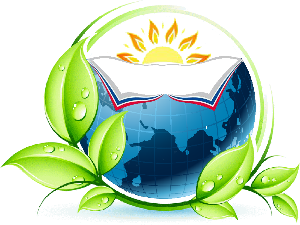 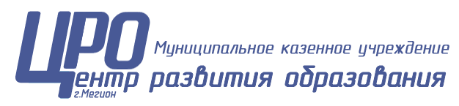 Отчёт о деятельности муниципального казенного учреждения«Центр развития образования»за 2022 годгород Мегион2022 годСодержаниеI. Общая характеристика МКУ «Центр развития образования» города Мегиона ……..     41.1.Общая информация ……………………………………………………………................... .41.2.Цель, задачи, основные виды деятельности ……………………………………………… 41.3.Организационная структура и характеристика персонала учреждения ………………... 51.4.Нормативно-правовое обеспечение управления учреждением……………………….......6    II. Условия осуществления деятельности МКУ ««Центр развития образования» города Мегиона …………………………………………………………………………………………...   72.1. Общая характеристика структурных подразделений (отделов) ......................................  72.2. Использование бюджетных средств в соответствии с нормативами ..............................  82.3.Укрепление материально-технической базы учреждения..................................................  9III. Результаты деятельности МКУ «ЦРО» за 2022 год …………………………...............................93.1.Создание условий и организация дополнительного профессионального образования работников муниципальных образовательных учреждений…………………………………….. 93.2.Организационно-методическое сопровождение городских методических и профессиональных общественных объединений педагогических работников …………….    113.3. Сопровождение инновационной деятельности учреждений, вошедших в инфраструктуру Югры (региональные пилотные площадки, региональные инновационные площадки) …………………………………………………………………………………………………….   123.4.Организация проведения выставок, конференций, совещаний, семинаров, форумов, акций, конкурсов………………………………………………………………………………………….  153.4.1.Организация проведения выставок, акций, конференций и совещаний для муниципальных образовательных учреждений………………………………………………... .153.4.2.Организация и проведение семинаров, вебинаров, форумов и марафонов для работников муниципальных образовательных учреждений………………………………………………… 153.4.3.Организация и проведение городских конкурсов, муниципальных этапов конкурсов профессионального мастерства, организация участия в региональных этапах конкурсов …  153.4.4.Создание условий, организация и проведение мероприятий для обучающихся муниципальных образовательных учреждений………………………………………………… 163.5.Информационно-методическая, организационно-техническая, консультационная помощь муниципальным образовательным учреждениям………………………………………………  163.5.1.Информационно-методическая помощь муниципальным образовательным организациям ……………………………………………………………………………….……………………...16     3.5.2.Сопровождение информационных систем в сфере образования        ………………….   193.5.3.Оказание муниципальных услуг в электронном виде…………………………………..... 213.5.4.Организация мероприятий технического сопровождения образовательных учреждений, ДО и МКУ «ЦРО» ………………………………………………………………………………..  213.6.Организация работы со средствами массовой информации…..............................................223.7.Психолого-педагогическое обследование, консультирование детей, их родителей (законных представителей) ……………………………………………………………………… 233.8.Создание условий для дополнительного образования детей. Сопровождение системы персонифицированного финансирования дополнительного образования детей города Мегиона…………………………………………………………………………………………....  243.9. Реализация муниципальных, региональных программ Национального проекта «Образование» …………………………………………………………………………………..    243.9.1.Реализация программы духовно-нравственного воспитания «Социокультурные истоки» …………………………………………………………………………………………………..       243.9.2.Реализация целевой модели наставничества в образовательных учреждениях города Мегиона ……………………………………………………………………………………….......  27IV.Общие выводы    ………………………………………………………………………………  30V.Перспективные направления деятельности МКУ «Центр развития образования» города Мегиона на 2023 год ……………………………………………………………………………    31I. ОБЩАЯ ХАРАКТЕРИСТИКА МКУ «ЦЕНТР РАЗВИТИЯ ОБРАЗОВАНИЯ» 1.1. Общая информация 1.2. Цель, задачи, основные виды деятельностиВ соответствии с Уставом муниципального казенного учреждения «Центр развития образования», утвержденным постановлением администрации города Мегиона от 12.12.2016 №2962, основной целью деятельности МКУ «ЦРО» является:содействие повышению качества общего и дополнительного образования детей в условиях модернизации образования. 	Основными задачами деятельности учреждения являются:создание условий для многоуровневой системы непрерывного педагогического образования, организация и повышение квалификации педагогических и руководящих кадров образовательных учреждений, действующих на территории города;оказание учебно-методической, психолого-педагогической и научной поддержки всем участникам образовательного процесса;оказание поддержки образовательным учреждениям в освоении и введении в действие государственных образовательных стандартов общего образования, в организации профильной подготовки и предпрофильного обучения;создание информационно-методического пространства, способствующего развитию системы образования, реализации программ модернизации образования, организации инновационной и экспериментальной работы, аналитико-диагностического                                   и экспертного обеспечения деятельности образовательных учреждений;создание условий для организации и осуществления повышения квалификации педагогических и работающих работников образовательных учреждений, оказание помощи      в развитии творческого потенциала педагогических работников образовательных учреждений;содействие обновлению структуры и содержанию образования, развитию образовательных учреждений, педагогического мастерства работников образования;оказание поддержки образовательным учреждениям в освоении и внедрении в действие федеральных государственных образовательных стандартов общего образования;содействие в выполнении целевых федеральных, региональных и муниципальных программ в сфере образования;организация и проведение научных, научно-практических и методических семинаров, выставок и других организационно-педагогических мероприятий;участие в подготовке и проведении муниципальных педагогических конференций, педагогических чтений и выставок, конкурсов «Учитель года», «Воспитатель года», предметных олимпиад и т.д.;создание муниципального информационного банка о педагогических работниках образовательных учреждений, в том числе о лучшем педагогическом опыте, педагогических инновациях, актуальных для реализации целей развития образования;организационно-техническое сопровождение порталов, информационных систем, баз данных, реестров в сфере образования;создание целостной системы оказания психолого-педагогической, медицинской                          и социальной помощи детям, испытывающим трудности в освоении основных образовательных программ, развитии и социальной адаптации.1.3. Организационная структура и характеристика персонала учреждения 	Согласно  распоряжению администрации города от 29.01.2021 № 17 «О внесении изменений в приложение к распоряжению администрации города от 28.12.2018 № 472 «Об утверждении штатного расписания муниципального казённого учреждения «Центр развития образования» (с изменениями), постановлению администрации города Мегиона от 02.09.2020 №1636 «О ликвидации муниципального казенного учреждения «Централизованная бухгалтерия», в штатное расписание  МКУ «Центр развития образования была введена штатная единица начальника службы по бюджетному учёту и отчётности.	В соответствии со штатным расписанием МКУ «Центр развития образования» в 2022 года штатная численность работников составляла 16 единиц, которые занимали 14 ставок, что соответствовало укомплектованности учреждения персоналом на 100 %.      	Административный персонал учреждения был представлен директором (1 человек), заместителем директора (1 человек), руководителями структурных отделов и служб (3 человека), прочий персонал: юрист (1 человек), делопроизводитель (1 человек), специалист по закупкам (1 человек). 100% административного персонала имеет высшее образование.Состав методических работников учреждения был представлен в количестве 8 человек:методический отдел (5 методистов),информационный отдел (2 методиста, 1 инженер-программист).% методического персонала имеют высшее образование.В течение 2022 года специалисты МКУ «ЦРО» приняли участие в мероприятиях:региональные совещания по организационному и методическому сопровождению работ по введению обновленных ФГОС НОО и ООО (Ханты-Мансийск);региональные методические совещания «Формирование и оценка функциональной грамотности обучающихся» (Ханты-Мансийск);совещание «Реализация программы духовно-нравственного воспитания и развития «Социокультурные истоки» в образовательных организациях города Мегиона» с Высокопреосвященнейшим Павлом, митрополитом Ханты-Мансийским и Сургутским, при главе города Мегиона (муниципальная студия города Мегиона/ Ханты-Мансийск); межрегиональная педагогическая мастерская «Преемственность системного развития программы «Социокультурные истоки» в дошкольном образовании и общеобразовательной школе» (Ханты-Мансийск);семинар-практикум «Современные подходы к духовно-нравственному и гражданско-патриотическому воспитанию и образованию обучающихся» (Ханты-Мансийск);тринадцатый Международный IT-Форум с участием стран БРИК и ШОС (Ханты-Мансийск);расширенное заседание УМО «Методическое обеспечение реализации обновленных ФГОС НОО и ФГОС ООО – Югры» (Ханты-Мансийск);стратегическая сессия «Стратегирование развития системы образования УФО в условиях вызовов сложности, неопределенности и разнообразия» (Екатеринбург);всероссийский семинар «Практика применения технологий наставничества в образовательной организации»;I Всероссийский форум с международным участием «Школьное инициативное бюджетирование – социальная инновация школы будущего» (Сургут);   Семинар «Заработная плата – 2023.м Единый налоговый платеж. Реформирование страховых взносов. Расчеты с мобилизованными и прочие изменения»;Обучение в Автономной некоммерческой организации дополнительного профессионального образования «СофтЛайн Эдюкейшн» по программе дополнительного профессионального образования повышения квалификации: «Расширенное администрирование Astra Linux 1.7»;  Августовское совещание педагогических работников ХМАО-Югры 2022 года «Профессиональный диалог в условиях современных вызовов и трансформации образования» (Сургут);Межрегиональная конференция по вопросам развития системы оценки качества образования (Ханты-Мансийск);Всероссийский форум «Стратегии и приоритеты государственной политики в сфере обновления содержания общего образования (Москва); 	В 2022 году прошли обучение на курсах повышения квалификации 1 человек, из них:	1 методист методического отдела - «Аспекты использования цифровых образовательных технологий», Саратов (49 часов); «Защита детей от информации, причиняющей вред их здоровью и (или) развитию», Саратов (49 часов); курсы переподготовки «Методист информационного отдела», Москва (270 часов).1.4. Нормативно-правовое обеспечение управления учреждением	Деятельность учреждения осуществлялась в соответствии с законодательными и нормативными актами Российской Федерации и Ханты-Мансийского автономного округа – Югры, нормативными правовыми актами администрации города Мегиона, приказами Департамента образования и науки ХМАО – Югры, приказами департамента образования администрации города Мегиона, Уставом и локальными актами учреждения. 	Деятельность учреждения также направлена на решение задач в сфере образования, определённых муниципальными программами, проектами, дорожными картами:«Развитие кадрового потенциала общеобразовательных организаций в муниципальном образовании город Мегион на 2021-2024 год»;План мероприятий («дорожная карта») по совершенствованию и развитию муниципальной системы оценки качества подготовки обучающихся общеобразовательных организаций в городе Мегионе на 2022-2024 годы;План мероприятий («дорожная карта») по введению обновлённых федеральных государственных образовательных стандартов начального общего и основного общего образования в образовательных организациях на 2022 год;План мероприятий («дорожная карта»), направленных на формирование и оценку функциональной грамотности обучающихся общеобразовательных организаций города Мегиона, подведомственных департаменту образования и молодежной политики администрации города, на 2021-2022 учебный год.	В 2022 году был утвержден документ: типовое положение об оплате труда работников муниципальных казенных учреждений в сфере обеспечения учебно-методического, психолого-педагогического и научного сопровождения образовательных организаций города Мегиона (в новой редакции).	С целью соблюдения доступности и открытости информации отчет о текущей деятельности учреждения был рассмотрен на заседании Думы города Мегиона, на заседании Общественного совета образования, отчет о деятельности учреждения за 2022 год размещен на сайте МКУ «Центр развития образования». II. УСЛОВИЯ ОСУЩЕСТВЛЕНИЯ ДЕЯТЕЛЬНОСТИ МКУ «ЦЕНТР РАЗВИТИЯ ОБРАЗОВАНИЯ» 2.1. Общая характеристика структурных подразделений (отделов)Задачи по организационно-методическому сопровождению муниципальной системы образования по основным направлениям ее развития возложены на 2 структурных подразделения (отдела) МКУ «ЦРО»:Методический отдел представлен начальником отдела (1 человек), методистами (5 человек). Основными направлениями деятельности отдела являются:организация непрерывного образования педагогических кадров (повышение квалификации);организация работы объединений педагогов (муниципальных методических объединений, муниципальных проектных, рабочих, целевых групп);установление организационных отношений (контактов и связей между организациями);прогнозирование, планирование и организация профессиональной переподготовки педагогических и руководящих работников образовательных учреждений;обобщение и распространение передового педагогического и управленческого опыта педагогов и образовательных учреждений через издательскую деятельность, организацию семинаров, научно-практических конференций, педагогических чтений, мастер-классов, лабораторий, круглых столов;организация и проведение профессиональных конкурсов среди педагогических работников образовательных учреждений города;организация олимпиадного движения, интеллектуальных марафонов, научно-практических конференций, творческих конкурсов среди обучающихся и воспитанников образовательных учреждений города;внедрение и реализация программы «Социокультурные истоки» в образовательных учреждениях города;реализация проекта «Шахматное образование»;реализация проекта «Сертификат дополнительного образования»; развитие наставничества в образовательных учреждениях города;реализация национальных проектов в сфере образования;организация деятельности территориальной психолого-медико-педагогической комиссии. Информационный отдел представлен начальником отдела (1 человек), методистами (2 человека), инженером-программистом (1 человек).Основные направления деятельности отдела:информационное обеспечение процесса информатизации, включая демонстрации использования в учебном процессе современных цифровых технологий, основных видов оборудования, электронных образовательных ресурсов;участие в создании информационной образовательной среды муниципального образования;организация консультационно-технической поддержки внедрения информационно-коммуникационных и иных инновационных технологий в образовательный процесс;информационно-методическое обеспечение работы сайта «Центра развития образования», мониторинг   официальных сайтов образовательных учреждений города в сети Интернет;организация взаимодействия со СМИ по освещению деятельности муниципальной системы образования;информационно-аналитическая деятельность, направленная на развитие информатизации в муниципальных образовательных учреждениях города;осуществление технического сопровождения мониторингов в сфере образования;техническое и технологическое сопровождение при организации и проведении форумов, научно-практических конференций, семинаров, совещаний, выставок, конкурсов профессионального мастерства и других мероприятий в области информационно-коммуникационных технологий с участием образовательных учреждений, представительных команд от образовательных учреждений, педагогических и руководящих работников образовательных учреждений города;оказание консультационно-методической поддержки образовательным учреждениям муниципального образования города в области информационно-коммуникационных технологий.2.2.Использование бюджетных средств в соответствии с нормативамиВ расчет финансового обеспечения МКУ «ЦРО» на оказание муниципальных услуг (работ) включены следующие расходы:заработная плата; социальные пособия и компенсации персоналу в денежной форме;прочие несоциальные выплаты персоналу в денежной форме;прочие несоциальные выплаты персоналу в натуральной форме;начисления на выплаты по оплате труда;оплата услуг связи;работы, услуги по содержанию имущества;прочие работы, услуги;увеличение стоимости основных средств;увеличение стоимости прочих материальных запасов;увеличение стоимости прочих материальных запасов однократного применения.На 2022 год учреждению утверждены бюджетные ассигнования и лимиты бюджетных обязательств в сумме 15 211 900,00 руб. Кассовое исполнение бюджетной сметы за 2022 год составило 14 706 882,68 руб. (96,68 % исполнения).Фактический объем финансирования на 2022 год направлен на исполнение:заработная плата и начисления на выплаты по оплате труда;компенсации расходов на оплату стоимости проезда и провоза багажа к месту использования отпуска и обратно работникам учреждения и неработающим членам их семей (дети); выплаты социального характера работникам учреждений, установленной муниципальными правовыми актами;услуги связи;услуги по заправке картриджей;услуги   по защите и поддержке программного продукта;увеличение стоимости основных средств;закупку канцелярских товаров для нужд учреждения.2.3.Укрепление материально-технической базы учрежденияВ 2022 году укрепление материально-технической базы для развития учреждения не осуществлялось.III. РЕЗУЛЬТАТЫ ДЕЯТЕЛЬНОСТИ МКУ «ЦЕНТР РАЗВИТИЯ ОБРАЗОВАНИЯ»     ЗА 2022 ГОД ПО КЛЮЧЕВЫМ НАПРАВЛЕНИЯМ3.1. Создание условий и организация дополнительного профессионального образования работников муниципальных образовательных учрежденийВ течение 2022 года муниципальным казённым учреждением «Центр развития образования» осуществлялась методическая и организационная поддержка для реализации возможности непрерывного повышения квалификации педагогических работников города. Для каждого педагога обеспечена доступность качественного дополнительного профессионального образования по профилю педагогической деятельности с учетом его профессиональных дефицитов и интересов, а также созданы условия для саморазвития, повышения уровня профессионального мастерства, овладения навыками использования современных цифровых технологий.Общее количество педагогических работников, прошедших курсы повышения квалификации в 2022 году, составило 1095 человек (105,2%) (в аналогичном периоде 2021 года – 809 педагогов (77,8%) от общего количества педагогических работников общеобразовательных и дошкольных образовательных организаций – 1062 человека, из них: педагогических и руководящих работников общеобразовательных организаций – 82 человека (105,2% от общего количества руководящего состава общеобразовательных организаций и дошкольных образовательных организаций, в сравнении с 2021 годом – 45 человек (53,5%) – показатель увеличился);педагогов общеобразовательных организаций – 548 человек (111,6% от общего количества педагогических работников общеобразовательных организаций, в сравнении с 2021 годом – 429 человек (75,8%) – показатель увеличился); педагогов дошкольных образовательных организаций – 466 человек (94,3% от общего количества педагогических работников дошкольных образовательных организаций, в сравнении с 2021 годом – 333 человека (62,3%) – показатель увеличился).Повышением квалификации были охвачены все категории работников образовательных организаций: руководители, заместители руководителей, методисты, социальные педагоги, педагоги-психологи, учителя-предметники, учителя-логопеды, педагоги дополнительного образования, воспитатели, педагоги дошкольных образовательных организаций, библиотекари, инженеры пунктов проведения экзаменов и прочие педагоги. В течение отчетного периода наблюдается увеличение пройденных курсов повышения квалификации работниками общеобразовательных организаций в связи с внедрением обновленных ФГОС НОО, ФГОС ООО; обучению педагогов функциональной грамотности обучающихся, большое внимание было уделено обучению финансовой грамотности на всех ступенях образовательного процесса; а также педагоги города приняли участие в реализации федеральной дополнительной профессиональной программы:  «Школа современного учителя» на базе Федерального государственного автономного образовательного учреждения дополнительного профессионального образования «Академия реализации государственной политики и профессионального развития работников образования Министерства просвещения Российской Федерации».В 2022 году приоритетными темами дополнительного профессионального образования педагогов по прежнему являются: «Внутренняя система оценки качества образования: развитие в соответствии с обновленными ФГОС», «Реализация требований обновленных ФГОС НОО, ФГОС ООО в работе учителя», «Функциональная грамотность дошкольника в свете новых требований дошкольного образования», «Педагогические приёмы и техники конструирования учебных задач для построения индивидуальных учебных траекторий обучающихся», «Актуальные вопросы организации воспитательной работы в общеобразовательной организации в рамках обновленных ФГОС», «Методика работы классного руководителя согласно календарному плану воспитательной работы на 2022/2023 учебный год, организация в мероприятиях Министерства просвещения Российской Федерации», «Метапредметные и личностные компетенции учителя будущего в условиях реализации обновленных ФГОС», «Особенности реализации программы духовно-нравственного воспитания «Социокультурные истоки»», «Содержание и методика преподавания курса финансовой грамотности различным категориям обучающихся», «Подготовка членов государственной экзаменационной комиссии при проведении государственной итоговой аттестации по образовательным программам основного общего образования», «Подготовка экспертов региональных предметных комиссий по проверке выполнения заданий с развернутым ответом экзаменационных работ по программам основного общего и среднего общего образования по предметным областям», «Организация работы с обучающимися с ограниченными возможностями здоровья (ОВЗ) в соответствии с ФГОС», «Организация системы антитеррористической безопасности в школе», «Профилактика безнадзорности и правонарушений несовершеннолетних в соответствии с федеральным законодательством» и прочие.Современное общество развивается быстрыми темпами, вследствие чего актуальной становится готовность к инновациям, новым формам и методам работы во всех сферах человеческой деятельности. В эпоху изменений успех отдельного человека, а также всего общества зависит от способности воспринимать и использовать разного рода нововведения. Образование в эпоху инноваций должно обеспечивать саморазвитие человека на основе нравственного и интеллектуального потенциала, детерминирующего его инновационное поведение. По результатам данного анализа предполагаются следующие адресные рекомендации: всем образовательным организациям необходимо пересмотреть планы работы в обучении программам дополнительного профессионального образования педагогов, работающих в реализации направления «Наставничество» в разных формах, исходя из условий и специфики образовательных организаций в связи с тем, что по данному направлению обучено мало педагогов, а также в следствии того, что 2023 год объявлен Годом педагога и наставника; в связи с внедрением обновленных ФГОС НОО, ФГОС ООО необходимо провести обучение максимального количества педагогов начальной школы и педагогов, работающих в 5-9 классах;дошкольным образовательным организациям рекомендуется внести в план курсовой подготовки 2023 года программы, направленные на повышение профессиональной компетентности педагога в процессе реализации инновационных образовательных технологий согласно ФГОС ДО и особенностей организации образовательно-воспитательного процесса в ДО с внедрением новой программы воспитания в 2021 – 2025 гг;рассмотреть возможность обучения классных руководителей и воспитателей в программах патриотической направленности.Запланированный показатель охвата педагогов дополнительным профессиональным образованием в 2022 году выполнен в полном объеме.3.2. Организационно-методическое сопровождение площадок сетевого взаимодействия и профессиональных общественных объединений педагогических работниковС целью обеспечения условий для повышения квалификации педагогических и руководящих работников образовательных учреждений специалистами МКУ «ЦРО» осуществлялось организационно-методическое сопровождение площадок сетевого взаимодействия в соответствии с приказом департамента образования и молодежной политики от 30.09.2021 № 486-О «Об организации работы площадок сетевого взаимодействия «Нетворкинг», лаборатории духовно-нравственного воспитания и развития «Истоки»».Всего за текущий период было организовано и проведено 80 заседаний площадок сетевого взаимодействия «Нетворкинг», в которых приняли участие 2093 человека (один человек учитывался несколько раз). Осуществлено организационно-методическое сопровождение 11 мероприятий для педагогов, в которых приняли участие 207 человек (приложение 3), 22 мероприятия для обучающихся общеобразовательных учреждений, в которых приняли участие 892 человека (приложение 5). Материалы по итогам работы площадок сетевого взаимодействия размещены на сайтах базовых площадок (https://cro.admmegion.ru/activity/gormetob). Таким образом, план проведения мероприятий в рамках деятельности площадок сетевого взаимодействия за 2022 учебный год выполнен в полном объёме.3.3. Сопровождение инновационной деятельности учреждений, вошедших                                  в инфраструктуру Югры Региональные инновационные площадки ХМАО-Югры, осуществляющие инновационную деятельностьМодернизация технологий и содержания дошкольного образования в соответствии с требованиями ФГОСМуниципальное автономное дошкольное образовательное учреждение «Детский сад №1 «Сказка»Тема проекта: «Обновление содержания образования в соответствии с ФГОС ДО  путём внедрения в образовательный процесс основ финансовой грамотности» 	Разработка, апробация и (или) внедрение осуществляющих образовательную деятельность, в том числе с использованием ресурсов негосударственного сектораМуниципальное автономное дошкольное образовательное учреждение «Детский сад №5 «Крепыш»Тема проекта: «Проект по формированию у детей от 5 до 7 лет интереса к театрализованной деятельности «Зазеркалье»Пилотные площадкиПлощадки по реализации программы «Финансовая грамотность» (участники проекта Банка России «Обучение основам финансовой грамотности в образовательных организациях. Пилотные школы» в ХМАО-Югре) https://iro86.ru/images/Documents/2019/1511_1.pdfhttps://iro86.ru/images/Documents/%D0%A4%D0%93__%D0%9A%D0%BE%D0%BD%D1%82%D0%B0%D0%BA%D1%82%D1%8B.pdf (ссылки на нормативное обеспечение)Муниципальное автономное общеобразовательное учреждение № 5 «Гимназия», г. МегионТема проекта: «Моя финансовая грамотность»Муниципальное автономное общеобразовательное учреждение «Средняя общеобразовательная школа №4», г. МегионТема проекта: «Основы финансовой грамотности»21-22 ноября 2022 года участники площадок приняли активное участие в IV Региональном форуме "Финансовая грамотность для всех" в следующих секциях:•	Секция "Проекты и практики повышения финансовой грамотности в дошкольном возрасте: опыт муниципальных образований Ханты-Мансийского автономного округа – Югры" по теме: «Культурные практики как средства формирования основ финансовой грамотности дошкольника». Муниципальным автономным дошкольным образовательным учреждением №1 "Сказка" представлен опыт работы по формированию основ финансовой грамотности средствами культурных практик: игровой, творческих мастерских, досуга.•	Секция "Проекты и практики повышения финансовой грамотности в общеобразовательных организациях Ханты-Мансийского автономного округа - Югры". Муниципальным автономным учреждением №5 «Гимназия» был представлен опыт проведения игры «Финансовые бои для учащихся 8-х классов. Разработка внеурочного занятия» с целью закрепления полученных знаний, совершенствования практических навыков решения основных задач на проценты, умения применять полученные знания.Презентационная площадка «Инициативное бюджетирование для школьников: опыт реализации проекта «Школьное инициативное бюджетирование в общеобразовательных организациях Ханты-Мансийского автономного округа – Югры» представила свой опыт МАОУ «СОШ №4».				На основании письма Департамента образования и науки Ханты-Мансийского автономного округа – Югры № 10-Исх-10301 от 12.10.2022 в адрес регионального ресурсного центра по формированию финансовой грамотности были направлены заявки в каталог лучших региональных практик по повышению финансовой грамотности населения Ханты-Мансийского автономного округа – Югры.В соответствии с региональной программой «Повышение финансовой грамотности населения Ханты-Мансийского автономного округа – Югры на 2021-2030 годы», утвержденной постановлением Правительства Ханты-Мансийского автономного округа – Югры от 20.08.2021 № 318-п, в рамках реализации Программы МАОУ № 5 «Гимназия»  по финансовой грамотности на 2022 год, в целях популяризации среди обучающихся финансовой культуры и повышения уровня их финансовой грамотности, 18.11.2022 на базе МАОУ №5 «Гимназия» прошел Субфедеральный Кубок г. Мегиона по финансовым «боям» среди учащихся Лиги U-15 в рамках III Всероссийского чемпионата по финансовой грамотности. (Приказ Департамента образования от 24.11.2022 № 666-О «О проведении Субфедерального Кубка по финансовым «боям» III Всероссийского чемпионата по финансовой грамотности на территории города Мегиона в 2022 году»).В декабре 2022 года на базе МАОУ «СОШ №4» состоялась командная игра по финансовой грамотности «Путешествие с копейкой». Мероприятие организовано в соответствии с региональной программой «Повышение финансовой грамотности населения Ханты-Мансийского автономного округа – Югры на 2021-2030 годы», в рамках реализации Программы школы по финансовой грамотности на 2022 год, в целях популяризации среди обучающихся финансовой культуры и повышения уровня их финансовой грамотности.Сегодня финансовое образование школьников считается общекультурным образованием, направленным на воспитание поколения с «здравым экономическим смыслом», которое может принимать решения, которые обеспечат личную финансовую безопасность и благополучие.Площадки инклюверсариумаhttps://iro86.ru/index.php/glavnaya/innovatsionnye-ploshchadki/1248-ploshchadki-inklyuversariuma/6817-normativno-pravovye-dokumentyhttps://iro86.ru/index.php/component/k2/item/16695-informatsionnye-karty-rannyaya-pomoshchhttps://iro86.ru/index.php/component/k2/item/16714-reestr-obshcheobrazovatelnykh-organizatsij-ploshchadok-inklyuversariuma/ (ссылки на нормативное обеспечение)  Муниципальное автономное дошкольное образовательное учреждение «Детский сад № 5 «Крепыш»Направление деятельности: «Система раннего выявления и ранней комплексной помощи детям от рождения до 3-х лет, имеющим нарушения в развитии или риски возникновения нарушений, а также их семьям» Муниципальное автономное общеобразовательное учреждение «Средняя общеобразовательная школа №1»Направление деятельности: «Внедрения, апробации и распространения эффективных моделей организации профессионального ориентирования в системе инклюзивного образования, методов и технологий обеспечения осознанного оптимального выбора будущей профессии обучающимися, имеющими особенности развития (профориентация обучающихся с ОВЗ)»Стажировочные площадки по формированию и оценке функциональной грамотности обучающихсяМуниципальное автономное общеобразовательное учреждение «Средняя общеобразовательная школа № 4»Стажировочная площадка «Функциональная грамотность как цель и результат современного образования» (ПРИКАЗ 10-П-1188 от 16.06.2022 О признании образовательных организаций Ханты-Мансийского автономного округа – Югры стажировочными площадками по формированию и оценке функциональной грамотности обучающихся).https://shkola4megion-r86.gosweb.gosuslugi.ru/glavnoe/shkolnaya-zhizn/funktsionalnaya-gramotnost/В рамках работы муниципальной стажировочной площадки на базе муниципального автономного общеобразовательного учреждения «Средняя общеобразовательная школа №4» с участием представителей всех общеобразовательных организаций города и МКУ «Центр развития образования» было проведено 4 мероприятия с общим количеством участников 186 человек (Приложение 2).	Все учреждения города, занимающиеся инновационной деятельностью и вошедшие в инновационную инфраструктуру Югры, приняли участие в научно-методической сессии региональных инновационных площадок Ханты-Мансийского автономного округа – Югры «Инновационная образовательная система Югры: эффективные практики как ресурс развития» (21.10.2022), Ханты-Мансийск.3.4. Организация проведения выставок, конференций, совещаний, семинаров, форумов, акций, конкурсов3.4.1. Организация и проведение выставок, акций, конференций и совещаний для муниципальных образовательных учрежденийВ 2022 году осуществлено информационное, организационно-методическое сопровождение и проведение 64 мероприятий. В данных мероприятиях приняли участие 1 043 руководящих и педагогических работников (Приложение 2).3.4.2. Организация и проведение семинаров, вебинаров, форумов и марафонов для работников муниципальных образовательных организацийС целью обеспечения условий для развития кадрового потенциала, повышения престижа и значимости педагогической профессии в соответствии с актуальными задачами        в сфере образования специалистами МКУ «ЦРО» в 2022 году было организовано участие 5 058 педагогических и руководящих работников образовательных учреждений города (один человек учитывался несколько раз) в 115 мероприятиях (Приложение 3).3.4.3.Организация и проведение городских конкурсов, муниципальных этапов конкурсов профессионального мастерства, организация участия в региональных этапах конкурсовЗначительную роль в развитии кадрового потенциала системы образования города играет вовлечение педагогов в систему мероприятий, направленных на выявление, поощрение                и распространение лучшего педагогического опыта.В 2022 году педагогические работники города приняли участие в 7 мероприятиях, направленных на развитие кадрового потенциала, повышение престижа и значимости педагогической профессии в сфере образования. В них приняли участие 32 педагога города Мегион (Приложение 4).3.4.4.Создание условий, организация и проведение мероприятий для обучающихся муниципальных образовательных учрежденийСпециалистами МКУ «ЦРО» проводилась работа по созданию условий, организации и проведению мероприятий для обучающихся муниципальных образовательных учреждений.Значительную роль в развитии индивидуальных способностей и детской одаренности обучающихся, выявлении и стимулировании творческих детей играют конкурсы, проведение городских мероприятий, муниципальных этапов всероссийских, окружных мероприятий интеллектуальной и творческой направленности для обучающихся муниципальных образовательных учреждений, организация их участия в региональных мероприятиях в различных формах проведения.В 2022 году специалистами МКУ «ЦРО» осуществлялось сопровождение и проведение 45 мероприятий для обучающихся, направленных на поддержку талантливых и одаренных детей, в которых приняли участие 11 202 обучающихся образовательных учреждений города (один человек учитывался несколько раз) (Приложение 5).3.5.Информационно-методическая, организационно-техническая, консультационная помощь муниципальным образовательным учреждениям3.5.1.	Информационная, организационно-методическая помощь муниципальным образовательным учреждениямВ сентябре 2022 года в силу вступили новые федеральные образовательные государственные стандарты для начальной и основной школы. В течение 2022 года МКУ «ЦРО» осуществлял информационную, организационно-методическую поддержку образовательным учреждениям по введению обновленных федеральных государственных образовательных стандартов начального и основного общего образования в городе Мегионе. Согласно региональному плану мероприятий («дорожная карта») по введению обновленных федеральных государственных образовательных стандартов начального и основного общего образования в общеобразовательных учреждениях города Мегиона в отчетном периоде специалисты МКУ «ЦРО» приняли участие в 17 совещаниях по организационному и методическому сопровождению работ по введению обновленных ФГОС НОО и ООО. В результате чего была сформирована методическая база материалов по переходу на новый ФГОС общего образования (https://cro.admmegion.ru/activity/nmsdp/section/583/). Обеспечено участие ответственных лиц общеобразовательных учреждений города Мегиона в 17 совещаниях по актуальным вопросам введения новых стандартов. Для педагогического сообщества совместно с ФГБНУ «Институт стратегии развития образования» (Москва) было организовано онлайн-совещание «Разработка основных образовательных программ – как стержневой элемент успешного внедрения и реализации нового федерального государственного образовательного стандарта». Была предоставлена возможность принять участие в вебинарах по вопросам введения и реализации ФГОС НОО и ООО (https://iro86.ru/index.php/component/k2/item/18698-vebinary-po-voprosam-vvedeniya-i-realizatsii-federalnykh-gosudarstvennykh-obrazovatelnykh-standartov-nachalnogo-obshchego-i-osnovnogo-obshchego-obrazovaniya). 14 руководителей площадок сетевого взаимодействия «Нетворкинг» города Мегиона приняли участие в расширенном заседании УМО «Методическое обеспечение реализации обновленных ФГОС НОО и ФГОС ООО – Югры» (24.03.2022, 17.06.2022) (https://www.youtube.com/watch?v=VJ9WkcQ-lXE). Педагогическим работникам, реализующим с 01.09.2022 года программы НОО и ООО в соответствии с требованиями обновленных ФГОС, обеспечено повышение квалификации в количестве 178 человек.В новых образовательных стандартах особое внимание уделяется функциональной грамотности. Функциональная грамотность – это способность человека использовать приобретаемые в течение жизни знания для решения широкого диапазона жизненных задач в различных сферах человеческой деятельности, общения и социальных отношений.  В течение отчетного периода МКУ «ЦРО» в рамках муниципального плана мероприятий («дорожная карта»), направленных на формирование и оценку функциональной грамотности обучающихся общеобразовательных учреждений города Мегиона, продолжена реализация мероприятий. Специалисты центра совместно с ответственными исполнителями общеобразовательных учреждений приняли участие в 26 методических совещаниях (https://iro86.ru/index.php/2015-04-23-09-26-58/1456-funktsionalnaya-gramotnost/7734-bank-zadanij-dlya-formirovaniya-funktsionalnoj-gramotnosti). На основании этих совещаний сформирована методическая база материалов по функциональной грамотности (https://cro.admmegion.ru/activity/nmsdp/section/582/). На сайтах МКУ «ЦРО», департамента образования администрации города Мегиона, общеобразовательных учреждений постоянно освещались мероприятия по формированию и оценке функциональной грамотности с участием педагогических работников и обучающихся общеобразовательных учреждений. В течение года осуществлялось сопровождение курсов повышения квалификации по вопросам функциональной грамотности учителя, в результате чего обучено 178 педагогических работников. С руководителями площадок сетевого взаимодействия «Нетворкинг» скорректирована работа в части формирования и оценки функциональной грамотности обучающихся, в 2022-2023 учебном году будет усилена работа по активному использованию в учебном процессе электронного банка заданий и составлению заданий для оценки функциональной грамотности обучающихся общеобразовательных учреждений. В целях изучения передового педагогического опыта по формированию и оценке функциональной грамотности обучающихся и воспитанников, приобретения педагогическими работниками новых профессиональных компетенций и их дальнейшего использования в практической профессиональной деятельности организована стажировочная площадка на базе муниципального автономного общеобразовательного учреждения «Средняя общеобразовательная школа №4». Сроки реализации программы стажировочной площадки «Функциональная грамотность как цель и результат современного образования» - 2022-2023 учебный год. В 2022 учебном году было проведено 4 мероприятия с общим количеством участников 186 человек.С целью обеспечения проведения процедуры оценки предметных и методических компетенций учителей, организованной Федеральным институтом оценки качества образования (ФИОКО), в Ханты-Мансийском автономном округе – Югре в 2022 году, на основании приказов департамента образования от 14.03.2022 №107-О «Об организации и проведении оценки предметных компетенций учителей на территории муниципального образования город Мегион в 2022 году», от 06.04.2022 №178-О  «О внесении изменений в приказ департамента образования города Мегиона от 30.03.2022 №163-О «Об организации и проведении 1 этапа (апрель) оценки предметных и методических компетенций учителей на территории муниципального образования город Мегион», от 31.08.2022 №414-О «Об организации и проведении 2 этапа (сентябрь) оценки предметных и методических компетенций учителей на территории муниципального образования город Мегион» в проверке предметных компетенций учителей на территории муниципального образования город Мегион в 2022 году приняли участие 29 педагогов. Сто процентов участников оценки компетенций справились с заданиями и вошли в средний и высокий уровень сформированности компетенций. В проверке методических компетенций участвовали 4 методиста – физик, математик, учитель французского языка и учитель начальной школы – набравшие  от 25 до 37 баллов, участникам рекомендовано войти  в число методистов регионального методического актива (пула) в рамках формирования Единой системы научно-методического сопровождения педагогических работников и образовательных организаций, в том числе для решения задач по формированию и сопровождению индивидуальных образовательных маршрутов педагогов. .В 2022 году МКУ «ЦРО» координировал оказание информационно-методической поддержки образовательным учреждениям в виде направления методических рекомендаций по следующим направлениям: методические рекомендации по реализации дополнительных общеобразовательных программ с применением электронного обучения и дистанционных образовательных технологий (ДОиМП ХМАО-Югры, Ханты-Мансийск);методические рекомендации для руководства и применения при проведении государственной итоговой аттестации по образовательным программам основного общего и среднего общего образования, единого государственного экзамена в 2022 году;методические рекомендации по разработке и внедрению системы (целевой модели) наставничества педагогических работников в образовательных организациях;методические материалы по финансовой грамотности, предназначенные для людей с инвалидностью;методические рекомендации по введению обновленных федеральных государственных образовательных стандартов начального общего и основного общего образования (Минпросвещение России, Москва);порядок организации обследования центральной ПМПК Ханты-Мансийского автономного округа – Югры детей иностранных граждан, а также детей, прибывших из ДНР и ЛНР (рекомендации) (приказ от 17.03.2022 № 10-П-332); методические рекомендации по организации тестирования для выявления новой коронавирусной инфекции (COVID-19) в условиях эпидемиологического процесса, вызванного новым геновариантом коронавируса «омикрон» (Департамент труда и занятости населения ХМАО-Югры, Ханты-Мансийск);методические рекомендации о контрактной системе (Управление муниципального заказа, Мегион);методические рекомендации «Какие правила обучения по охране труда введут в 2022 году» (Управление экономической политики, Мегион);методические рекомендации по созданию специальных образовательных условий для получения образования обучающимися с ОВЗ и инвалидностью, имеющими нарушение зрения (АУ «Институт развития образования», Ханты-Мансийск);  методические рекомендации по повышению качества подготовки обучающихся, имеющих особенности развития (дети-инвалиды, дети с ОВЗ), с учетом различных нозологических особенностей (АУ «Институт развития образования», Ханты-Мансийск);методические рекомендации для методических служб по сопровождению учителей в процессе реализации обновленных федеральных государственных образовательных стандартов начального общего образования и основного общего образования (ФГАОУ ДПО «Академия Минпросвещения России»);методические рекомендации «Организация перевозок обучающихся общеобразовательных и дошкольных образовательных организаций» («Институт управления образованием Российской академии образования», Москва);методические рекомендации «Какие локальные документы по охране труда должны быть в организации» (Администрация города Мегиона Управление экономической политики);методические рекомендации «Как организовать охрану труда с нуля» (Администрация города Мегиона Управление экономической политики);методические рекомендации по работе с детьми, испытывающими трудности при изучении учебных предметов (ФГБНУ «Институт стратегии развития образования Российской академии образования», Москва);Методические рекомендации по организации и проведению итогового сочинения (изложения) в 2022/23 учебном году (Федеральная служба по надзору в сфере образования и науки, Москва);рекомендации по совершенствованию профилактической деятельности в информационном пространстве (Министерство цифрового развития, связи и массовых коммуникаций Российской Федерации, Москва);методические рекомендации «Как провести обучение требованиям охраны труда сотрудникам рабочих профессий» (Администрация города Мегиона Управление экономической политики)3.5.2.	Сопровождение информационных систем в сфере образованияВ соответствии с приказом департамента образования администрации города от 03.09.2019 № 547 «О наполнении государственной информационной системы Ханты-Мансийского автономного округа – Югры «Цифровая образовательная платформа Ханты-Мансийского автономного округа – Югры (далее – ГИС Образование Югры)» в 2022 году информационным отделом МКУ «ЦРО» осуществлялось сопровождение информационной системы «ГИС Образование Югры». Список ресурсов, сопровождаемых МКУ «ЦРО» в 2022 году:С целью освещения мероприятий и результатов муниципальной системы образования города Мегиона осуществлялось информационное обеспечение работы сайтов департамента образования и МКУ «ЦРО». Во исполнение Федеральных законов №270-ФЗ и №8-ФЗ «Об обеспечении доступа к информации о деятельности государственных органов и органов местного самоуправления» проведена работа по созданию официальных ВК-групп для всех образовательных организаций муниципального образования город Мегион их верификация и подключение к Госпабликам.Согласно постановлению Правительства Российской Федерации от 10.11.2020 №1802 «О проведении эксперимента по использованию федеральной государственной информационной системы «Единый портал  государственных и муниципальных услуг (функций)» для направления гражданами  и юридическими лицами в государственные органы, органы местного самоуправления,  государственные и муниципальные учреждения, иные организации, осуществляющие публично значимые функции, и их должностным лицам сообщений и обращений, а также для направления такими органами и организациями ответов на указанные сообщения и обращения» создана структура  личных кабинетов образовательных организаций в платформе обратной связи и заведены учетные записи ответственных для взаимодействия на базе данной платформы с органами власти и для оперативной обработки обращений граждан.За 2022 год на порталах департамента образования, МКУ «ЦРО» и в социальной группе размещено более 920 материалов. Регулярное поступление информации на портал способствовало открытости и оперативному информированию общественности о деятельности департамента образования, центра развития образования и образовательных учреждений.Через сайт МКУ «ЦРО» осуществляется запись на прием для получения сертификата дополнительного образования и электронная запись на обследование ТПМПК.На сайте ДО администрации города Мегиона осуществляется техническая поддержка записи на прием и обращение граждан через интернет приемную портала. Созданы интерактивные QR плакаты, которые размещены на информационных стендах МКУ «ЦРО» и ДО для удобства граждан быстрого перехода на услуги по записи на прием.В бухгалтерии общеобразовательных учреждений успешно проведено сопровождение внедрения электронного документооборота СБИС и ДИАДОК для подписания Актов ПАО «Ростелеком» по оказанию услуг Единой сети передачи данных (ЕСПД). 3.5.3.	Оказание муниципальных услуг в электронном видеС целью оказания муниципальных услуг во исполнение Федерального закона                     от 27.07.2010 №210-ФЗ «Об организации предоставления государственных и муниципальных услуг» в электронном виде используются и технически поддерживаются:ГИС «Образование Югры» - «Зачисление в образовательное учреждение» (предоставление сведений о реализуемых программах, вакантных местах для приема обучающихся, прием заявлений на зачисление в ОУ». С 1 апреля по июнь 2022 года проведена кампания по приему заявлений на зачисление в образовательные учреждения средствами единого портала государственных услуг, всего через портал государственных услуг принято 652 заявления; ГИС «Образование Югры» - «Предоставление информации о текущей успеваемости учащегося, ведение электронного дневника и электронного журнала успеваемости»;система исполнения регламентов для предоставления государственных                                    и муниципальных услуг в электронном виде в части «Организация отдыха детей                               в каникулярное время в части предоставления детям, проживающим в Ханты-Мансийском автономном округе - Югре, путевок в организации, обеспечивающие отдых и оздоровление детей».Произведена настройка рабочих мест сотрудников департамента образования администрации города Мегион для доступа к платформе государственных сервисов для муниципальных массовых социально значимых услуг (ПШС) в части компенсации родительской платы и организация мест летнего отдыха детей.3.5.4.	Организация мероприятий технического сопровождения образовательных учреждений, ДО и МКУ «ЦРО»В 2022 году отработано более 319 заявок по установке и настройке рабочих мест, настройки ЭЦП, принтеров, прикладных программ и наполнению сайтов, консультаций по информационным системам, сопровождаемым МКУ «ЦРО». Оказано техническое и консультационное сопровождение информационных систем по защите персональных данных в ОУ. Поддерживается Ютуб канал ДО для размещения видеоматериалов мероприятий, проведённых в онлайн режиме, с последующим их размещением на официальном сайте ДО и на виртуальной площадке официального сайта МКУ «ЦРО». Проведена координация по переводу инфраструктуры всех общеобразовательных учреждений муниципалитета на Единую систему передачи данных (ЕСПД) согласно поручению Президента Российской Федерации от 27.02.2019 №Пр-300. Координация общеобразовательных учреждений по созданию сайтов проекта «ГосWeb» и переход в опытно-промышленную эксплуатацию конструктора сайтов на базе единого портала государственных и муниципальных услуг. Проведена работа по формированию базы данных в региональной информационной системе государственной итоговой аттестации выпускников, участвующих в ЕГЭ и ОГЭ. Специалисты МКУ «ЦРО» приняли участие в проверках готовности муниципальных общеобразовательных учреждений по предоставлению муниципальной услуги «Зачисление в образовательную организацию», предварительном тестировании и техническом сопровождении реализации муниципальной услуги «Зачисление в образовательную организацию». Ежеквартально проводились мониторинги сайтов образовательных учреждений на соответствие требованиям законодательства в сфере образования. Проведена работа по поиску и устранению дублирующих данных в БД модулях «Запись в школу», «Электронный детский сад», «Электронный журнал» в ГИС «Образование Югры». За 2022 год информационным отделом МКУ «ЦРО» отработано 386 писем входящей корреспонденции и 169 писем исходящей корреспонденции. Проведено техническое сопровождение 69 мероприятий с участием 3 386 человек (один человек учитывался несколько раз) (Приложение 6, 7).3.6.Организация работы со средствами массовой информацииС целью полного и оперативного освещения основных мероприятий и результатов деятельности МКУ «ЦРО», департамента образования, образовательных учреждений специалистами МКУ «ЦРО» системно проводилась работа со средствами массовой информации (СМИ).Образовательные учреждения города информировали МКУ «ЦРО» о предстоящих мероприятиях. Деятельность образовательных учреждений находила свое отражение                   в материалах городских печатных СМИ, в телеэфире новостных программ. Это способствовало привлечению внимания общественности к актуальным проблемам образования и воспитания детей, реформам в системе образования, инновационным процессам, происходящим в образовании, к деятельности лучших педагогов, к повышению статуса и престижа педагогической деятельности, формированию положительного отношения к системе образования в целом. Так было освещено участие педагогов города Мегиона в очном региональном этапе конкурса профессионального мастерства в сфере образования Ханты-Мансийского автономного округа – Югры «Педагог года Югры – 2022» (с 14 по 23 марта 2022 года) в конкурсных номинациях «Учитель Года Ханты-Мансийского автономного округа – Югры» Марновой Елены Валентиновны, учителя начальных классов муниципального бюджетного общеобразовательного учреждения «Средняя общеобразовательная школа №6», и «Воспитатель дошкольного образовательного учреждения Ханты-Мансийского автономного округа – Югры» Гордиевской Елены Викторовны, воспитателя муниципального автономного дошкольного образовательного учреждения «Детский сад № 6 «Буратино». В    рамках   Всероссийского   конкурса в области педагогики, воспитания и работы с детьми и молодежью до 20 лет «За нравственный подвиг учителя» Местной религиозной организацией православного Прихода храма Покрова Божией Матери и муниципальным казенным учреждением «Центр развития образования» на территории города Мегиона проводился муниципальный этап конкурса. Телерадиокомпания «Акцент» освещала торжественную церемонию награждения 47 победителей и призеров конкурса 21.04.2022 в актовом зале МАОУ «СОШ №4». В отчётном периоде телерадиокомпанией «Югория» было снято 2 видеоролика о городском турнире по шахматам «Белая ладья» и городском личном первенстве по шахматам среди юношей и девушек общеобразовательных учреждений города Мегиона, посвященном 77-ой годовщине Победы в ВОв.В рамках реализации целевой модели наставничества был организован Слет молодых педагогов образовательных и дошкольных образовательных организаций города Мегиона «Точки профессионального роста», который состоялся 14 декабря 2022 года на базе МАОУ «СОШ№9». Данное мероприятие было освещено телерадиокомпанией «Акцент». Телерадиокомпании «Акцент» директор МКУ «Центр развития образования» Людмила Викторовна Мотина рассказала о развитии кадрового потенциала в сфере образования и формирования профессиональной компетентности педагогических кадров в программе «Актуальное интервью».В рамках Всероссийского образовательного проекта «Урок Цифры» в школах города были проведены открытые уроки по безопасности в сети интернет, которые в течение года освещались МАУ «Информационное агентство «Мегионские новости». Всероссийский образовательный проект «Урок цифры» познакомил школьников с новыми востребованными профессиями в ИТ в игровой интерактивной форме. Дети узнали о разных технологиях искусственного интеллекта, какие задачи они решают, о применении технологий в сфере высокотехнологичного бизнеса, пробовали себя в роли программиста, специалиста по кибербезопасности и предпринимателя. Регулярно размещались новости, достижения, актуальная информация в сфере образования в группе «Образование Мегиона» в сети ВК.3.7. Психолого-педагогическое обследование, консультирование детей, их родителей (законных представителей)Территориальная    психолого-медико-педагогическая    комиссия (далее      ТПМПК) города Мегиона осуществляет деятельность в соответствии с приказом департамента образования и молодежной политики от 23.09.2019   № 317-О «Об     утверждении   Порядка      работы      территориальной психолого-медико-педагогической комиссии города Мегиона».ТПМПК обеспечивала своевременное выявление детей с ограниченными возможностями здоровья, проведение их комплексного обследования, подготовку рекомендаций по оказанию им психолого-медико-педагогической помощи, определяла образовательный маршрут детей и необходимость в создании специальных педагогических условий обучающимся в образовательных учреждениях города.В рамках работы ТПМПК в 2022 году было организовано 50 плановых заседаний, на которых проведено комплексное психолого-медико-педагогическое обследование 528 детей (из них 274 воспитанника дошкольного возраста, 254 обучающихся школьного возраста), что составило 100% от общего числа обратившихся в ТПМПК родителей (законных представителей) (Приложение 8).С целью обеспечения организации помощи детям с ограниченными возможностями здоровья, их социализации и дальнейшей интеграции в обществе специалистами ТПМПК оказана консультационная помощь родителям (законным представителям) детей с ОВЗ и педагогам образовательных учреждений:консультирование администрации, педагогов ОУ - 61 консультация;консультирование родителей (законных представителей) - 528 консультаций;консультирование специалистов ППк (телефонные звонки, письменные вопросы, индивидуальные консультации) - 74 консультаций.С целью повышения профессиональных компетенций специалистов ТПМПК было организовано участие членов комиссии в 4 мероприятиях (семинарах, вебинарах, конференциях окружного и федерального уровня).  3.8. Создание условий для дополнительного образования детей. Сопровождение системы персонифицированного финансирования дополнительного образования детей города МегионаРеализация программы персонифицированного дополнительного образования осуществляется на основании постановления администрации города Мегиона от 26.03.2021 №689 «О персонифицированном дополнительном образовании детей в городе Мегионе» (с изменениями).Предоставление сертификатов дополнительного образования в городе Мегионе осуществляется уполномоченной организацией – муниципальным казённым учреждением города Мегиона «Центр развития образования» (далее центр) (постановление администрации города Мегиона от 26.04.2022 №1150 «Об определении уполномоченных учреждений системы персонифицированного дополнительного образования детей»).По состоянию на 31.12.2022:  выдано 7142 сертификатов (с нарастающим итогом с 2017 года);воспользовались сертификатом – 4 058 человек, это 38,86% от общего количества детей, проживающих на территории города Мегиона от 5 до 18 лет;в реестре 30 поставщиков услуг;номинал сертификата - 28 124 рубля, для детей с ограниченными возможностями здоровья - 42 255, 44.В 2022 году МКУ «ЦРО» осуществляло работу по сопровождению персонифицированного дополнительного образования детей на территории города Мегиона:  ведение реестра детей-участников системы персонифицированного дополнительного образования детей, реестров выданных сертификатов дополнительного образования;  принятие решений об актуальности сертификатов дополнительного образования; формирование реестра бюджетных программ;проведение мониторинга охвата детей дополнительным образованием.В 2022 году велась работа с образовательными организациями по подготовке программ для включения их в реестр сертифицированных программ и зачислению детей на эти программы.3.9. Реализация муниципальных, региональных программ Национального проекта «Образование»3.9.1. Реализация программы духовно-нравственного воспитания «Социокультурные истоки»Реализация программы духовно-нравственного воспитания «Социокультурные истоки» осуществляется в образовательных учреждениях города Мегиона  на основании  приказа Департамента образования и молодежной политики Ханты-Мансийского автономного округа – Югры от 18.07.2017  №1137 «Об утверждении плана мероприятий (дорожная карта) по реализации программы «Социокультурные истоки» в образовательных организациях Ханты-Мансийского автономного округа – Югры», приказа департамента социальной политики от 21.05.2018 № 475-О «Об утверждении плана мероприятий (дорожная карта) по реализации программы «Социокультурные истоки» в образовательных организациях городского округа город Мегион».В образовательных учреждениях программа духовно-нравственного воспитания «Социокультурные истоки» реализуется в рамках внеурочной деятельности основной образовательной программы (общеобразовательные учреждения), за счет часов, формируемых участниками образовательных отношений, как самостоятельная программа (дошкольные учреждения).В течение 2022 года прошли обучение по данному направлению 106 педагогических работников города.За отчётный период в рамках деятельности лаборатории духовно-нравственного воспитания и развития «Истоки» были проведены мероприятия:15 заседаний (количество участников составило 360 человек);13 консультаций (количество участников составило 536 человек);1 рабочее совещание по реализации курса «Социокультурные истоки» на 2021-2022 учебный год в 5 классах (количество участников составило 12 человек).На основании приказа департамента образования и молодежной политики администрации города от 09.08.2021 №360-О «Об утверждении положения о создании и функционировании муниципальной системы научно-методического сопровождения педагогических работников и управленческих кадров на территории муниципального образования город Мегион», с целью организационно-методической поддержки педагогических работников была создана лаборатория духовно-нравственного воспитания и развития «Истоки» образовательных организаций 5-9 класс (приказ ДО от 10.06.2022 №305-О)Заседания лаборатории «Истоки» были проведены в форме методических семинаров, семинаров-практикумов. Наиболее востребованными у педагогов по-прежнему остаются практико-ориентированные формы работы (открытые занятия, научно-практические конференции, работа в творческих группах, круглые столы). В результате работы лаборатории «Истоки» созданы методические продукты в виде:информирующие: информационно-методические выставки; виртуальная площадка;инструктирующие: методические памятки, инструкции, методические рекомендации;описывающие: методические комментарии, методические описания;прикладные: тематические подборки материалов, методические разработки.Материалы по итогам работы площадок сетевого взаимодействия размещены на сайтах базовых площадок (http://school4-megion.ru/?section_id=165; https://ds-umka.hmansy.prosadiki.ru/laboratoriy_Istoki).  Таким образом, план проведения мероприятий в рамках деятельности лабораторий духовно-нравственного воспитания и развития «Истоки» за 2022 учебный год выполнен в полном объёме.	В целях развития кадрового потенциала системы образования города, выявления                  и стимулирования творческих педагогов, использующих в своей работе инновационные эффективные методики и технологии, МКУ «Центр развития образования» организовано               и проведено 31 мероприятие с общим охватом 1197 педагогов, 72 обучающихся. (Приложение 9) С целью обмена информацией, взаимодействия, анализа и обобщения накопленного опыта совместной работы в области духовно-нравственного воспитания и образования, а также развития межэтнического и межнационального направления 01.06.2018 был подписан договор о сотрудничестве между МКУ «Центр развития образования» и Местными религиозными организациями православных храмов г.Мегиона (с 08.09.2021 данный договор пролонгирован).Совместно с Местной религиозной организацией православный Приход храма Покрова Божией Матери г.Мегиона, Местной религиозной организацией православный Приход храма в честь преподобномученицы великой княгини Елизаветы г.Мегиона, Местной религиозной организацией православный Приход храма Первоверховных Петра и Павла п.Высокий  в 2022 году были организованы встречи на духовно-нравственную тематику в общеобразовательных учреждениях и дошкольных образовательных учреждениях города Мегиона в количестве 268 мероприятий, из них:55 экскурсий в Храм, во время которых детей и подростков знакомили с устройством храма, значением традиций и обрядов;43 встречи с педагогами, на которых обсуждались проблемные вопросы духовно-нравственного воспитания и преподавания курсов «Социокультурные истоки» и «Основы православной культуры»;16 встреч с родителями, на которых обсуждались темы: «Сохранение духовно-нравственного здоровья детей», «Дом (Порядок, уклад, ритм жизни дома. Чувство единения, заботы, любви.)», «Роль отца в семье», «Роль матери в семье», «Основы семейного воспитания» и др.;154 беседы с детьми, на которых обсуждались темы: «Добро и Зло», «Напутственное слово», «Умение уступать», «Совесть», «Правда», «Путь», «Слово» и др.На базе МАОУ «СОШ №3 им И.И.Рынкового» для 9-11 классов организовано преподавание курса «Нравственные основы семейной жизни» (1 час в неделю) как факультативное занятие. Преподавал данный курс Владимир Василенко, настоятель православного Прихода храма в честь преподобномученицы великой княгини Елизаветы г.Мегиона. Данный курс вызывал живой интерес у обучающихся. Также были организованы беседы и встречи с юноармейцами (1 час в 2 недели) по вопросам духовно-нравственного, гражданско-патриотического воспитания и допризывной подготовки детей и молодёжи Югры с территориальными благочиньями Ханты-Мансийской Митрополии Русской Православной Церкви. 	Проведено 25 встреч в рамках мероприятия «Час священника». За консультацией или с личным вопросом к священнослужителю могли обратиться как педагогические работники, так и обучающиеся, семьи воспитанников/обучающихся. На основании Соглашения между АУ «Институт развития образования» (Ханты-Мансийск) и издательским домом «Истоки» (Москва) в 2022 году были проведены следующие мероприятия:	17.02.2022 Межрегиональная педагогическая мастерская «Развитие воспитательной среды в дошкольной образовательной организации на основе системных направлений программы «Социокультурные истоки» (приняли участие 63 человека);01.03.2022 Семинар-практикум для педагогов общеобразовательных организаций Ханты-Мансийского автономного округа – Югры по формированию основ духовно-нравственного и гражданско-патриотического воспитания и образования по теме «Современные подходы к духовно-нравственному и гражданско-патриотическому воспитанию и образованию обучающихся (приняли участие 36 человек);03.03.2022 Педагогическая мастерская издательского дома «Истоки» на тему «Преемственность системного развития программы «Социокультурные истоки» в дошкольном образовании и общеобразовательной школе» (приняли участие 34 человека); 7.04.2022-14.04.2022 Межрегиональная Педагогическая мастерская в контексте программы «Социокультурные истоки» «Преемственность системного развития программы «Социокультурные истоки» в дошкольном образовании и общеобразовательной школе» (приняли участие 49 человек).Обеспечена открытость внедрения программы «Социокультурные истоки» через информационную поддержку ключевых мероприятий в СМИ, официальных Интернет-ресурсах, создан специальный раздел на официальном сайте муниципального казенного учреждения «Центр развития образования». Всего в рамках реализации программы духовно-нравственного воспитания «Социокультурные истоки» за 2022 год было проведено 408 мероприятий, в которых приняли участие 2 330 педагогических работников (один человек учитывался несколько раз).Выбор модуля комплексного курса ОРКСЭ (Основы религиозных культур и светской этики)Согласно Регламенту о выборе модуля курса ОРКСЭ от Министерства образования и науки РФ от 31 марта 2015г №08-461 родители заранее (не менее чем за неделю) должны быть уведомлены о предстоящем им выборе модуля ОРКСЭ. Из всех модулей для изучения выбирается только один. Выбор модуля осуществляется родителями самостоятельно, абсолютно добровольно и индивидуально.В марте - апреле 2022 года муниципальным казенным учреждением «Центр развития образования» совместно с общеобразовательными учреждениями города Мегиона были организованы и проведены родительские собрания с родителями будущих 4-классников по выбору модуля курса ОРКСЭ с привлечением священнослужителей. По результатам мониторинга реализации предметной области «Основы религиозных культур и светской этики» на 2022 учебный год получены следующие результаты:Общее количество 4 классов – 30;Общее количество обучающихся в 4 классах – 785 (100%);Основы светской этики выбрали 477 человек (60,7%); Основы мировых религиозных культур выбрали 84 человека (10,7%);Основы православной культуры выбрали 152 человек (19,4%);Основы исламской культуры выбрали 72 человека (9,2%).	3.9.2. Реализация целевой модели наставничества в образовательных учреждениях города Мегиона	На основании приказов департамента образования и молодежной политики администрации города Мегиона №128 от 26.02.2020 «Об исполнении мероприятий дорожной карты по реализации направления «Наставничество» в образовательных организациях городского округа город Мегион», №218-О от 10.04.2020 «О внедрении целевой модели наставничества в образовательных организациях городского округа город Мегион» в 2022 году было проведено 18 мероприятий с охватом 665 педагогических работников.В соответствии с Распоряжением Министерства просвещения РФ от 25.12.2019 №Р-145 «О модели наставничества», приказом департамента образования и молодежной политики Ханты-Мансийского автономного округа - Югры от 25.11.2019 №1533 «Об утверждении регионального профессионального стандарта педагога-наставника», региональным проектом Ханты-Мансийского автономного округа - Югры «Учитель будущего» от 01.11.2018 были утверждены документы: списочный    состав   Совета   молодых    педагогов    образовательных  и дошкольных образовательных организаций городского округа город Мегион; положение Совета молодых педагогов образовательных и дошкольных образовательных организаций городского округа город Мегион; план мероприятий (дорожная карта) по работе с молодыми педагогами общеобразовательных   и   дошкольных   образовательных организаций города Мегиона на 2021-2022 учебный год (приказ ДО от 07.10.2021 №499-О).На основании распоряжения Министерства просвещения РФ от 25.12.2019г. № Р-145 «Об утверждении методологии (целевой модели) наставничества обучающихся для организаций, осуществляющих образовательную деятельность по общеобразовательным, дополнительным общеобразовательным и программам среднего профессионального образования, в том числе с применением лучших практик обмена опытом между обучающимися»,    приказа  АУ    ДПО   Ханты-Мансийского   автономного   округа-Югры от 16.11.2022 №583-О «О проведении мониторинга внедрения и реализации системы (целевой модели) наставничества педагогических работников в общеобразовательных организациях,   образовательных     организациях      дополнительного      образования  и профессиональных   образовательных организациях Ханты-Мансийского автономного округа – Югры» был создан приказ от 23.12.2022 №758-О «О регламентирующих мерах стимулирования педагогических работников, реализующих целевую модель наставничества в образовательных организациях городского округа город Мегион», который обеспечивал поддержку системы наставничества на школьном и муниципальном уровнях; создание среды, в которой наставничество воспринималось как почетная миссия, где формировалось ощущение причастности к большому и важному делу, в котором наставнику отводилась ведущая роль.IV.ОБЩИЕ ВЫВОДЫОтчет о деятельности МКУ «ЦРО» за 2022 год основан на количественных и качественных данных о состоянии работы, полученного результата по итогам деятельности, что позволяет сделать вывод: деятельность коллектива осуществлялась целенаправленно и системно в соответствии с Уставом, на основе законодательных и нормативных правовых актов в сфере образования и методической деятельности.  Специалистами МКУ «ЦРО» осуществлена методическая и организационная поддержка для реализации возможности непрерывного повышения квалификации педагогических работников города; проведена работа по развитию кадрового потенциала; организации и проведению конференций, совещаний, семинаров для муниципальных образовательных учреждений; оказанию информационно-методической, консультационной помощи работникам муниципальных образовательных учреждений; организации деятельности территориальной психолого-медико-педагогической комиссии; психолого-педагогическому консультированию педагогов и родителей. В плановом режиме осуществлялась организация и проведение мероприятий, направленных на поддержку талантливых и одаренных детей. Проведено организационно-техническое сопровождение порталов, информационных систем, баз данных, реестров в сфере образования. Осуществлено оказание информационно-методической, организационно-технической, консультационной помощи работникам муниципальных образовательных учреждений. МКУ «ЦРО» является уполномоченной организацией по предоставлению сертификатов дополнительного образования в городе Мегионе. В данную систему включено 30 поставщиков услуг, за 2022 год сертификатом воспользовались 4 058 человек.С учетом вышеизложенного, можно говорить о том, что МКУ «ЦРО» за 2022 год установлен положительный уровень реализации поставленных целей и задач, основные направления деятельности учреждения -  содействие стабильному функционированию и развитию муниципальной системы образования; создание условий для развития кадрового потенциала муниципальных образовательных учреждений; оказание информационно-методической и технической поддержки информатизации муниципальных образовательных систем, реализация муниципальных программ - соответствовали выполнению миссии учреждения и целевым установкам департамента образования администрации города.V. ПЕРСПЕКТИВНЫЕ НАПРАВЛЕНИЯ ДЕЯТЕЛЬНОСТИ МКУ «ЦЕНТР РАЗВИТИЯ ОБРАЗОВАНИЯ»Представленная в данном отчете информация иллюстрирует широкий спектр деятельности МКУ «ЦРО» в 2022 году, направленной на удовлетворение образовательных запросов педагогических и руководящих работников города Мегиона, а также реализацию государственной политики в сфере образования. В 2023 году МКУ «ЦРО» продолжит выполнение поставленных перед ним целей и задач, а также реализацию национальных и региональных проектов «Образование», «Демография», «Современная школа», «Успех каждого ребенка», «Цифровая образовательная среда», «Учитель будущего» (в части, соответствующей основным видам деятельности учреждения); муниципальной программы «Развитие кадрового потенциала общеобразовательных организаций в муниципальном образовании город Мегион на 2021-2024 год».Приложение 1 к отчёту о деятельности МКУ «Центр развития образования» за 2022 годОсновные направления программ курсов повышения квалификации по программам дополнительного профессионального образования образовательных учреждений за 2022 годКурсы повышения квалификации по программам дополнительного профессионального образования в общеобразовательных учрежденияхКурсы повышения квалификации по программам дополнительного профессионального образования в дошкольных образовательных учреждениях   Приложение 2 к отчёту о деятельности МКУ «Центр развития образования» за 2022 годОрганизация проведения выставок, акций, конференций и совещаний для муниципальных образовательных учрежденийПриложение 3 к отчёту о деятельности МКУ «Центр развития образования» за 2022 годОрганизация и проведение семинаров, вебинаров, форумов и марафонов для работников муниципальных образовательных организацийПриложение 4 к отчёту о деятельности МКУ «Центр развития образования» за 2022 годОрганизация и проведение городских конкурсов, муниципальных этапов конкурсов профессионального мастерства, организация участия в региональных этапах конкурсовПриложение 5 к отчёту о деятельности МКУ «Центр развития образования» за 2022 годМероприятия для обучающихся, направленные на поддержку талантливых и одаренных детейПриложение 6 к отчёту о деятельности МКУ «Центр развития образования» за 2022 годИнформация о количестве конференций, совещанийв режиме видеосвязи с возможностью демонстрации(техническое сопровождение)Приложение 7 к отчёту о деятельности МКУ «Центр развития образования» за 2022 год Организация конференций, совещаний в режиме видеосвязи с возможностью демонстрацииПриложение 8 к отчёту о деятельности МКУ «Центр развития образования» за 2022 годДеятельность ТПМПК по обеспечению комплексного сопровождения обучающихся за отчетный периодПриложение 9 к отчёту о деятельности МКУ «Центр развития образования» за 2022 годМероприятия по развитию кадрового потенциала в рамках реализации программы «Социокультурные истоки»Полное наименование учрежденияМуниципальное казённое учреждение «Центр развития образования»Сокращенное наименование учрежденияМКУ «ЦРО»Юридический адрес, адрес фактического местонахождения628680, Ханты-Мансийский автономный округ-Югра, г.Мегион, ул.Советская, дом 19628680, Ханты-Мансийский автономный округ-Югра, г.Мегион, ул.Садовая, дом 7Адрес электронной почты, сайта в Интернетеcro86321@list.ruhttps://cro.admmegion.ru/Телефон/факс учреждения8(34643)96601Свидетельство о государственной регистрации1178617000143УчредительАдминистрация города Мегиона№Ссылка/наименование ИСОписание1https://cro.admmegion.ruСайт МКУ «ЦРО»2https://doimp.admmegion.ruСайт ДО3https://cop.admhmao.ru:8081/auth/login-pageГосударственная информационная система «Образование Югры» для ДОУ4https://cop1.admhmao.ru:8090//loginГосударственная информационная система «Образование Югры» для ОУ5АИС «ПМПК»Система для ведения протоколов и заключений ПМПК в унифицированной форме, ведение автоматизированного учета лиц6https://cabinetv4.do.edu.ru«Карта ДОО» Федеральный проект, содержащий координаты зданий образовательных учреждений7http://admreestr.admhmao.ru/АИС «Реестр сертификатов» для СПФДО8https://socuslugi-ugra.ru:8282Прикладное программное обеспечение «Автоматизированная система обработки информации» (ППО АСОИ)9https://86.sir.egov.local/tp-managerСИР – информационная система, включающая в себя автоматизированные рабочие места специалистов ДОиМП администрации города Мегиона, непосредственно предоставляющего услугу в электронном виде или участвующего в процессе предоставления услуги в рамках межведомственного взаимодействия10http://itregistry.admhmao.ru/ИТ-активы формирование плана информатизации и его исполнение11https://pos.gosuslugi.ru/backoffice/https://pos.gosuslugi.ru/admin/ПОС - платформа обратной связи (ПОС) позволяет гражданам через форму на портале Госуслуг, мобильное приложение «Госуслуги. Решаем вместе», а также виджеты на сайтах органов власти субъектов РФ направлять обращения в государственные органы и органы местного самоуправления по широкому спектру вопросов, а также участвовать в опросах, голосованиях и общественных обсуждениях12https://gasu.gov. ruГАЗ Управление Ежемесячных форм федерального статистического наблюдения о предоставлении государственных (муниципальных) услуг13https://rrgu.admhmao.ru/Реестр государственных и муниципальных услуг (функций) Ханты-Мансийского автономного округа – Югры. Ведение Сводных карточек муниципальных услуг14https://pgs2.gosuslugi.ru/microwsПГС - Платформа государственных сервисов для муниципальных массовых социально значимых услуг (МСЗУ). Для предоставления государственных и муниципальных услуг в электронной форме№ п/пРеализованные мероприятияИтоги реализованных мероприятий1Формирование виртуальной площадки «Молодые-молодым» в рамках реализации целевой модели наставничества в образовательных учреждениях города МегионаДата: 28.02.2022Ответственные: информационный отдел МКУ «ЦРО», общеобразовательные и дошкольные образовательные учреждения города МегионаПриняли участие 44 человека (22 молодых педагога, 22 наставника)https://cro.admmegion.ru/activity/nastavnichestvo/section/549/2Организационно-деятельностная игра с элементами тренинговых заданий «Педагогические приемы создания ситуации успеха» для молодых педагогов (приказ ДО и МП от 14.01.2022 №11-О)Дата: 07.04.2022Ответственные: МКУ «ЦРО», общеобразовательные и дошкольные образовательные учреждения города МегионаПриняли участие 34 человека (8 педагогов-наставников, 26 молодых педагогов)https://cro.admmegion.ru/index.php?ELEMENT_ID=25303Оргсовещание на тему «Портфолио молодого педагога. Взаимодействие с наставником»Дата: 25.04.2022 Ответственные: МКУ «ЦРО», общеобразовательные и дошкольные образовательные учреждения города МегионаПриняли участие 20 человекhttps://cro.admmegion.ru/activity/nastavnichestvo/2599/4Вебинар «Практика применения технологий наставничества в образовательной организации» (ZOOM)Дата: 27.04.2022Ответственные: Региональная инновационная площадка МБОУ «СОШ № 16» Еманжелинского муниципального района Челябинской областиПриняли участие 24 человека5Организация виртуальной площадки «Портфолио молодого педагога»Дата: 25.04. 2022-31.05.2022 Ответственные: МКУ «ЦРО», общеобразовательные и дошкольные образовательные учреждения города МегионаПриняли участие 45 человек (молодые педагоги) https://cro.admmegion.ru/activity/nastavnichestvo/2599/Приказ департамента образования администрации города Мегиона от 27.04.2022 №225 «О создании виртуальной площадки «Портфолио молодого педагога»6Вебинар «Анализ и систематизация процесса внедрения и развития системы (целевой модели) наставничества педагогических работников в образовательных организациях»Дата: 31.05.2022Ответственные: АУ ДПО Ханты-Мансийского автономного округа-Югры «Институт развития образования»; МКУ «ЦРО», общеобразовательные и дошкольные образовательные учреждения города МегионаПриняли участие 14 человек7Мониторинг «Реализация целевой модели наставничества» 1.Проведение мониторинга личной удовлетворенности участием в направлении наставничества.2.Проведение мониторинга качества реализации плана работы («дорожная карта») наставничества.3.Мониторинг и оценка влияния мероприятий («дорожная карта») на всех участниковОтчет сформирован8Заседание Совета молодых педагогов. Утверждение планов на 2022-2023 учебный год30.09.2022Приняли участие 20 человек9Заседание Совета наставников. Утверждение планов на 2022-2023 учебный год.19.09.2022Приняли участие 21 человек10Конкурс «Портфолио молодого педагога» АУ «Институт развития образования»12.09-27.10.2022Приняли участие 23 человека (10 педагогов, 13 воспитателей)11Региональный конкурс лучших практик дополнительного образования «Педагогический потенциал Югры»1.09-15.10.2022Приняли участие 2 человека12Совещание по организации Слета молодых педагогов образовательных и дошкольных образовательных организаций города Мегиона «Точки профессионального роста»14.10.2022Приняли участие 29 человек13Региональный конкурс моделей наставничества педагогических работников образовательных организаций Ханты-Мансийского автономного округа – Югры в 2022 году26.10.2022 – 18.11.2022 Приняли участие 6 человек 14Всероссийский конкурс лучших практик наставничества. ФГБОУ ВО «Уральский государственный педагогический университет»17.10-28.11.2022Приняли участие 11 человек(педагоги ДОУ)15Рабочие совещания по организации слета молодых педагогов «Точки профессионального роста» с модераторами и наставниками площадок7, 8, 9, 10.11. 2022Приняли участие 38 человек (38 педагогов)16Участие в мониторинге внедрения и реализации системы (целевой модели) наставничества педагогических работников в общеобразовательных организациях, образовательных организациях дополнительного образования и профессиональных образовательных организациях Ханты-Мансийского автономного округа – ЮгрыПриняли участие 7 ОО(участники 7 образовательных организаций, МКУ «Центр развития образования» г.Мегион)17Слет молодых педагогов «Точки профессионального роста».14.12.2022Приняли участие 305 человек (педагоги ОУ/ДОУ)18Всероссийский форум «Стратегии и приоритеты государственной политики в сфере обновления содержания общего образования» по вопросам научно-методического обеспечения государственной политики в сфере обновления содержания общего образования.13-14.12. 2022Приняли участие 8 человек №п/пНаименование курсов повышения квалификацииДаты проведения курсовКоличество слушателей, наименование ОУ№п/пНаименование курсов повышения квалификацииДаты проведения курсовКоличество слушателей, наименование ОУ1.«Профессиональный стандарт: развитие цифровой компетентности педагога»АНО ДО «ЛингваНова», г. Екатеринбург03.01.2022 –13.01.20221 чел. МАОУ «СОШ №4»2.«Проекты в начальной школе: развиваем самостоятельность и применяем знания на практике»ООО» Учи.ру», г. Москва13.01.2022-10.02.2022	2 чел. МАОУ №5 «Гимназия»3.«Содержание, применение и актуальные вопросы ФГОС НОО» ДПО ООО «Центр непрерывного образования и инноваций», г. Санкт- Петербург 17.01.2022 – 31.01.20222 чел. МАОУ «СОШ №2»4.«Подготовка экспертов для работы в региональной предметной комиссии при проведении государственной итоговой аттестации по образовательным программам среднего общего образования по предмету «Немецкий язык»ФГБНУ «Федеральный институт педагогических измерений», г. Москва24.01.2022 –25.02.20221 чел. МАОУ «СОШ №4»5.«Обеспечение антитеррористической безопасности по вопросам выявления и предупреждения на объекте токсических химикатов, отравляющих веществ и патогенных биологических агентов»26.01.2022 –  08.02.20221 чел. МАОУ «СОШ №3 им. И.И. Рынкового»6.«Организация правового просвещения в школе, компетенции классного руководителя по воспитательной работе в соответствии с обновленными ФГОС-21. Новые цифровые платформы Просвещения РФ для обучения, воспитания и личностного развития учащихся»НПО ПрофэкспортСофт образовательная платформа «Национальная Академия РФ», г. Брянскянварь 20221 чел. МАОУ №5 «Гимназия»7.«Организация работы по новым ФГОС: документы ООП, кадровые и материально-технические аспекты»НОЧУ ОДПО «Актион-МЦФЭР», г. Москва01.02.2022 – 14.05.20225 чел. МАОУ «СОШ №9»8.«Профессиональная компетентность современного учителя истории в соответствии с профстандартом и ФГОС»НОЧО ДПО «Актион-МЦФЭР», г. Москва01.02.2022 –31.03.20221 чел. МАОУ «СОШ №1»9.«Взаимодействие с родителями обучающихся для достижения образовательных результатов в ОО» НОЧО ДПО «Актион-МЦФЭР», г. Москва01.02.2022 –31.03.20223 чел. МАОУ «СОШ №1»10.«Дистанционное обучение в школе: практические инструменты и технологии работы» НОЧО ДПО «Актион-МЦФЭР», г. Москва01.02.2022 –31.03.20222 чел. МАОУ «СОШ №1»11.«Организация работы с обучающимися с ограниченными возможностями здоровья (ОВЗ) в соответствии с ФГОС»ООО «Инфоурок», г. Смоленск07.02.2022 –09.03.20221 чел. МАОУ «СОШ №4»12.«Информационная безопасность детей: социальные и технологические аспекты»ФГАОУ ДПО «Академия реализации государственной политики и профессионального развития работников образования Минпросвещения РФ», г. Москва	14.02.2022 –01.04.20221 чел. МАОУ №5 «Гимназия» 1 чел. МАОУ «СОШ №3 им. И.И. Рынкового»13.«Адаптация образовательной программы для детей с ОВЗ и трудностями в обучении»платформа ООО «Учи.ру», г. Москва16.02.2022 –16.03.20221 чел. МАОУ №5 «Гимназия»14.«Обучение детей мигрантов русскому языку как неродному в общеобразовательной организации»АО ДПО «Институт развития образования», г.Ханты-Мансийск17.02.2022 –24.02.20221 чел. МАОУ «СОШ №3 им. И.И. Рынкового»2 чел. МАОУ «СОШ №9»15.«Содержательные аспекты методического сопровождения учителя в условиях реализации требований обновленных ФГОС НОО, ФГОС ООО»ФГАОУ ДПО «Академия реализации государственной политики и профессионального развития работников образования Минпросвещения РФ», г. Москва21.02.2022 –23.03.2022	1 чел. МАОУ №5 «Гимназия» 2 чел. МАОУ «СОШ №4»9 чел. МАОУ «СОШ №2»16.«Создание условий для социальной и культурной адаптации и интеграции детей-мигрантов»АО ДПО «Институт развития образования», г. Ханты-Мансийск21.02.2022 –28.02.20221 чел. МАОУ «СОШ №3 им. И.И. Рынкового»17.«Подготовка экспертов региональных предметных комиссий по проверке выполнения заданий с развёрнутым ответом экзаменационных работ по программам среднего общего образования в 2022 году»АО ДПО «Институт развития образования», г. Ханты-Мансийск21.02.2022 –28.02.2022 3 чел. МАОУ «СОШ №3 им. И.И. Рынкового»18.«Подготовка экспертов региональных предметных комиссий по проверке выполнения заданий с развернутым ответом экзаменационных работ по программам среднего общего образования»АО ДПО «Институт развития образования», г. Ханты-Мансийск24.02.2022 –02.03.20222 чел. МАОУ «СОШ №2» 3 чел. МАОУ «СОШ №3 им. И.И. Рынкового»19.«Содержание и методика обучения детей школьному инициативному бюджетированию средствами проектной деятельности, интерактивных форм обучения и игровых технологий»БУ ВО «Сургутский государственный университет», г. Сургут25.02.2022 –03.03.20221 чел. МАОУ «СОШ №4» 2 чел. МАОУ №5 «Гимназия»20.«Специфика преподавания основ финансовой грамотности в общеобразовательной школе» ООО «Инфоурок», г. Смоленск 27.02.2022 –14.03.20221 чел. МАОУ «СОШ №2»21.«Функциональная грамотность школьников»  ООО «Инфоурок», г. Смоленск27.02.2022 –06.04.20221 чел. МАОУ «СОШ №1»22.«Математика: теория и методика преподавания в образовательной организации»АО ДПО «Институт развития образования», г. Ханты-Мансийск28.02.2022 –10.06.20221 чел. МАОУ «СОШ №3 им. И.И. Рынкового»23.«Подготовка экспертов региональных предметных комиссий по проверке выполнения заданий с развернутым ответом экзаменационных работ по программам основного общего образования» АО ДПО «Институт развития образования», г. Ханты-Мансийск28.02.2022 – 05.03.20221 чел. МАОУ «СОШ №2»24.«Педагогические компетенции инклюзивного образования. Организация системной педагогической работы с обучающимися с ограниченными возможностями здоровья (ОВЗ) в соответствии с ФГОС-21»НПО ПрофэкспортСофт образовательная платформа «Национальная Академия РФ», г. БрянскФевраль 20223 чел. МАОУ №5 «Гимназия»25.«Школа современного учителя. Развитие математической грамотности»ФГАОУ ДПО «Академия реализации государственной политики и профессионального развития работников образования Министерства просвещения Российской Федерации», г. МоскваАО ДПО «Институт развития образования», г. Ханты-Мансийск01.03.2022 –19.04.2022	2 чел. МАОУ № 5 «Гимназия» 1 чел. МАОУ «СОШ №2» 1 чел. МАОУ «СОШ №4» 1 чел. МАОУ «СОШ №9»26.«Школа современного учителя. Развитие естественно-научной грамотности»ФГАОУ ДПО «Академия реализации государственной политики и профессионального развития работников образования Министерства просвещения Российской Федерации», г. Москва АО ДПО «Институт развития образования», г. Ханты-Мансийск01.03.2022 –19.04.20223 чел. МАОУ № 5 «Гимназия»2 чел. МАОУ «СОШ №1»3 чел. МАОУ «СОШ №2» 2 чел. МАОУ «СОШ №4»2 чел. МБОУ «СОШ №6»27.«Школа современного учителя. Развитие читательской грамотности»ФГАОУ ДПО «Академия реализации государственной политики и профессионального развития работников образования Министерства просвещения Российской Федерации», г. МоскваАО ДПО «Институт развития образования», г. Ханты-Мансийск01.03.2022 –19.04.20221 чел. МАОУ «СОШ №1»2 чел. МАОУ «СОШ №2» 1 чел. МАОУ «СОШ №4»2 чел. МАОУ «СОШ №9» 1 чел. МБОУ «СОШ №6»28.«Организация финансово-экономической деятельности образовательной организации»НОЧУ ОДПО «Актион-МЦФЭР», г. Москва01.03.2022 –31.05.20221 чел. МАОУ «СОШ №9»29.«Педагогические компетенции инклюзивного образования. Организация системной педагогической работы с обучающимися с ограниченными возможностями здоровья (ОВЗ) в соответствии с ФГОС-21» НПО ПрофэкспортСофт образовательная платформа «Национальная Академия РФ», г. Брянск02.03.2022  –23.02.20223 чел. МАОУ «СОШ №4»1 чел. МАОУ «СОШ №4»30.«Содержание финансовой грамотности (базовый уровень)»ФГБОУ ВО «Российская академия народного хозяйства и государственной службы при Президенте Российской Федерации», г. Москва04.03.2022 –14.03.20224 чел. МАОУ №5 «Гимназия»2 чел. МАОУ «СОШ №4»31.«Методика преподавания финансовой грамотности обучающимся в 5-8 классах» ФГБОУ ВО «Российская академия народного хозяйства и государственной службы при Президенте Российской Федерации», г.Москва04.03.2022 –14.04.20224 чел. МАОУ №5 «Гимназия»32.«Педагогические компетенции инклюзивного образования. Организация системной педагогической работы с обучающимися с ограниченными возможностями здоровья (ОВЗ) в соответствии с ФГОС-21»НПО ПрофэкспортСофт образовательная платформа «Национальная Академия РФ», г. Брянск05.03.2022 –09.03.20222 чел. МАОУ «СОШ №4»1 чел. МАОУ «СОШ №4»33.«Подготовка экспертов региональных предметных комиссий по проверке выполнения заданий с развёрнутым ответом экзаменационных работ по программам среднего общего образования в 2022 году»АО ДПО «Институт развития образования», г. Ханты-Мансийск07.03.2022 –15.03.20223 чел. МАОУ «СОШ №3 им. И.И. Рынкового»1 чел. МАОУ «СОШ №9»34.«Содержание и технологии дополнительного образования детей в условиях реализации современной модели образования»АНО ДПО «ОЦ Каменный город», г. Пермь09.03.2022 –07.04.20221 чел. МБОУ «СОШ №6»35.«Теория и практика ненасильственного общения» АУ ДПО «Институт развития образования», г.Ханты-Мансийск09.03.2022 – 15.03.20221 чел. МБОУ «СОШ №6»36.«Финансовая грамотность в медиапространстве» БУ ВПО «Сургутский государственный ниверситет», г.Сургут09.03.2022 – 30.03.20222 чел. МАОУ №5 «Гимназия»37.«Применение современных педагогических технологий на уроках технологии»ЧОУ ДПО «УМЦ «Педагог», г. Чебоксары14.03.2022 –28.03.20222 чел. МАОУ «СОШ №4»38.«Применение современных педагогических технологий на уроках иностранного языка»ЧОУ ДПО «УМЦ «Педагог», г. Чебоксары14.03.2022 –28.03.20223 чел. МАОУ «СОШ №4»39.«Применение современных педагогических технологий на уроках физической культуры»ЧОУ ДПО «УМЦ «Педагог», г. Чебоксары14.03.2022 –28.03.20222 чел. МАОУ «СОШ №4»40.«Проектирование деятельности педагога-библиотекаря в соответствии с ФГОС»ЧОУ ДПО «УМЦ «Педагог», г. Чебоксары14.03.2022 –28.03.20221 чел. МАОУ «СОШ №4»41.«Современные педагогические технологии в начальной школе»ЧОУ ДПО «УМЦ «Педагог», г. Чебоксары14.03.2022 –28.03.20227 чел. МАОУ «СОШ №4»42.«Традиционные логопедические технологии коррекции речевых нарушений»ЧОУ ДПО «УМЦ «Педагог», г. Чебоксары14.03.2022 –28.03.20221 чел. МАОУ «СОШ №4»43.«Оценивание ответов на задания всероссийских проверочных работ. 4 класс»ФГБУ «Федеральный институт оценки качества образования», г. Москва14.03.2022 –03.04.20229 чел. МАОУ «СОШ №9» 4 чел. МАОУ «СОШ №3 им. И.И. Рынкового»44.«Оценивание ответов на задания всероссийских проверочных работ. Математика. 5-8 классы»ФГБУ «Федеральный институт оценки качества образования», г. Москва14.03.2022 –03.04.20224 чел. МАОУ «СОШ №9» 6 чел. МАОУ «СОШ №3 им. И.И. Рынкового»45.«Оценивание ответов на задания всероссийских проверочных работ. История. 5-8 классы»ФГБУ «Федеральный институт оценки качества образования», г. Москва14.03.2022 – 03.04.20221 чел. МАОУ «СОШ №9»46.«Оценивание ответов на задания всероссийских проверочных работ. Биология. 5-8 классы»ФГБУ «Федеральный институт оценки качества образования», г. Москва14.03.2022 – 03.04.20222 чел. МАОУ «СОШ №9»47.Оценивание ответов на задания всероссийских проверочных работ. Русский язык 5-8 классы»ФГБУ «Федеральный институт оценки качества образования», г. Москва14.03.2022 – 03.04.20222 чел. МАОУ «СОШ №3 им. И.И. Рынкового»48.«Оценивание ответов на задания всероссийских проверочных работ. География. 6-8 классы»ФГБУ «Федеральный институт оценки качества образования», г. Москва14.03.2022 – 03.04.20222 чел. МАОУ «СОШ №9»49.«Оценивание ответов на задания всероссийских проверочных работ. Обществознание. 6-8 классы»ФГБУ «Федеральный институт оценки качества образования», г. Москва14.03.2022 – 03.04.20221 чел. МАОУ «СОШ №9»50.«Реализация требований обновленных ФГОС НОО, ФГОС ООО в работе учителя»ФГАОУ ДПО «Академия реализации государственной политики и профессионального развития работников образования Министерства просвещения Российской Федерации», г. МоскваАО ДПО «Институт развития образования», г. Ханты-Мансийск14.03.2022 –01.06.202225 чел. (все ОУ)51.«КПК Промышленный инжиниринг» по теме: «Подготовка школьных проектов для участия в конкурсах инженерно-технического творчества» БУ ВПО «Сургутский государственный университет», г.Сургут)15.03.2022 –03.05.20222 чел. МАОУ «СОШ №4»52.«Профессиональная компетентность учителя начальных классов по ФГОС: обязательные документы, современное оценивание и гибкие навыки»НОЧУ ОДПО «Актион-МЦФЭР», г. Москва15.03.2022-14.06.20221 чел. МАОУ «СОШ №9»53.«Педагогические компетенции инклюзивного образования. Организация системной педагогической работы с обучающимися с ограниченными возможностями здоровья (ОВЗ) в соответствии с ФГОС-21»НПО ПрофэкспортСофт образовательная платформа «Национальная Академия РФ», г. Брянск20.03.2022–03.04.20221 чел. МАОУ «СОШ №4»1 чел. МАОУ «СОШ №4»54.«Эффективное управление процессом формирования и развития функциональной грамотности: теория и практика»АУ ДПО «Институт развития образования», г. Ханты-Мансийск21.03.2022 –06.04.202250 (все ОУ)55.«Подготовка экспертов региональных предметных комиссий по проверке выполнения заданий с развернутым ответом экзаменационных работ по программам основного общего образования»АУ ДПО «Институт развития образования», г. Ханты-Мансийск21.03.2022-26.03.20222 чел. МАОУ «СОШ №9» 2 чел. МАОУ № 5 «Гимназия»56.«Специфика преподавания основ финансовой грамотности в общеобразовательной школе»ООО «Инфоурок», г. Смоленск23.02.2022 –09.03.20222 чел. МБОУ «СОШ №6»57.«Школа управленцев: особенности управления образовательной организацией (образовательный интенсив для управленческих кадров со стажем работы до 2 лет»)НО ДПО «Аудит Безопасности», г. Нижневартовск23.03.2022 –10.06.20221 чел. МАОУ «СОШ №3 им. И.И. Рынкового»58.«Современный открытый урок и его значение             в условиях обновленных ФГОС-21 в системе общего образования», ООО «Федерация развития образования», г. Брянск28.03.20222 чел. МАОУ «СОШ №4»59.«Обучение экспертов по проверке итогового сочинения и итогового собеседования»АУ ДПО «Институт развития образования», г. Ханты-Мансийск28.03.2022 –02.04.20222 чел. МБОУ «СОШ №6» 1 чел. МАОУ «СОШ №9»60.«Реализация требований обновленных ФГОС начального общего образования, ФГОС основного общего образования в работе учителя»АУ ДПО «Институт развития образования», г. Ханты-Мансийск28.03.2022 –04.04.20221 чел. МАОУ «СОШ №2»2 чел. МАОУ «СОШ №3 им. И.И. Рынкового» 1 чел. МАОУ «СОШ №4»1 чел. МАОУ №5 «Гимназия»1 чел. МБОУ «СОШ №6»61.«Содержание и методика преподавания курса финансовой грамотности различным категориям обучающихся» БУВО «Сургутский государственный университет», г. Сургут28.03.2022 –15.04.20221 чел. МБОУ «СОШ №6»62.«Реализация требований обновленных ФГОС НОО, ФГОС ООО в работе учителя» ФГАОУ ДПО «Академия реализации государственной политики и профессионального развития работников образования Министерства просвещения Российской Федерации», г. Москва29.03.2022 – 12.05.20225 чел. МАОУ «СОШ №1»1 чел. МАОУ «СОШ №9» 4 чел. МАОУ № 5 «Гимназия»4 чел. МАОУ «СОШ №4»63.«Подготовка школьных проектов для участия в конкурсах инженерно-технического творчества»БУ ВО «Сургутский государственный университет», г. Сургут30.03.2022 –17.05.20221 чел. МАОУ «СОШ №4»64.«Межнациональные отношения в молодёжной среде Ханты-Мансийского автономного округа – Югры: теоретические и практические аспекты»БУ ВО «Сургутский государственный университет», г. Сургутмарт 20221 чел. МАОУ «СОШ №1» 1 чел. МАОУ №5 «Гимназия» 1 чел. МАОУ «СОШ №9»65.«Цифровые технологии в образовании»ФГАОУ ДПО «Академия реализации государственной политики и профессионального развития работников образования Министерства просвещения РФ», г. Москва01.04.2022 –01.06.20221 чел. МАОУ «СОШ №4» 1 чел. МАОУ «СОШ №3 им. И.И. Рынкового»66.«Формирование естественно-научной грамотности обучающихся при изучении раздела «Генетика» на уроках биологии» ФГАОУ ДПО «Академия реализации государственной политики и профессионального развития работников образования Министерства просвещения Российской Федерации», г. Москва04.04.2022 –13.05.20221 чел. МАОУ «СОШ №1»67.«Подготовка членов ГЭК при ведении ГИА по образовательным программам СОО»АУ ДПО «Институт развития образования», г.Ханты-Мансийск04.04.2022 –09.04.20222 чел. МАОУ «СОШ №2»2 чел. МАОУ «СОШ №1»1 чел. ДО г.Мегиона68.«Роль учителя начальных классов и специфики реализации школьных программ в соответствии с обновлёнными ФГОС-21. Новые цифровые платформы Минпросвещения РФ для обучения, воспитания и личностного развития учащихся»ООО «Федерация развития образования», г. Брянск05.04.20223 чел. МАОУ «СОШ №4»69.«Современный открытый урок и его значение             в условиях обновленных ФГОС-2021 в системе общего образования»ООО «Федерация развития образования», г. Брянск06.04.20221 чел. МАОУ «СОШ №9»70.«Обучение руководителей ППЭ основного государственного экзамена» АУ ДПО «Институт развития образования», г. Ханты-Мансийск08.04.2022 –17.04.20221 чел. МАОУ «СОШ №3 им. И.И. Рынкового»71.«Обучение технических специалистов ППЭ основного государственного экзамена» АУ ДПО «Институт развития образования», г. Ханты-Мансийск08.04.2022 –18.04.20221 чел. МАОУ «СОШ №1» 1 чел. МАОУ «СОШ №4»72.«Обучение руководителей ППЭ основного государственного экзамена» АУ ДПО «Институт развития образования», г. Ханты-Мансийск08.04.2022 –18.04.20222 чел. МАОУ «СОШ №1»73.«Использование информационного ресурса Объясняем.РФ в работе классного руководителя с родителями по вопросам противодействия информационным провокациям»образовательная платформа «Педагогическая академия РФ», г. Москва09.04.20221 чел. МАОУ «СОШ №2»74.«Современные методики преподавания музыкально-теоретических дисциплин в ДМШ и ДШИ»ООО «Ла Карабела», г. Санкт-Петербург11.04.20221 чел. МАОУ «СОШ №4» СП ДШИ «Камертон»75.«Хормейстер»ООО «Ла Карабела», г. Санкт-Петербург11.04.20221 чел. МАОУ «СОШ №4» СП ДШИ «Камертон»76.«Совершенствование профессиональной деятельности преподавателя изобразительного и декоративно-прикладного искусства в ДШИ и ДХШ»ООО «Ла Карабела», г. Санкт-Петербург11.04.20221 чел. МАОУ «СОШ №4» СП ДШИ «Камертон»77.«Подготовка членов экзаменационной комиссии при проведении государственной итоговой аттестации по образовательным программам основного общего образования» АО ДПО ХМАО-Югры «ИРО», г. Ханты-Мансийск14.04.2022 –20.04.20221 чел. МАОУ «СОШ №1»78.«Подготовка экспертов региональных предметных комиссий по проверке выполнения заданий с развернутым ответом экзаменационных работ по программам среднего общего образования» по учебному предмету «Русский язык»АО ДПО ХМАО-Югры «ИРО», г. Ханты-Мансийск14.04.2022  -20.04.20221 чел. МАОУ «СОШ №1»79.«Содержание финансовой грамотности (базовый уровень)ФГБОУ ВО «РАНХ и ГС при президенте РФ», г. Москва15.04.2022 –25.04.2022	3 чел. МАОУ № 5 «Гимназия»80.«Совершенствование системы организации отдыха детей в учреждении: обеспечение безопасности, повышение качества услуг, разработка программ отдыха»АНО ДПО «Национальный институт профессионального развития и бизнеса», г. Москва15.04.2022 –18.04.20221 чел. МАОУ «СОШ №4»81.«Профилактика наркомании среди несовершеннолетних: принципы, направления и формы воспитательной деятельности»АУ ДПО «Институт развития образования»,г. Ханты-Мансийск18.04.2022 –30.04.20221 чел. МБОУ «СОШ №6»82.«Особое значение работы педагогов с родителями и участия в мероприятиях Минпросвещение РФ. Z - своих не бросаем»НПО ПрофэкспортСофт образовательная платформа «Национальная Академия РФ», г. Брянск18.04.20221 чел. МАОУ «СОШ №4»83.«Использование информационного ресурса ОБЪясняем.РФ в работе классного руководителя с родителями по вопросам противодействия информационным провокациям»ООО Федерация развития образования», г. Брянск18.04.20221 чел. МАОУ «СОШ№2»84.«Защита детей от информации, причиняющей вред здоровью и развитию» ООО «Центр инновационного образования и воспитания ЕДИНЫЙ УРОК25.04.2022 –30.04.20222 чел. МАОУ «СОШ№2»85.«Защита детей от информации, причиняющей вред их здоровью и (или) развитию» ООО «Центр инновационного образования и воспитания», г. Саратов26.04.20221 чел. МАОУ № 5 «Гимназия»86.«Особенности введения и реализации обновленного ФГОС ООО» ООО «Инфоурок», г. Смоленск29.04.2022 –18.05.2022	1 чел. МАОУ № 5 «Гимназия»87.«Метапредметные и личностные компетенции учителя будущего в условиях реализации обновленных ФГОС» БУ ВО «Сургутский государственный университет», г. Сургут04.05.2022 –20.05.202271 чел. МАОУ «СОШ №9»1  чел. МАОУ «СОШ №2» 3 чел. МАОУ «СОШ №3 им. И.И. Рынкового»88.«Школа современного учителя. Развитие читательской грамотности»ФГАОУ ДПО «Академия реализации государственной политики и профессионального развития работников образования Министерства просвещения Российской Федерации», г. Москва АО ДПО «Институт развития образования», г. Ханты-Мансийск06.05.2022 –23.05.20221 чел. МАОУ «СОШ №3 им. И.И. Рынкового»89.«Особенности введения и реализации обновленного ФГОС НОО»ООО «Инфоурок», г. Смоленск 08.05.2022 –25.05.20221 чел. МАОУ «СОШ №2»90.«Педагогические приёмы и техники конструирования учебных задач для построения индивидуальных учебных траекторий обучающихся» АУ ДПО «Институт развития образования»,г. Ханты-Мансийск11.05.2022 – 21.05.20221 чел. МАОУ «СОШ №4»1 чел. МАОУ №5 «Гимназия»91.«Социокультурные истоки в образовательной организации в соответствии с ФГОС»ООО «Центр повышения квалификации и переподготовки «Луч знаний», г. Красноярск13.05.2022 –19.05.20221 чел. МАОУ «СОШ №4»92.«Подготовка экспертов, оценивающих лабораторные работы по химии в пунктах проведения экзаменов»АУ ДПО «Институт развития образования», г. Ханты-Мансийск13.05.2022 –19.05.20221 чел. МАОУ «СОШ №4»1 чел. МАОУ «СОШ №3 им. И.И. Рынкового»2 чел. МАОУ «СОШ №9»1 чел. МАОУ № 5 «Гимназия»93.«Содержание и методика преподавания курса финансовой грамотности различным категориям обучающихся» БУ ВО «Сургутский государственный университет», г. Сургут14.05.2022 –  26.05.20223 чел МАОУ «СОШ №1», МАОУ «СОШ №4», МБОУ «СОШ №6»94.«Основы психологического консультирования»АУ ДПО «Институт развития образования», г. Ханты-Мансийск23.05.2022 –28.05.20222 чел. МАОУ «СОШ №4» 1 чел. МАОУ «СОШ №1»95.«Реализация требований обновленного ФГОС ООО в работе учителя географии»ЧОУ ДПО «УМЦ «Педагог», г. Чебоксары24.05.2022 –07.06.20221 чел. МАОУ «СОШ №4»96.«Реализация требований обновленного ФГОС ООО в работе учителя истории»ЧОУ ДПО «УМЦ «Педагог», г. Чебоксары24.05.2022 –07.06.20221 чел. МАОУ «СОШ №4»97.«Реализация требований обновленного ФГОС ООО в работе учителя физической культуры»ЧОУ ДПО «УМЦ «Педагог», г. Чебоксары24.05.2022 –07.06.20221 чел. МАОУ «СОШ №4»98.«Реализация требований обновленного ФГОС ООО в работе учителя русского языка и литературы»ЧОУ ДПО «УМЦ «Педагог», г. Чебоксары25.05.2022 –08.06.20222 чел. МАОУ «СОШ №4»99.«Педагогические приемы и техники конструирования учебных задач для построения индивидуальных учебных траекторий обучающихся»АУ ДПО «Институт развития образования», г. Ханты-Мансийск25.05.2022 – 04.06.20221 чел. МАОУ «СОШ №4»100.«Профессиональная компетентность учителя в условиях перехода на обновленный ФГОС»ЧОУ ДПО «УМЦ «Педагог», г. Чебоксары25.05.2022 –08.06.20226. чел. МАОУ «СОШ №4»101.«Реализация требований обновленного ФГОС ООО в работе учителя технологии»ЧОУ ДПО «УМЦ «Педагог», г. Чебоксары26.05.2022 –09.06.20221 чел. МАОУ «СОШ №4»102.«Реализация требований обновленного ФГОС ООО в работе учителя биологии»ЧОУ ДПО «УМЦ «Педагог», г. Чебоксары26.05.2022 –09.06.20221 чел. МАОУ «СОШ №4»103.«Метапредметные и личностные компетенции учителя будущего в условиях реализации обновленных ФГОС» БУ ВО «Сургутский государственный университет», г. Сургут27.05.2022 –17.06.20221 чел. МАОУ «СОШ №4» 2 чел. МБОУ «СОШ №6» 4 чел. МАОУ «СОШ №1»104.«Внутренняя система оценки качества образования: развитие в соответствии с обновленным ФГОС», ФГАОУ ДПО «Академия реализации государственной политики и профессионального развития работников образования Минпросвещения РФ», г. Москва30.05.2022 –04.07.20226 чел. МАОУ «СОШ №2»3 чел. МАОУ «СОШ №3 им. И.И. Рынкового», МАОУ №5 «Гимназия»105.«Особенности организации инклюзивного образовательного процесса в общеобразовательных учреждениях для обучающихся с ограниченными возможностями здоровья различных нозологических групп, в том числе с применением дистанционных образовательных технологий и электронного обучения»АУ ДПО «Институт развития образования», г. Ханты-Мансийск30.05.2022 – 11.06.20221 чел. МАОУ №5 «Гимназия»106.«Защита детей от информации, причиняющей вред их здоровью и (или) развитию»портал «Единый урок», г. Москвамай 20221 чел. МАОУ №5 «Гимназия»107.«Инструментальные компетенции руководителя образовательной организации» ФГАОУ ДПО Академия реализации государственной политики и профессионального развития работников образования    Минпросвещения РФ», г. Москва01.06.2022 – 04.07.20222 чел. МАОУ «СОШ №3 им. И.И. Рынкового», МАОУ №5 «Гимназия»108.«Функциональная грамотность школьников»ООО «Инфоурок», г. Смоленск02.06.2022 –22.06.20221 чел. МАОУ «СОШ №4»109.«Реализация требований обновленного ФГОС ООО в работе учителя математики»ЧОУ ДПО «УМЦ «Педагог», г. Чебоксары03.06.2022 –17.06.20221 чел. МАОУ «СОШ №4»110.«Реализация требований обновленного ФГОС ООО в работе учителя физической культуры» ЧОУ ДПО «УМЦ «Педагог», г. Чебоксары03.06.2022 –17.06.20223 чел. МАОУ «СОШ №4»111.«Внутренняя система оценки качества образования: развитие в соответствии с обновленными ФГОС» АУ ДПО «Институт развития образования», г. Ханты-Мансийск03.06.2022 –27.06.20221 чел. МАОУ «СОШ №3 им. И.И. Рынкового»112.«Профессиональная компетентность учителя в условиях перехода на обновленный ФГОС»ЧОУ ДПО «УМЦ «Педагог», г. Чебоксары06.06.2022 –20.06.20221 чел. МАОУ «СОШ №4»113.«Работа в российской социальной сети ВКонтакте: продвижение образовательной организации, формирование профессиональных и ученических сообществ, мониторинг активности учащихся и родителей в сети Интернет»06.06.2022 – 10.06.20221 чел. МАОУ «СОШ №4»114.«Профессиональная компетентность учителя в условиях перехода на обновленный ФГОС»ЧОУ ДПО «УМЦ «Педагог», г. Чебоксары07.06.2022 –21.06.20221 чел. МАОУ «СОШ №4»115.«Особенности введения и реализации обновленного ФГОС НОО»ООО «Инфоурок», г. Смоленск07.06.2022 –22.06.2022 5 чел. МАОУ «СОШ №2»116.«Преподавание учебного предмета «Физическая культура» в условиях реализации требований ФГО НОО»ФГАОУ ДПО «Академия реализации государственной политики и профессионального развития работников образования    Минпросвещения РФ», г. Москва07.06.202211.07.20222 чел. МАОУ «СОШ №2»117.«Реализация требований обновленных ФГОС начального общего образования, ФГОС основного общего образования в работе учителя»АУ ДПО «Институт развития образования», г. Ханты-Мансийск14.06.2022 –21.06.20222 чел. МАОУ «СОШ №4»1 чел. МАОУ «СОШ №1» 3 чел. МБОУ «СОШ №6»118.«Автодидактика: технология обучения каллиграфии младших школьников в соответствии с ФГОС НОО» ФГБОУ ВО «Тверской государственный университет», г. Тверь22.06.2022 –22.07.2022	1 чел. МАОУ № 5 «Гимназия»119.«Особенности введения и реализация ФГОС ООО» ООО «Инфоурок», г. Смоленск,26.06.2022 – 20.07.20221 чел. МАОУ «СОШ №1»120.«Основы дефектологии: методы и приёмы работы с различными группами детей с ОВЗ»ООО «Столичный центр образовательных технологий», г. Москва27.06.2022 –26.07.20221 чел. МБОУ «СОШ №6»121.«Методика преподавания физической культуры и оценка эффективности обучения в условиях реализации ФГОС СОО и ФГОС НОО, ФГОС ООО 3 поколения»АНО ДПО «Гуманитарно-технический университет», г. Ростов-на-Дону04.07.2022 – 16.07.20221 чел. МАОУ «СОШ №2»122.«Специфика преподавания английского языка           с учётом требований ФГОС»ООО «Инфоурок», г. Смоленск02.08.2022 –24.08.20221 чел. МБОУ «СОШ №6»123.«Особенности введения и реализации обновленного ФГОС НОО»ООО «Инфоурок», г. Смоленск11.08.2022 –24.06.20221 слушатель МАОУ «СОШ №2»124.«Работаем по обновленным ФГОС: вопросы управления»ООО «Инфоурок», г. Смоленск15.08.2022 –23.08.20221 чел. МАОУ «СОШ №3 им. И.И. Рынкового»125.«Реализация требований обновленного ФГОС ООО в работе учителя русского языка и литературы»ЧОУ ДПО «УМЦ «Педагог», г. Чебоксары17.08.2022 –31.08.20221 чел. МАОУ «СОШ №4»126.«Особенности введения и реализации обновленного ФГОС ООО и НОО»ООО «Институт развития образования, повышения квалификации и переподготовки», г. Абакан17.08.2022 –24.08.20221 чел. МБОУ «СОШ №6»127.«Основы преподавания информатики в соответствии с обновлёнными ФГОС 2022»АНО ДПО «Платформа», г. Ижевск21.08.2022 –29.08.20222 чел. МБОУ «СОШ №6»128.«Технологии проведения комплексного профориентационного тестирования для школьников 9-10 классов» БУ ВО «Сургутский государственный университет», г. Сургут01.09.2022 –31.12.20221 чел. МАОУ «СОШ №1»129.«Технологии проведения комплексного профориентационного тренинга «Дизайнер профессий будущего» для школьников 9-10 классов» БУ ВО «Сургутский государственный университет», г. Сургут01.09.2022 –31.12.20226 чел. МАОУ «СОШ №1»130.«Особенности введения и реализации обновлённого ФГОС ООО»ООО «Инфоурок», г. Смоленск03.09.2022 –21.09.20225 чел. МБОУ «СОШ №6»131.«Быстрый старт в искусственном интеллекте»ФГБОУ ВО «Тюменский индустриальный университет», г. Тюмень05.09.2022 –03.10.20224 чел. МАОУ «СОШ №3 им. И.И. Рынкового»132.«Основы преподавания ОРКСЭ в соответствии с обновлёнными ФГОС»ООО «Центр инновационного образования и воспитания», г. Саратов06.09.2022 –13.09.20221 чел. МБОУ «СОШ №6»133.«Содержание и методика преподавания курса финансовой грамотности различным категориям обучающихся»БУ ВО «Сургутский государственный университет», г. Сургут13.09.2022 –02.10.2022	1 чел. МАОУ № 5 «Гимназия»134.«Профессиональная компетентность учителя начальных классов по ФГОС: обязательные документы, современное оценивание и гибкие навыки»НОЧУ ОДПО «Актион-МЦФЭР», г. Москва15.09.2022 –14.12.20221 чел. МАОУ «СОШ №9»135.«Профессиональная компетентность учителя русского языка по ФГОС: обязательные документы, современное оценивание и гибкие навыки»НОЧУ ОДПО «Актион-МЦФЭР», г. Москва15.09.2022 –14.12.20221 чел. МАОУ «СОШ №9»136. «Технология формирования и оценивания функциональной грамотности обучающихся» АНО ДПО «Просвещение-Столица», г. Москва	15.09.2022 –01.12.20225 чел. МАОУ № 5 «Гимназия»137.«Организация образовательного процесса для обучающихся с ОВЗ в условиях реализации ФГОС: инклюзивное образование, индивидуальный план, адаптированные образовательные программы»ООО «Высшая школа делового администрирования», г. Екатеринбург17.09.2022 –28.09.20221 чел. МАОУ «СОШ №2»138. «Школа управленцев: особенности управления образовательной организацией»ФГАОУ ДПО «Академия реализации государственной политики и профессионального развития работников образования   Минпросвещения РФ», г. Москва21.09.2022 –16.11.20221 чел. МАОУ «СОШ №3 им. И.И. Рынкового»139.«Школа руководителя. Создание высокоэффективной команды управления общеобразовательной организацией: принципы, компетенции, технологии при организации образовательной деятельности и воспитании детей и молодежи»АНО ДПО «Аудит безопасности», г. Нижневартовск23.09.2022 –18.11.2022	1 чел. МАОУ № 5 «Гимназия»140.«Методика преподавания курса «Шахматы» в общеобразовательных организациях в рамках ФГОС НОО»ООО «Инфоурок», г. Смоленск23.09.2022 –12.10.20221 чел. МБОУ «СОШ №6»141.«Персонализация образования. Создание индивидуальных образовательных маршрутов для обучающихся»АУ ДПО «Институт развития образования», г.Ханты-Мансийск28.09.2022 –12.10.20221 чел. МАОУ «СОШ №3 им. И.И. Рынкового»142.«Тьюторское сопровождение обучающихся»АНО ДПО «Северо-Западная академия дополнительного профессионального обучения», г. Санкт-Петербург29.09.2021 –13.01.20221 чел. МАОУ «СОШ №9»143.«Школа Минпросвещения: классное руководство и патриотическое воспитание; обновленные ФГОС» ФГАОУ ДПО «Академия реализации государственной политики и профессионального развития работников                              образования  Минпросвещения РФ», г. Москвасентябрь 20224 чел. МАОУ «СОШ №3 им. И.И. Рынкового»144.«Профессиональная компетентность учителя физики по ФГОС: обязательные документы, современное оценивание и гибкие навыки»НОЧУ ОДПО «Актион-МЦФЭР», г. Москва01.10.2022 – 31.12.20221 чел. МАОУ «СОШ №9»145.«Социокультурные истоки в образовательной организации в соответствии с ФГОС»ООО «Центр повышения квалификации и переподготовки «Луч знаний», г. Красноярск03.10.2022 –09.10.20223 учителя МАОУ «СОШ№2»146.«Формирование и оценка функциональной грамотности обучающихся средствами цифровых образовательных ресурсов и сервисов»АНО ВО «Университет Иннополис»,  г.Иннополис03.10.22 –31.10.221 чел. МАОУ «СОШ №4»147.«Социокультурные истоки в образовательнойорганизации в соответствии с ФГОС»АУ ДПО «Институт развития образования», г. Ханты-Мансийск06.10.20221 чел. МАОУ «СОШ №3 им. И.И. Рынкового»148.«Функциональная грамотность школьников»ООО «Столичный центр образовательных технологий», г.Москва07.10.2022 –26.10.20221 чел. МАОУ № 5 «Гимназия»149.«Тьюторское сопровождение обучающихся с ограниченными возможностями здоровья в образовательных организациях»АУ ДПО «Институт развития образования», г. Ханты-Мансийск10.10.2022 –15.10.20221 чел. МАОУ «СОШ №9»150.«Вопросы профилактики суицидального поведения несовершеннолетних»Образовательная экосистема INNOVATICUM, г. Москва10.10.2022 –20.10.20221 чел. МАОУ «СОШ №9»151.«Особенности реализации программы духовно-нравственного воспитания «Социокультурные истоки» в системе общего образования»АУ ДПО «Институт развития образования», г. Ханты-Мансийск10.10.2022 –19.10.20225 чел. МАОУ «СОШ №9»152.«Социокультурные истоки в образовательной организации в соответствии с ФГОС»АНО ДПО «Инновационный образовательный центр повышения квалификации и переподготовки «Мой университет», г. Петрозаводск12.10.20221 чел. МАОУ «СОШ №2»153.«Организация школьного кружка по программированию на примере курса «Игры на Python – от идеи до продвижения»Образовательная платформа, г. Москва12.10.2022 –11.11.20221 чел. МАОУ «СОШ №3 им. И.И. Рынкового»154.«Методика подготовки, проведения и оценивания Всероссийского чемпионата          по финансовой грамотности и предпринимательству»ООО «Кейс-игра», г. Санкт-Петербург21.10.20221 чел. МАОУ «СОШ №9»155.«Социокультурные истоки» АУ ДПО «Институт развития образования», г. Ханты-Мансийск24.10.2022 –07.11.20221 чел. МАОУ «СОШ №3 им. И.И. Рынкового»156.«Цифровая экономика для гражданского общества»ООО «Малое инновационное предприятие «Интеллектуальные технологии»25.10.2021 –01.12.202210 чел. МАОУ «СОШ №9»157.«Школа современного классного руководителя»ФГАОУ ДПО «Академия реализации государственной политики и профессионального развития работников   образования    Минпросвещения РФ», г. Москва26.10.2022 –06.12.202217 чел. МАОУ «СОШ №3 им. И.И. Рынкового»158.«Разговоры о важном: система работы классного руководителя (куратора)»ФГАОУ ДПО «Академия реализации государственной политики и профессионального развития работников образования   Минпросвещения РФ», г. Москва26.10.2022 –05.12.20225 чел. МАОУ «СОШ №9»159.«Применение инновационных методов обучения для развития универсальных компетенций школьников на учебных занятиях естественнонаучного направления»АУ ДПО «Институт развития образования»,г. Ханты-Мансийск27.10.2022 –10.11.20221 чел. МАОУ «СОШ №3 им. И.И. Рынкового»160.«Инклюзивное и интегративное образование детей с ОВЗ в условиях введения и реализации ФГОС НОО ОВЗ»ООО «Инфоурок», Смоленск27.10.2021 –15.06.2022	1 чел. МАОУ № 5 «Гимназия»161.«Совершенствование компетенций учителя   начальных классов в соответствии с требованиями ФГОС и профстандарта»НОЧО ДПО «Актион-МЦФЭР», г. Москва01.11.2021 –31.01.20223 чел. МАОУ «СОШ №1»162.«Современный классный руководитель: ключевые направления деятельности и новые приоритетные задачи»НОЧО ДПО «Актион-МЦФЭР», г. Москва01.11.2021 –31.01.20222 чел. МАОУ «СОШ №1»163.«Совершенствование профессиональных компетенций учителя-дефектолога при обучении и воспитании детей с особыми образовательными потребностями (ООП) в общеобразовательном учреждении»ООО «Московский институт профессиональной переподготовки и повышения квалификации педагогов», г. Москва02.11.2022 – 29.11.20221 чел. МАОУ «СОШ №9»164.«Тьюторское сопровождение обучающихся с ОВЗ в образовательных организациях»АУ ДПО «Институт развития образования», г. Ханты-Мансийск07.11.2022 –19.11.20221 чел. МАОУ «СОШ №3 им. И.И. Рынкового»165.«Инклюзивное образование в основной и средней школе: методы и приемы работы учителя»НОЧУ ОДПО «Актион-МЦФЭР», г. Москва15.11.2022 –14.12.20225 чел. МАОУ «СОШ №9»166.«Технологии инклюзивного образования младших школьников с ОВЗ»НОЧУ ОДПО «Актион-МЦФЭР», г. Москва15.11.2022 – 14.12.20221 чел. МАОУ «СОШ №9»167.«Организация и проведение работы по самоопределению и профориентации со школьниками с учетом региональной и местной специфики для классных руководителей общеобразовательных организаций»БУ ВО «Сургутский государственный университет», г. Сургут15.11.2022 –12.12.2022	1 чел. МАОУ № 5 «Гимназия»168.«Внутренняя система оценки качества образования образовательной организации как инструмент повышения объективных результатов оценивания ВПР»АУ ДПО «Институт развития образования», г. Ханты-Мансийск21.11.2022 –06.12.20221 чел. МАОУ «СОШ №3 им. И.И. Рынкового»169.«Методика подготовки проведения и оценивания Всероссийского чемпионата по финансовой грамотности и предпринимательству»АУ ДПО «Институт развития образования», г. Ханты-Мансийскноябрь 20222 чел. МАОУ «СОШ №3 им. И.И. Рынкового»170.«Актуальные вопросы организации воспитательной работы в общеобразовательной организации в рамках обновленных ФГОС»АУ ДПО «Институт развития образования», г. Ханты-Мансийск01.12.2022 – 12.12.202215 чел. МАОУ «СОШ №2»171.«Актуальные вопросы организации воспитательной работы в общеобразовательной организации врамках обновленных ФГОС» АУ ДПО «Институт развития образования», г.Ханты-Мансийск01.12.2022 –12.12.202215 чел. МАОУ «СОШ №1»14 чел. МАОУ «СОШ №9»172.«Цифровизация учебного процесса: инструменты и сервисы для создания цифрового контента и контроля знаний»АУ ДПО «Институт развития образования», г. Ханты-Мансийск01.12.2022 –16.12.20221 чел. МАОУ «СОШ №3 им. И.И. Рынкового»173.«Технология разработки результатов обучения и оценочных средств по дисциплинам»АУ ДПО «Институт развития образования»,г. Ханты-Мансийск01.12.2022 –16.12.20221 чел. МАОУ «СОШ №3 им. И.И. Рынкового»174.«Актуальные вопросы организации воспитательной работы в общеобразовательной организации в рамках обновленных ФГОС»АУ ДПО «Институт развития образования», г. Ханты-Мансийск01.12.2022 –12.12.202216 чел. МАОУ «СОШ №3 им. И.И. Рынкового»175.«Современные педагогические технологии на уроках физики» ООО «Центр развития компетенций Аттестатика»,                 г. Туладекабрь 20221 чел. МАОУ «СОШ №2»№п/пНаименование курсовповышения квалификацииДаты проведения курсовКоличество слушателей, наименование ОУ№п/пНаименование курсовповышения квалификацииДаты проведения курсовКоличество слушателей, наименование ОУ1.«Методика проведения занятий по математике в дошкольных учреждениях»ООО Учебный центр профессиональной подготовки и повышения квалификации «Знания»,                                  г. Новосибирск09.12.2021 – 10.01.20221 чел. МАДОУ №15 «Югорка»2.«Развитие элементарных математических представлений у детей дошкольного возраста»АНО ДПО «Институт дистанционного обучения», г. Нижневартовск13.12.2021 –13.01.20221 чел. МАДОУ «ДС №4 «Морозко»3.«Логопедическая работа по коррекции звукопроизношения. Технологии постановки звуков»,  АОУ ДПО УР «Институт развития образования», г. Ижевск10.01.2022 –27.01.20222 чел. МАДОУ №1 «Сказка»4.«Теоретические основы сенсорного развития детей дошкольного возраста»ООО УЦ ППиПК «Знание», г. Москва13.01.2022 – 10.02.20221 чел. МАДОУ «ДС №6 «Буратино»5.«Коррекционная педагогика и особенности образования и воспитания детей с ОВЗ»ООО «Центр инновационного образования и воспитания «Единый урок», г. Саратов21.01.20221 чел. МАОУ «СОШ №9» ДС «Совенок»6.«Современные технологии инклюзивного образования обучающихся с ОВЗ в условиях реализации ФГОС»ООО «Высшая школа делового администрирования», г. Екатеринбург30.01.2022 – 09.02.20221 чел. МАДОУ №15 «Югорка»7.«Менеджмент в дошкольном образовании», Негосударственное образовательное частное учреждение организации дополнительного профессионального образования «Актион-МФЦЭР», г. Москва01.02.2022 – 30.04.20221 чел. МАДОУ №15 «Югорка»8.«Дошкольное образование и специфика реализации программ дошкольного образования во взаимосвязи с обновленными ФГОС-21 начального и общего образования. Новый цифровые платформы Минпросвещения РФ»ООО «Межреспубликанский институт повышения квалификации и переподготовки кадров при Президиуме ФРО», г. Брянск01.02.2022 – 25.02.20222 чел. МАДОУ №15 «Югорка»9.«Организация наставничества в дошкольном образовании»АНОО ДПО Академия образования взрослых «Альтернатива», г. Киров01.02.2022 – 28.02.20221 чел. МАДОУ №15 «Югорка»10.«Педагогические компетенции инклюзивного образования. Организация системной педагогической работы с обучающимися с ограниченными возможностями здоровья (ОВЗ) в соответствии с ФГОС-21» НПО ПрофэкспортСофт образовательная платформа «Национальная Академия РФ», г. Брянск01.02.2022 – 25.02.20223 чел. МАДОУ №15 «Югорка»11.«Современные технологии работы с детьми дошкольного возраста по ФГОС ДО»НОЧУ ОДПО «Актион-МФЦЭР», г. Москва01.02.2022 – 31.03.20223 чел. МАДОУ №15 «Югорка»12.«Правила оказания первой помощи пострадавшим», Негосударственное образовательное частное учреждение организации дополнительного профессионального образования «Актион-МФЦЭР», г. Москва01.02.2022 – 14.02.202223 чел. МАДОУ №15 «Югорка»13.«Методическое обеспечение дошкольного образования в условиях реализации ФГОС» АНО ДПО «Северо-Западная Академия дополнительного профессионального образования и профессионального обучения», г. Санкт-Петербург02.02.2022 – 19.03.20221 чел. МАДОУ №15 «Югорка»14.Совершенствование компетенций воспитателя в соответствии с требованиями профстандарта и ФГОС»НОЧУ ОДПО «Актион-МФЦЭР», г. Москва02.02.2022 – 30.04.20222 чел. МАДОУ №15 «Югорка»15.«Современные и традиционные подходы в логопедической работе по коррекции звукопроизношения»АНО ДПО «Международная академия дополнительного образования», г. Москва02.02.2022 – 08.03.20221 чел. МАДОУ «ДС №10 «Золотая рыбка»16.«Дошкольное образование и специфика реализации программ дошкольного образования во взаимосвязи с обновленными ФГОС – 21 начального и общего образования. Новые цифровые платформы Минпросвщения РФ» Образовательная платформа «Кафедра педагогики РФ», г. Москва08.02.2022 –20.02.20221 чел. СП МАОУ «СОШ №4» СП ДС «Улыбка»17.«Способы выявления и предупреждения применения на объектах образовательной организации токсичных химикатов, отравляющих веществ и патогенных биологических агентов, в том числе при их получении с использованием почтовых организаций»АНО ДПО «Институт дистанционного обучения»,              г. Нижневартовск08.02.2022 – 18.02.20221 чел. МАДОУ №15 «Югорка»18.«Олигофренопедагогика. Методы и технологии обучения лиц с умственной отсталостью (интеллектуальными нарушениями)»АНО ДПО «Институт современного образования»,                  г. Воронеж11.02.2022 – 10.11.20221 чел. МАДОУ №15 «Югорка»19.«Биотехнические и медицинские аппараты и системы с использованием биологической обратной связи (комплекс БОС Офтальмологический)»ООО «Биосвязь», г. Санкт-Петербург11.02.20221 чел. МАДОУ «ДС №10 «Золотая рыбка»20.«Педагогические компетенции инклюзивного образования. Организация системной педагогической работы с обучающимися с ограниченными возможностями здоровья (ОВЗ) в соответствии с ФГОС – 21»НПО ПрофэкспортСофт образовательная платформа «Национальная Академия РФ», г. Брянск12.02.2022 – 01.03.20222 чел. МАДОУ «ДС №8 «Белоснежка»21.«Первые шаги по ступенькам финансовой грамотности»БУ ВО «Сургутский государственный университет»,  г. Сургут14.02.2022 – 26.02.202218 чел. СП МАОУ «СОШ №4» СП ДС «Улыбка» 5 чел. МАДОУ ДС №14 «Умка»2 чел. МАОУ «СОШ №9» ДС «Совенок»22.«Правила оказания первой помощи пострадавшим», Негосударственное образовательное частное учреждение организации дополнительного профессионального образования «Актион-МФЦЭР», г. Москва15.02.2022 – 28.02.2022 6 чел. МАДОУ №15 «Югорка» 23.Дошкольное образование и специфика и реализации программ дошкольного образования во взаимосвязи с обновленными ФГОС-21 начального и общего образования. Новые цифровые платформы Минпросвещения РФООО «Межреспубликанский институт повышения квалификации и переподготовки кадров при Президиуме ФРО», г. Брянск15.02.2022 –15.03.20226 чел. МАДОУ ДС №14 «Умка» 8 чел. МАДОУ «ДС №7 «Незабудка» 2 чел МАДОУ ДС №3 «Ласточка»24.«Первые шаги по ступенькам финансовой грамотности»БУ ВО «Сургутский государственный университет», г. Сургут21.02.2022 05.03.20221  чел. МАДОУ «ДС №12 «Росинка»25.«Создание условий для социальной и культурной адаптации и интеграции детей-мигрантов»АУ ДПО «Институт развития образования»,                            г. Ханты-Мансийск21.02.2022 – 28.02.20221 чел. МАДОУ №15 «Югорка»26.«Духовно-нравственное воспитание дошкольников в рамках программы «Социокультурные истоки»АУ ДПО «Институт развития образования»,                         г. Ханты-Мансийск01.03.2022 – 19.03.20221 чел. МАДОУ №15 «Югорка»27.«Дошкольное образование и организация воспитательной, образовательной, просветительской работы в рамках Года культурного наследия народов России»ООО «Федерация развития образования», г. Брянск01.03.2022 –02.05.20221 чел. МАДОУ №1 «Сказка» 5 чел. МАДОУ «ДС №6 «Буратино»28.«Содержание и технологии дополнительного образования детей в условиях реализации современной модели образования»АНО ДПО ОЦ Каменный город», г. Пермь09.03.2022 – 09.04.202230 чел. МАДОУ ДС №14 «Умка»29.«Диагностика и ранняя помощь детям с ОВЗ от 0 до 3 лет» АНО ДПО ОЦ Каменный город», г. Пермь09.03.2022 –09.04.20227 чел. МАДОУ ДС №14 «Умка»30. «Комплексная реабилитация и абилитация инвалидов (детей – инвалидов)»АНО ДПО ОЦ Каменный город», г. Пермь09.03.2022 –09.04.20227 чел. МАДОУ ДС №14 «Умка»31.«Консультирование родителей с использованием современного формата взаимодействия»АНО ДПО ОЦ Каменный город», г. Пермь09.03.2022 –09.04.20227 чел. МАДОУ ДС №14 «Умка»32.«Технологии наставничества»АНО ДПО ОЦ Каменный город», г. Пермь09.03.2022 –09.04.20222 чел. МАДОУ ДС №14 «Умка»33.«Методист образовательной организации»АНО ДПО ОЦ Каменный город», г. Пермь09.03.2022 –09.04.20221 чел. МАДОУ ДС №14 «Умка»34.«Логопедический массаж и артикуляционная гимнастика в преодолении моторных нарушений устной речи у детей и взрослых»АНО ДПО ОЦ Каменный город», г. Пермь09.03.2022 –09.04.20222 чел. МАДОУ ДС №14 «Умка»35.«Духовно – нравственное воспитание детей в условиях реализации программы «Социокультурные истоки»АНО ДПО ОЦ Каменный город», г. Пермь09.03.2022 –09.04.20221 чел. МАДОУ ДС №14 «Умка»36.«Дефектология как ресурс инклюзивного образования», АНО ДПО ОЦ Каменный город»,                    г. Пермь09.03.2022 –09.04.20221 чел. МАДОУ ДС №14 «Умка»37.«Организация образовательного процесса в условиях реализации ФГОС обучающихся с ОВЗ, в том числе с РАС, с учетом внедрения подходов инклюзивного и специального коррекционного образования»АУ ДПО «Институт развития образования», г.Ханты-Мансийск14.03.2022 – 26.03.20221 чел. МАДОУ №15 «Югорка»38.«Дошкольное образование и специфика реализации программ дошкольного образования во взаимосвязи с обновленными ФГОС-21 начального и общего образования»ООО «Межреспубликанский институт повышения квалификации и переподготовки кадров при президиуме Федерации развития образования», г. Брянск15.03.2022 – 31.03.20224 чел. МАДОУ «ДС №8 «Белоснежка» 1 чел. МАДОУ «ДС №2 «Рябинка»39.«Специфика инклюзивного образования в дошкольном образовании с учетом обновленных ФГОС»ООО «Федерация развития образования», г. Брянск21.03.2022 –22.06.20221 чел. МАДОУ №1 «Сказка»40.«Арт-терапия для детей и подростков с ОВЗ»АУ ДПО «Институт развития образования»,                             г. Ханты-Мансийск21.03.2022 – 26.03.20221 чел. МАДОУ №15 «Югорка»41. «Здоровьесберегающие технологии в образовательном процессе в соответствии с ФГОС ДО» ООО «Инфоурок», г. Смоленск22.03.2022 –20.04.20221 чел. МАДОУ «ДС №4 «Морозко»42.«Педагогические компетенции инклюзивного образования. Организация системной педагогической работы с обучающимися с ограниченными возможностями здоровья (ОВЗ) в соответствии с ФГОС ДО-21»НПО ПрофэкспортСофт образовательная платформа «Национальная Академия РФ», г. Брянск Март 2022 1 чел. МАДОУ «ДС №4 «Морозко»43.«Использование информационного ресурса Объясняем.РФ в работе классного руководителя с родителями по вопросам противодействия информационным провокациям»ООО «Межреспубликанский институт повышения квалификации и переподготовки кадров при президиуме Федерации развития образования», г. Брянск01.04.2022 – 13.04.20223 чел. МАДОУ «ДС №8 «Белоснежка»44.«Дошкольное образование и специфика реализации программ дошкольного образования во взаимосвязи с обновленными ФГОС-21 начального и общего образования. Новые цифровые платформы Минпросвещения РФ»ООО «Межреспубликанский институт повышения квалификации и переподготовки кадров при Президиуме ФРО», г. Брянск04.04.20223 чел. МАДОУ «ДС №13 «Родничок»45.«Организация обучения, воспитания и коррекции нарушений развития и социальной адаптации воспитанников с ОВЗ, имеющих тяжёлые нарушения речи (ТНР)» ООО «Центр повышения квалификации и переподготовки «Луч знаний», г. Красноярск05.04.2022 – 11.04.20221 чел. МАДОУ «ДС №2 «Рябинка»46.«Дошкольное образование и специфика реализации программ дошкольного образования во взаимосвязи с обновленным ФГОС – 21 начального и общего образования. Новые цифровые платформы Минпросвещения РФ» ООО Межреспубликанский институт повышения квалификации и переподготовки кадров при Президенте ФРО», г. Брянск06.04.20224 чел. МАДОУ «ДС №6 «Буратино»47.«Методика и технологии обучения и воспитания детей дошкольного возраста с ОВЗ в условиях реализации ФГОС ДО» АНО ДПО «ОЦ «Каменный город», г. Пермь07.04.20221 чел. МАДОУ «ДС №2 «Рябинка»48.«Содержание и технологии дополнительного образования детей в условиях реализации современной модели образования» АНО ДПО «ОЦ Каменный город», г. Пермь07.04.20223 чел. МАДОУ «ДС №13 «Родничок»49.«Коррекционно-педагогическое сопровождение детей с нарушениями зрения»АНО ДПО «СИППИСР», г. Новосибирск11.04.20222 чел. МАДОУ «ДС №10 «Золотая рыбка»50.«Совершенствование системы организации отдыха детей в учреждении: обеспечение безопасности, повышение качества услуг, разработка программ отдыха»АО ДПО «Национальный институт профессионального развития и бизнеса», г. Москва15.04.2022 – 18.04.20221 чел. МАДОУ №15 «Югорка»51.«Обеспечение качества музыкально-образовательной деятельности дошкольной образовательной организации в условиях реализации ФГОС»АНО ДПО «ОЦ Каменный город», г. Пермь19.04.2022 – 23.05.2022 1 чел. МАДОУ «ДС №5 «Крепыш»52.«Организация процесса обучения робототехнике в условиях реализации ФГОС ДО»АНО ДПО «ОЦ Каменный город», г. Пермь19.04.2022 – 23.05.2022 1 чел. МАДОУ «ДС №5 «Крепыш»53.«Основы преподавания Финансовой грамотности в дошкольных образовательных учреждениях»АНО ДПО «ОЦ Каменный город», г. Пермь19.04.2022 – 23.05.2022 1 чел. МАДОУ «ДС №5 «Крепыш»54.«Духовно-нравственное воспитание детей дошкольного возраста в условиях реализации программы «Социокультурные истоки»АНО ДПО «ОЦ Каменный город», г. Пермь19.04.2022 – 23.05.2022 2 чел. МАДОУ «ДС №5 «Крепыш»55.«Дефектология как ресурс инклюзивного образования»АНО ДПО «ОЦ Каменный город», г. Пермь19.04.2022 – 23.05.2022 1 чел. МАДОУ «ДС №5 «Крепыш»56.«Организация деятельности дошкольной образовательной организации по формированию здорового образа жизни у детей дошкольного возраста»АНО ДПО «ОЦ Каменный город», г. Пермь19.04.2022 – 23.05.20221 чел. МАДОУ «ДС №5 «Крепыш»57.«Проектная деятельность как средство реализации ФГОС ДОО»АНО ДПО «ОЦ Каменный город» г. Пермь19.04.2022 – 23.05.20221 чел. МАДОУ «ДС №5 «Крепыш»58.«Целевые ориентиры дошкольного образования: речевое развитие в условиях реализации ФГОС ДО»АНО ДПО «ОЦ Каменный город», г. Пермь19.04.2022 – 23.05.2022 1 чел. МАДОУ «ДС №5 «Крепыш»59.«Развитие ребёнка в раннем возрасте (от 0 до 3-х лет) в соответствии с ФГОС ДО»АНО ДПО «ОЦ Каменный город», г. Пермь19.04.2022 – 23.05.20221 чел. МАДОУ «ДС №5 «Крепыш»60.«Защита детей от информации, причиняющей вред их здоровью и (или) развитию»ООО «Центр инновационного образования и воспитания», г. Саратов29.04.20221 чел. МАДОУ №15 «Югорка»61.«Организация и содержание работы в летнем оздоровительном лагере»АНО ДПО «ОЦ «Каменный город», г. Пермь04.05.2022 – 23.05.20221 чел. МАДОУ «ДС №2 «Рябинка»62.«Реализация парциальной модульной программы «STEM-образование детей дошкольного возраста»АНО ДПО «ОЦ «Каменный город», г. Пермь04.05.2022 –02.06.20222 чел. МАДОУ «ДС №2 «Рябинка»63.«Современные технологии и практики в образовательном пространстве ДОУ»АНО ДПО «ОЦ «Каменный город», г. Пермь04.05.2022 –23.05.20221 чел. МАДОУ «ДС №2 «Рябинка»64.«Коворкинг в детском саду»АНО ДПО «ОЦ «Каменный город», г. Пермь04.05.2022 –02.06.20221 чел. МАДОУ «ДС №2 «Рябинка»65.«Алолия, механизмы, диагностика и содержание лого коррекционных занятий»ЧОУ ДПО «Логопед профи», г. Сургут10.05.2022 –23.05.20221 чел. МАДОУ «ДС №12 «Росинка»66.Дошкольная педагогика и психология для младших воспитателей ДОО»АНО ДПО «ОЦ «Каменный город», г. Пермь17.05.2022 –15.06.20223 чел. МАДОУ «ДС №2 «Рябинка»67.«Специфика инклюзивного образования в дошкольном образовании с учётом обновлённых ФГОС»ООО «Федерация развития образования», г. Брянск18.05.2022 – 09.07.20222 чел. МАДОУ «ДС №10 «Золотая рыбка»68.«Организация и содержание деятельности школьных служб медиации»ООО «Приволжский центр дополнительного профессионального образования», г. Ижевск19.05.2022 – 31.05.20222 чел. МАДОУ №15 «Югорка»69.«Воспитание детей дошкольного возраста в логопедической группе»ООО «Инфоурок», г. Смоленск20.05.2022 – 20.07.20221 чел. МАДОУ №15 «Югорка»70.«Дошкольное образование во взаимосвязи с новой концепцией 2022 Школа Минпросвещения России» ООО «Федерация развития образования», г. Брянск20.05.2022 – 10.06.20222 чел. МАДОУ «ДС №10 «Золотая рыбка»71.«Основы психологического консультирования» для педагогов-психологовАУ ДПО «Институт развития образования», г.Ханты-Мансийск23.05.2022 – 28.05.20221 чел. МАДОУ «ДС №8 «Белоснежка»72.«Основы психологического консультирования»АУ ДПО ХМАО-Югры «Институт развития образования», г. Ханты-Мансийск23.05.2022 –28.05.20221 чел. МАДОУ «ДС №7 «Незабудка»73.«Организация работы с обучающимися с ограниченными возможностями здоровья в соответствии с ФГОС»ООО «Инфоурок», г. Смоленск24.05.2022 –08.06.20221 чел. МАДОУ «ДС №7 «Незабудка»74.«Современные подходы к реализации ФГОС дошкольного образования»ООО «Академия «Просвещения», г. Москва26.05.2022 –26.07.20221 чел. МАДОУ «ДС №10 «Золотая рыбка»75.«Особенности организации образовательного-воспитательного процесса в группах детей раннего возраста в условиях ФГОС ДО (младенчество, раннее детство)БУ ВО «Сургутский государственный университет»,  г.Сургут28.05.2022 –04.06.20222 чел. МАДОУ №1 «Сказка»76.«Особенности организации образовательно-воспитательного процесса в группах детей раннего возраста в условиях ФГОС ДО (младенчество, раннее детство)»БУ ВО «Сургутский государственный университет»,  г.Сургут28.05.2022 – 04.06.20222 чел. МАДОУ ДС №3 «Ласточка»77.«Особенности организации инклюзивного образовательного процесса в общеобразовательных учреждениях для обучающихся с ограниченными возможностями здоровья различных нозологических групп, в том числе с применением дистанционных технологий и электронного обучения» АУ ДПО «Институт развития образования»,                            г. Ханты-Мансийск30.05.2022 – 11.06.20221 чел. МАДОУ №15 «Югорка»78.«Медиация по семейным спорам. Инструменты семейной медиации»БУ «Ресурсный центр развития социального обслуживания», г. Сургут30.05.2022 – 02.06.20221 чел. МАДОУ №15 «Югорка»79.«Дошкольное образование: организация воспитательной, образовательной, просветительской работы в рамках года культурного наследия народов России»ООО «Федерация развития образования», г. Брянск03.06.20222 чел. МАДОУ «ДС №13 «Родничок»80.«Специфика инклюзивного образования в дошкольном образовании с учетом обновленных ФГОС» РФ ООО Федерация развития образования»,                          г. Брянск10.06.20222 чел. МАДОУ «ДС №6 «Буратино»81.«Специфика инклюзивного образования в дошкольном образовании с учетом обновленных ФГОС»ООО «Федерация развития образования», г. Брянск11.06.2022 –20.06.20227 чел. МАДОУ «ДС №12 «Росинка»82.«Современные подходы к организации работы с детьми ОВЗ»АНО ДПО «ОЦ «Каменный город», г. Пермь14.06.20221 чел. МАДОУ «ДС №2 «Рябинка»83.«Правила оказания первой помощи пострадавшим»НОЧУ ОДПО «Актион-МЦФЭР», г. Москва15.06.2022 –30.06.20223 чел. МАОУ «СОШ №9» ДС «Совенок»84.«Профессиональная компетентность учителя физической культуры по ФГОС: обязательные документы, современное оценивание и гибкие навыки»НОЧУ ОДПО «Актион-МФЦЭР», г. Москва15.06.2022 – 14.09.20221 чел. МАДОУ №15 «Югорка»85.«Технологии обучения и воспитания детей дошкольного возраста с ОВЗ по ФГОС ДО»НОЧУ ОДПО «Актион-МФЦЭР», г. Москва15.06.2022 – 14.08.202212 чел. МАДОУ №15 «Югорка»86.«Речевое развитие детей дошкольного возраста: технологии и направления работы воспитателя»НОЧУ ОДПО «Актион-МФЦЭР», г. Москва15.06.2022 – 14.08.20226 чел. МАДОУ №15 «Югорка»87.«Агрессивные дети дошкольного возраста: технологии выявления и приемы работы»НОЧУ ОДПО «Актион-МФЦЭР», г. Москва15.06.2022 – 14.07.20222 чел. МАДОУ №15 «Югорка»88.«Педагогика и методика дошкольного образования» НОЧУ ОДПО «Актион-МФЦЭР», г. Москва15.06.2022 – 14.09.20221 чел. МАДОУ №15 «Югорка»89.«Организация системы инклюзивного образования в детском саду»НОЧУ ОДПО «Актион-МФЦЭР», г. Москва15.06.2022 – 14.08.20221 чел. МАДОУ №15 «Югорка»90.«Менеджмент в дошкольном образовании», Негосударственное образовательное частное учреждение организации дополнительного профессионального образования «Актион-МФЦЭР», г. Москва15.06.2022 – 14.09.20222 чел. МАДОУ №15 «Югорка»91.«Портфолио дошкольника и современные подходы работы с родителями и детьми в детском саду»ООО «Методические Рекомендации. РФ», г. Москва20.06.2022 – 10.08.20221 чел. МАДОУ «ДС №10 «Золотая рыбка»92.«Духовно-нравственное воспитание детей дошкольного возраста в условиях реализации программы «Социокультурные истоки»БУ ВО ХМАО-Югры «Сургутский государственный педагогический университет», г. Сургут22.06.2022 –06.07.20225 чел. МАДОУ «ДС №7 «Незабудка»93.«Организация работы с родителями в дошкольном образовании в контексте новой концепции Минпросвещения 2022»ООО «Система Образования.РФ», г. Брянск24.06.20222 чел. МАДОУ «ДС №10 «Золотая рыбка»94.Профилактика терроризма и противодействие его идеологии»АНО ДПО «Новые перспективы», г. Нижневартовск25.06.2022 – 07.06.20221 человек МАДОУ «ДС №2 «Рябинка»95.«Обеспечение антитеррористической безопасности по вопросам выявления и предупреждения на объекте токсических химикатов, отравляющих веществ и патогенных биологических агентов»АНО ДПО «Новые перспективы», г. Нижневартовск25.06.2022 – 07.06.20221 чел. МАДОУ «ДС №2 «Рябинка»96.«Возрастающая роль воспитателей дошкольного образования в условиях обновлённых ФГОС», ООО «Федерация развития образования» «Классический Университет РФ», г. Брянск30.06.20221 чел. МАДОУ «ДС №10 «Золотая рыбка»97.«Технологии обучения и воспитания детей дошкольного возраста с ОВЗ по ФГОС ДО»Академия «Ресурсы образования», г. Санкт-Петербург01.07.2022 –30.09.202210 чел. МАДОУ ДС №14 «Умка»98.«Современные технологии работы с детьми дошкольного возраста по ФГОС ДО»Академия «Ресурсы образования», г. Санкт-Петербург01.07.2022 –30.09.20221 чел. МАДОУ ДС №14 «Умка»99.«Агрессивные дети дошкольного возраста: технологии выявления и приёмы работы»Академия «Ресурсы образования», г. Санкт-Петербург01.07.2022 –30.09.20221 чел. МАДОУ ДС №14 «Умка»100.Речевое развитие детей дошкольного возраста: технологии работы и направления воспитателя Академия «Ресурсы образования», г. Санкт-Петербург01.07.2022 –30.09.20221 чел. МАДОУ ДС №14 «Умка»101.Совершенствование компетенций воспитателя в соответствии с требованиями профстандарта и ФГОС Академия «Ресурсы образования», г. Санкт-Петербург01.07.2022 –30.09.20221 чел. МАДОУ ДС №14 «Умка»102.«Взаимодействие с родителями воспитанников в ДОО» НОЧУ ОДПО «Актион-МФЦЭР», г. Москва01.07.2022 – 30.09.20221 чел. МАДОУ №15 «Югорка»103.«Возрастающая роль воспитателей дошкольного образования в условиях обновлённых ФГОС» ООО «Федерация развития образования», г. Брянск13.07.20221 чел. МАДОУ «ДС №4 «Морозко»104.«Педагогические компетенции работника дошкольного образования во взаимосвязи с новой концепцией Минпросвещения 2022»ООО «Межреспубликанский институт повышения квалификации и переподготовки кадров при президиуме Федерации развития образования», г. Брянск15.07.2022 – 30.07.20224 чел. МАДОУ «ДС №8 «Белоснежка»105.«Работа с родителями в дошкольном образовании и участие в важнейших мероприятиях Минпросвещения»ООО «ПорталПросвещения.РФ», г. Москва16.07.2022 – 27.07.20222 чел. МАДОУ «ДС №10 «Золотая рыбка»106.«Работа с родителями в дошкольном образовании и участии в важнейших мероприятиях Минпросвещения», ООО «Федерация развития образования», г. Брянск21.07.20221 чел., МАДОУ «ДС №2 «Рябинка»107.«Организация работы по обеспечению доступности для инвалидов услуг объектов, в том числе по формированию порядка и действий по оказанию ситуационной помощи маломобильным гражданам»АНО ДРО «Учебный центр «Наука»,                                       г. Нижневартовск25.07.2022 – 04.08.20222 чел. МАДОУ «ДС №8 «Белоснежка»108.«Диагностика и ранняя помощь детям с ОВЗ от 0 до 3 лет» АНО ДРО «Учебный центр «Наука»,                                   г. Нижневартовск25.07.2022 – 04.08.20222 чел. МАДОУ «ДС №8 «Белоснежка»109.«Инструменты дистанционной работы в дошкольной образовательной организации»АНО ДРО «Учебный центр «Наука»,                                       г. Нижневартовск25.07.2022 – 04.08.20222 чел. МАДОУ «ДС №8 «Белоснежка»110.«Организация межведомственной работы с семьями и несовершеннолетними, находящимися в социально опасном положении, семьями, состоящих на различных видах учета»АНО ДРО «Учебный центр «Наука»,                                         г. Нижневартовск25.07.2022 – 04.08.20221 чел. МАДОУ «ДС №8 «Белоснежка»111.«Особенности реализации программы духовно-нравственного воспитания «Социокультурные истоки» в условиях реализации ФГОС ДО»АНО ДРО «Учебный центр «Наука»,                              г. Нижневартовск25.07.2022 – 04.08.202212 чел. МАДОУ «ДС №8 «Белоснежка»112.«Современные методики развития и психолого-педагогической диагностики детей раннего возраста в условиях реализации ФГОС ДО»АНО ДРО «Учебный центр «Наука»,                                       г. Нижневартовск29.07.2022 – 08.08.20222 чел. МАДОУ «ДС №8 «Белоснежка»113.«Особенности реализации программы духовно-нравственного и патриотического воспитания детей дошкольного возраста в условиях реализации ФГОС ДО»АНО ДРО «Учебный центр «Наука»,                                   г. Нижневартовск29.07.2022 – 08.08.20223 чел. МАДОУ «ДС №8 «Белоснежка»114.«Медиация в образовательной организации»АНО ДРО «Учебный центр «Наука»,                                     г. Нижневартовск29.07.2022 – 08.08.20221 чел. МАДОУ «ДС №8 «Белоснежка» 115.«Организационно-методические условия внедрения целевой модели наставничества в образовательной организации»АНО ДРО «Учебный центр «Наука»,                                      г. Нижневартовск29.07.2022 – 08.08.20222 чел. МАДОУ «ДС №8 «Белоснежка»116.«Технологии наставничества»АНО ДРО «Учебный центр «Наука»,                                       г. Нижневартовск29.07.2022 – 08.08.20225 чел. МАДОУ «ДС №8 «Белоснежка»117.«Основы формирования финансовой грамотности у детей дошкольного возраста в соответствии с требованиями ФГОС ДО»АНО ДРО «Учебный центр «Наука»,                                      г. Нижневартовск01.08.2022 – 11.08.20222 чел. МАДОУ «ДС №8 «Белоснежка»118.«Специфика инклюзивного образования в дошкольном образовании с учетом обновленных ФГОС»ООО «Федерация развития образования», г. Брянск04.08.20221 чел. МАДОУ «ДС №13 «Родничок»119.«Дошкольное образование во взаимосвязи с новой концепцией 2022 Школа Минпросвещения России»ООО «Федерация развития образования», г. Брянск09.08.20221 чел. МАДОУ «ДС №13 «Родничок»120.«Учимся легко: нейропсихология в детском саду и школе»Онлайн-Платформа «SKLAD», г. Москва10.08.2022 – 08.10.20221 чел. МАДОУ «ДС №10 «Золотая рыбка»121.Психолого-педагогическое сопровождение детей с ЗПР в условиях ДОУ»ООО «Инфоурок», г. Смоленск12.08.2022 –14.09.20221 чел. МАДОУ «ДС №7 «Незабудка»122.«Технологии обучения и воспитания детей дошкольного возраста с ОВЗ по ФГОС ДО»НОЧУО ДПО «Актион-МЦФЭР», г. Москва15.08.20221 чел. МАДОУ «ДС №13 «Родничок»123.«Дошкольное образование во взаимосвязи с обновленными ФГОС начального и основного общего образования»ООО «Федерация развития образования», г. Брянск24.08.20223 чел. МАДОУ «ДС №13 «Родничок»124.«Обучение и воспитание детей с задержкой психического развития в условиях реализации ФГОС»ООО Учебный центр профессиональной переподготовки и повышения квалификации «Знания», г. Новосибирск29.08.2022 –12.09.20221 чел. МАДОУ №15 «Югорка»125.«Организация работы с родителями в дошкольном образовании в контексте новой концепции Минпросвещения 2022»ООО Федерация развития образования, г. Брянск30.08.20221 чел. МАДОУ «ДС №13 «Родничок»126.«Дошкольное образование – ключевые компетенции в 2022/2023 уч.г: специфика реализации ФГОС; работа с родителями; детская безопасность; инклюзия; новые методические сервисы и мероприятия Минпросвещения» ООО «Федерация развития образования», г. Брянск05.09.20221 чел. МАДОУ «ДС №10 «Золотая рыбка»127.«Педагогическое сопровождение детей дошкольного возраста с расстройством аутистического спектра в условиях реализации ФГОС»АНО ДПО «Центр повышения квалификации работников образования», г. Киров12.09.2022 – 30.09.20221 чел. МАДОУ «ДС №4 «Морозко»128.«Дифференциальная диагностика речевых нарушений у детей»ООО Международный институт сертифицированного образования и повышения квалификации», г. Брянск12.09.2022 –  23.09.20221 чел МАДОУ ДС №3 «Ласточка»129.«Организация образовательной деятельности для детей дошкольного возраста с ОВЗ в условиях реализации ФГОС ДО» ООО «ИРО повышения квалификации и переподготовки»,  г. Абакан13.09.2022 – 28.09.2022 1 чел. МАДОУ «ДС №2 «Рябинка»130.«Программа духовно - нравственного воспитания «Социокультурные истоки» на уровне дошкольного образования»АУ ДПО «Институт образования», г. Ханты-Мансийск19.09.2022 –01.10.20221 чел. МАДОУ №1 «Сказка»131.«Духовно-нравственное воспитание детей дошкольного возраста в условиях реализации программы «Социокультурные истоки»АНО ДПО «ОЦ «Каменный город», г. Пермь20.09.2022 – 20.10.20225 чел. МАДОУ №15 «Югорка»132.«Развитие профессиональных компетенций педагогов по направлению «Духовно-нравственного развитие и воспитание в рамках курса «Социокультурные истоки» АУ ДПО «Институт развития образования»,                            г. Ханты-Мансийск21.09.22 –14.12.221 чел. СП МАОУ «СОШ №4» СП ДС «Улыбка»133.«Обучение и социализация детей с ОВЗ в условиях инклюзивной и коррекционно-развивающей среды в образовательных организациях в соответствии с ФГОС», Центр онлайн-обучения Всероссийского форума «Педагоги России: инновации в образовании», г. Челябинск30.09.20221 чел. МАДОУ «ДС №10 «Золотая рыбка»134.«Школа руководителя. Создание высокоэффективной команды управления дошкольной образовательной организацией: принципы, компетенции, технологии при организации образовательной деятельности и воспитании детей»АНО ДПО «Аудит Безопасности», г. Нижневартовсксентябрь – октябрь 20223 чел. МАДОУ «ДС №8 «Белоснежка»135.«Организация работы со служебной информацией ограниченного распространения»АНО ДРО «Учебный центр «Наука», г. Нижневартовск01.10.2022 – 10.10.20223 чел. МАДОУ «ДС №8 «Белоснежка»136.Духовно-нравственное воспитание детей дошкольного возраста в условиях реализации программы «Социокультурные истоки»АНО ДПО «ОЦ «Каменный город», г. Пермь04.10.2022 –03.11.202210 чел. МАДОУ «ДС №2 «Рябинка»137.«Медиация: технологии и практики управления конфликтными ситуациями» АНО ДПО «ОЦ Каменный город» г. Пермь04.10.2022 –20.10.20222 чел. МАДОУ «ДС №12 «Росинка»138.«Организация образовательного процесса в условиях реализации ФГОС обучающихся с ОВЗ, в том числе с РАС, с учетом внедрения подхода инклюзивного и специального коррекционного образования»АУ ДПО «Институт образования», г. Ханты-Мансийск05.10.2022 –18.10.20224 чел. МАДОУ №1 «Сказка»139.«Легоконструирование и робототехника как средство разностороннего развития ребенка дошкольного возраста в условиях реализации ФГОС ДО»ООО «Центр повышения квалификации и переподготовки «Луч знаний», г. Красноярск10.10.2022 – 13.10.20221 чел. МАДОУ №15 «Югорка»140.«Современные методы и приёмы обучения декоративно-прикладному искусству коренных жителей Югры в образовательных организация»,  АУ ДПО «Институт развития образования»,                         г. Ханты-Мансийск10.10.2022 –19.10.20221 чел. МАДОУ №1 «Сказка»141.«Речевое развитие детей дошкольного возраста: технологии и направления работы воспитателя»НОЧУ ОДПО «Актион-МЦФЭР», г. Москва15.10.2022 – 14.12.20221 чел. МАОУ «СОШ №9» ДС «Совенок»142.«Духовно-нравственное воспитание дошкольников в рамках программы «Социокультурные истоки»АУ ДПО «Институт развития образования»,                              г. Ханты-Мансийск17.10.2022 – 22.10.20222 чел. МАОУ «СОШ №9» ДС «Совенок»143.«Современные подходы к организации образовательной деятельности детей раннего возраста»АУ ДПО «Институт развития образования»,                       г. Ханты-Мансийск17.10.2022 – 22.10.20222 чел. МАОУ «СОШ №9» ДС «Совенок»144.«Персонализация образования. Создание индивидуальных образовательных маршрутов для обучающихся»АУ ДПО «Институт образования», г. Ханты-Мансийск17.10.2022 –29.10.20227 чел. МАДОУ №1 «Сказка»145.«Проектирование современной модели школы инклюзивного типа»АУ ДПО ХМАО-Югры «Институт развития образования», г. Ханты-Мансийск17.10.2022 –29.10.20221 чел. МАДОУ «ДС №7 «Незабудка»146.«Патриотическое воспитание дошкольников в системе работы педагога дошкольной образовательной организации»ООО «Центр повышения квалификации и переподготовки «Луч знаний», г. Красноярск19.10.20221 чел. МАДОУ «ДС №13 «Родничок»147.«Организационно-методические условия внедрения методологии (целевой модели) наставничества в образовательной организации»АУ ДПО «Институт развития образования»,                      г. Ханты-Мансийск20.10.2022 – 26.10.20222 чел. МАОУ «СОШ №9» ДС «Совенок»148.«Духовно-нравственное воспитание детей в условиях реализации программы «Социокультурные истоки»АНО ДПО «ОЦ «Каменный город», г. Пермь20.10.20225 чел. МАДОУ «ДС №13 «Родничок»149.«Технологии наставничества»АНО ДПО «ОЦ «Каменный город», г. Пермь20.10.20224 чел. МАДОУ «ДС №13 «Родничок»150.«Организация процесса обучения робототехнике в условиях реализации ФГОС»АНО ДПО «ОЦ «Каменный город», г. Пермь20.10.20221 чел. МАДОУ «ДС №13 «Родничок»151.«Развитие ребенка в раннем возрасте (от 0 до 3-х лет) в соответствии с ФГОС ДО»АНО ДПО «ОЦ «Каменный город», г. Пермь20.10.20221 чел. МАДОУ «ДС №13 «Родничок»152.«Игромастер в ДОО: современные подходы к содержанию и организации образовательного процесса в условиях реализации ФГОС ДО»АНО ДПО «ОЦ «Каменный город», г. Пермь20.10.20221 чел. МАДОУ «ДС №13 «Родничок»153.«Коворкинг в детском саду»АНО ДПО «ОЦ «Каменный город», г. Пермь20.10.20221 чел. МАДОУ «ДС №13 «Родничок»154.«Мультстудия как инновационный метод развития дошкольников»АНО ДПО «ОЦ «Каменный город», г. Пермь20.10.20221 чел. МАДОУ «ДС №13 «Родничок»155.«Методики и ключевые компетенции педагога дошкольного образования 2022/2023: специфика реализации ФГОС»ООО «НПО Профэкспорт софт», г. Брянск21.10.20221 чел. МАДОУ «ДС №13 «Родничок»156.«Духовно-нравственное воспитание обучающихся в ДООв условиях реализации программы «Социокультурные истоки»БУ ВО ХМАО-Югры «Сургутский государственный педагогический университет», г. Сургут24.10.2022 –07.11.2022 7 чел. МАДОУ «ДС №7 «Незабудка»157.«Методика и ключевые компетенции педагога ДО 2022-2023: специфика реализации ФГОС, работа с родителями, детская безопасность, новые методические средства и мероприятия Минпросвещения РФ»НПО ПрофэкспортСофт образовательная платформа «Национальная Академия РФ», г. Брянск24.10.20223 чел. МАДОУ «ДС №6 «Буратино»158.«Коррекционные методики и технологии, применяемые в работе с лицами с РАС и другими ментальными нарушениями»ООО «Академия госаттестации», г. Ижевск28.10.2022 – 15.11.20222 чел. МАДОУ «ДС №10 «Золотая рыбка».159.«Цифровые образовательные инструменты в работе воспитателя»НОЧУ ОДПО «Актион-МЦФЭР», г. Москва01.11.2022 – 31.12.20221 чел. МАОУ «СОШ № 9» ДС «Совенок»160.«Духовно-нравственное воспитание детей дошкольного возраста в условиях реализации программ «Социокультурные истоки»АНО ДПО «ОЦ «Каменный город», г. Пермь04.11.2022 –03.12.20226 чел. МАДОУ «ДС №12 «Росинка»161.«Официальный сайт образовательной организации: законодательные требования к структуре и содержанию с учётом норм по защите персональных данных и противодействию коррупции»Учебно-инженерный центр «Профлидер», г. Тюмень07.11.2022 – 18.11.20221 чел. МАДОУ «ДС №10 «Золотая рыбка».162.«Особенности образования обучающихся с ОВЗ, в том числе с РАС, в соответствии с ФГОС»АУ ДПО «Институт развития образования»,                       г. Ханты-Мансийск07.11.2022 – 18.11.20222 чел. МАДОУ «ДС №10 «Золотая рыбка».163.«Специфика деятельности воспитателя по предупреждению и преодолению нарушений речи у детей дошкольного возраста»АУ ДПО «Институт развития образования»,                          г. Ханты-Мансийск 14.11.22 –26.11.20221 чел. СП МАОУ «СОШ №4» СП ДС «Улыбка»164.«Сурдопедагогика»БУ ВО «Сургутский государственный университет»,         г. Сургут14.11.2022 1 чел. МАДОУ «ДС №10 «Золотая рыбка».165.«Организация коррекционной работы и инклюзивного образования детей с ОВЗ в условиях ДОО в соответствии с ФГОС»ООО «Учебный центр «Результат», г. Санкт-Петербург14.11.2022 – 07.12.20221 чел. МАДОУ «ДС №10 «Золотая рыбка».166. «Основные направления деятельности педагога ДОО в условиях реализации рабочей программы воспитания»ООО «Учебный центр «Результат», г. Санкт-Петербург14.11.2022 – 07.12.20221 чел. МАДОУ «ДС №10 «Золотая рыбка».167.«Совершенствование профессиональных компетенций педагогических работников ДОО, реализующих музыкальную составляющую образовательной деятельности» ООО «Учебный центр «Результат», г. Санкт-Петербург14.11.2022 – 07.12.20221 чел. МАДОУ «ДС №10 «Золотая рыбка».168.«Специфика деятельности воспитателя по предупреждению и преодолению нарушений речи у детей дошкольного возраста»АУ ДПО «Институт развития образования», г. Ханты-Мансийск14.11.2022 – 26.11.2022 1 чел. МАДОУ «ДС №5 «Крепыш»169.«Развитие, обучение и воспитание детей с нарушениями зрения»ООО «Учебный центр «Результат», г. Санкт-Петербург 14.11.2022 – 07.12.20221 чел. МАДОУ «ДС №10 «Золотая рыбка».170.«Современные технологии работы с детьми дошкольного возраста по ФГОС ДО»НОЧУ ОДПО «Актион-МЦФЭР», г. Москва15.11.2022 – 14.12.20221 чел. МАОУ «СОШ №9» ДС «Совенок»171.«Агрессивные дети дошкольного возраста: технологии выявления и приемы работы»НОЧУ ОДПО «Актион-МЦФЭР», г. Москва15.11.2022 – 14.12.20222 чел. МАОУ «СОШ №9» ДС «Совенок»172.«Технология обучения и воспитания детей дошкольного возраста с ОВЗ по ФГОС ДО»НОЧУ ОДПО «Актион-МЦФЭР», г. Москва15.11.2022 – 14.12.20222 чел. МАОУ «СОШ №9» ДС «Совенок»173.«Дефектология как ресурс инклюзивного образования»АНО ДПО «ОЦ «Каменный город», г. Пермь15.11.2022 – 15.12.20221 чел. МАДОУ «ДС №10 «Золотая рыбка».174.«Использование элементов театральной деятельности в ДОУ»ООО «Центр повышения квалификации и переподготовки «Луч знаний», г. Красноярск18.11.2022 –30.11.20222 чел. МАДОУ «ДС №4 «Морозко»175.«Организация межведомственной работы с семьями и несовершеннолетними, находящимися в социально-опасном положении, семьями, состоящими на различных видах учёта» Учебный центр профессиональной переподготовки и повышения квалификации «Знания», г. Новосибирск25.11.2022 –09.12.20221 чел. МАДОУ «ДС №4 «Морозко»176.Комплексная безопасность детей. Организация содействия правоохранительным органам родительского комитета и общественного контроля по обеспечению безопасности в ДОО»РФ ООО «Федерация развития образования», г. Брянск27.11.20224 чел. МАДОУ «ДС №6 «Буратино»177.«Программа по работе с несовершеннолетними и семьями СОП»ООО «Академия госаттестации», г. Ижевск29.11.20221 чел. МАДОУ «ДС №13 «Родничок»178.«Формирование основ функциональной грамотности дошкольников в условиях реализации ФГОС дошкольного образования»АУ ДПО «Институт развития образования», г. Ханты-Мансийск01.12.2022 –12.12.20222 чел. МАОУ «СОШ №9» ДС «Совенок»2 чел. МАДОУ №15 «Югорка»5 чел. СП МАОУ «СОШ №4» СП ДС «Улыбка»2 чел. МАДОУ «ДС №5 «Крепыш»3 чел. МАДОУ «ДС №6 «Буратино» 2 чел. МАДОУ «ДС №7 «Незабудка»2 чел МАДОУ ДС №3 «Ласточка»2 чел. МАДОУ №1 «Сказка»179.«Управление образовательной организацией»НОЧУ ОДПО «Актион-МФЦЭР», г. Москва01.12.2022 – 31.01.20231 чел. МАДОУ №15 «Югорка»180.«Управление ресурсами образовательной организации»НОЧУ ДПО «Актион-МФЦЭР», г. Москва01.12.2022 – 28.02.20231 чел. МАДОУ №15 «Югорка»181.«Эксперт по аттестации педагогических работников, участвующих в реализации образовательных программ дошкольного образования»АУ ДПО «Институт развития образования», г. Ханты-Мансийск14.12.2021 –09.01.20221 чел. МАДОУ №1 «Сказка»№ п/пРеализованные мероприятияКоличество участников мероприятий1.Методическое совещание по вопросам перехода на обновленные ФГОС НОО и ООО10.02.2022АУ «ИРО», Ханты-МансийскПриняли участие 9 человек2.Методическое совещание по вопросам перехода на обновленные ФГОС НОО и ООО17.02.2022АУ «ИРО», Ханты-МансийскПриняли участие 9 человек3.Расширенное заседание УМО «Методическое обеспечение реализации обновленных ФГОС НОО и ФГОС ООО – Югры 24.03.2022АУ «ИРО», Ханты-МансийскПриняли участие 16 человек (2 специалиста МКУ «ЦРО» и 14 руководителей площадок сетевого взаимодействия «Нетворкинг» города Мегиона)4.Методическое совещание «Разработка основных образовательных программ – как стержневой элемент успешного внедрения и реализации нового федерального государственного образовательного стандарта»04.04.2022МКУ «ЦРО» /ФГБНУ «Институт стратегии развития образования» (Москва) Приняли участие 26 человек (2 специалиста ДО, 3 специалиста МКУ «ЦРО», 21 педагогический работник ОУ)5.Методическое совещание по вопросам перехода на обновленные ФГОС НОО и ООО07.04.2022АУ «ИРО», Ханты-МансийскПриняли участие 9 человек6.Методическое совещание по вопросам перехода на обновленные ФГОС НОО и ООО14.04.2022АУ «ИРО», Ханты-МансийскПриняли участие 9 человек7.Методическое совещание по вопросам перехода на обновленные ФГОС НОО и ООО21.04.2022АУ «ИРО», Ханты-МансийскПриняли участие 9 человек8.Методическое совещание по вопросам перехода на обновленные ФГОС НОО и ООО28.04.2022АУ «ИРО», Ханты-МансийскПриняли участие 9 человек9.Методическое совещание по вопросам перехода на обновленные ФГОС НОО и ООО05.05.2022АУ «ИРО», Ханты-МансийскПриняли участие 9 человек10.Методическое совещание по вопросам перехода на обновленные ФГОС НОО и ООО12.05.2022АУ «ИРО», Ханты-МансийскПриняли участие 9 человек11.Час региона16.05.2022АУ «ИРО», Ханты-МансийскПриняли участие 9 человек12.Круглый стол по иностранным языкам «Рабочие программы по вторым иностранным языкам: структура, требования, содержание»18.05.2022АУ «ИРО», Ханты-МансийскПриняли участие 17 человек13.Методическое совещание по вопросам перехода на обновленные ФГОС НОО и ООО26.05.2022АУ «ИРО», Ханты-МансийскПриняли участие 9 человек14.Методическое совещание «Формирование и оценка функциональной грамотности обучающихся»11.02.2022АУ «ИРО», Ханты-МансийскПриняли участие 9 человек15.Методическое совещание «Формирование и оценка функциональной грамотности обучающихся»18.02.2022АУ «ИРО», Ханты-МансийскПриняли участие 9 человек16.Методическое совещание «Формирование и оценка функциональной грамотности обучающихся»25.02.2022АУ «ИРО», Ханты-МансийскПриняли участие 9 человек17.Методическое совещание «Формирование и оценка функциональной грамотности обучающихся»04.03.2022АУ «ИРО», Ханты-МансийскПриняли участие 9 человек18.Методическое совещание «Формирование и оценка функциональной грамотности обучающихся»11.03.2022АУ «ИРО», Ханты-МансийскПриняли участие 9 человек19.Методическое совещание «Формирование и оценка функциональной грамотности обучающихся»18.03.2022АУ «ИРО», Ханты-МансийскПриняли участие 9 человек20.Методическое совещание «Формирование и оценка функциональной грамотности обучающихся»25.03.2022АУ «ИРО», Ханты-МансийскПриняли участие 9 человек21.Методическое совещание «Формирование и оценка функциональной грамотности обучающихся»01.04.2022АУ «ИРО», Ханты-МансийскПриняли участие 9 человек22.Методическое совещание «Формирование и оценка функциональной грамотности обучающихся»08.04.2022АУ «ИРО», Ханты-МансийскПриняли участие 9 человек23.Методическое совещание «Формирование и оценка функциональной грамотности обучающихся»15.04.2022АУ «ИРО», Ханты-МансийскПриняли участие 9 человек24.Методическое совещание «Формирование и оценка функциональной грамотности обучающихся»22.04.2022АУ «ИРО», Ханты-МансийскПриняли участие 9 человек25.Методическое совещание «Формирование и оценка функциональной грамотности обучающихся»29.04.2022АУ «ИРО», Ханты-МансийскПриняли участие 9 человек26.Методическое совещание «Формирование и оценка функциональной грамотности обучающихся»06.05.2022АУ «ИРО», Ханты-МансийскПриняли участие 9 человек27.Методическое совещание «Формирование и оценка функциональной грамотности обучающихся»13.05.2022АУ «ИРО», Ханты-МансийскПриняли участие 9 человек28.Методическое совещание «Формирование и оценка функциональной грамотности обучающихся»20.05.2022АУ «ИРО», Ханты-МансийскПриняли участие 9 человек29.Всероссийская онлайн-конференция по теме: «Муниципальные практики непрерывного профессионального развития педагогов» 27.01.2022 – 28.01.2022Ассоциация руководителей образовательных организаций (АРОО) г.Москва(https://educationmanagers.ru)Приняли участие 9 человек30.ВКС с Высокопреосвященнейшим Павлом, митрополитом Ханты-Мансийским и Сургутским, при главе г. Мегиона «Реализация программы духовно-нравственного воспитания и развития «Социокультурные истоки» в образовательных организациях города Мегиона 3.03.2022МегионПриняли участие 16 человек31.Вебинар «Анализ и систематизация процесса внедрения и развития системы (целевой модели) наставничества педагогических работников в образовательных организациях» 31.05.2022АУ «ИРО», Ханты-МансийскПриняли участие 14 человек32.Заседание секции Августовского совещания об утверждении плана работы стажировочной площадки на базе муниципального автономного общеобразовательного учреждения «Средняя общеобразовательная школа №4», имеющей положительный опыт по формированию и оценке функциональной грамотности обучающихся Функциональная грамотность как цель и результат современного образования26.08.2022МАОУ «СОШ №4», г. МегионПриняли участие 32 человека33.Встреча молодых педагогов Ханты-Мансийского автономного округа – Югры в возрасте до 35 лет, с кандидатом философских наук, доцентом кафедры философии и культурологии, Заслуженным работником образования       Ханты-Мансийского автономного округа – Югры, Отличником народного просвещения Российской Федерации, Мазуровой Еленой Георгиевной02.09.20222Приняли участие 6 человек34.Методическое совещание с руководителями площадок сетевого взаимодействия «Нетворкинг»06.09.2022Конференц-зал департамента образования администрации города МегионаПриняли участие 21 человек35.Методическое совещание «Формирование и оценка функциональной грамотности обучающихся»16.09.2022АУ «ИРО», Ханты-МансийскПриняли участие 14 человек36.Методическое совещание по вопросам перехода на обновленные ФГОС НОО и ООО22.09.2022АУ «ИРО», Ханты-МансийскПриняли участие 9 человек37.Методическое совещание «Формирование и оценка функциональной грамотности обучающихся»23.09.2022АУ «ИРО», Ханты-МансийскПриняли участие 14 человек38.IV Региональная научно-практическая конференция педагогов и тьюторов ХМАО-Югры «Развитие финансовой грамотности в регионе»30.09.2022Приняли участие 162 человека39.Всероссийская просветительская экспедиция «От учителя к учёному. Дорогами гражданственности» (Конкурс по формированию межрегиональной научно-исследовательской проектной группы молодых учёных и специалистов)30.09.2022Приняли участие 4 человека40.Всероссийская просветительская акция «Учитель - учителю»04.10.2022Приняли участие 2 человека41.Методическое совещание по вопросам перехода на обновленные ФГОС НОО и ООО06.10.2022АУ «ИРО», Ханты-МансийскПриняли участие 9 человек42.Методическое совещание «Формирование и оценка функциональной грамотности обучающихся»07.10.2022АУ «ИРО», Ханты-МансийскПриняли участие 14 человек43.Методическое совещание «Формирование и оценка функциональной грамотности обучающихся»14.10.2022АУ «ИРО», Ханты-МансийскПриняли участие 14 человек44.Практико-ориентированный семинар в рамках работы муниципальной стажировочной площадки на базе муниципального автономного общеобразовательного учреждения «Средняя общеобразовательная школа №4», имеющей положительный опыт по формированию и оценке функциональной грамотности обучающихся «Функциональная грамотность как цель и результат современного образования. Формирование математической грамотности на уроках и во внеурочной деятельности»14.10.2022МАОУ «СОШ №4», г. МегионПриняли участие 94 человека45.Мастер-класс по шахматам 19.10.2022АУ «Югорская шахматная академия», Ханты-МансийскПриняли участие 2 человека46.Методическое совещание по вопросам перехода на обновленные ФГОС НОО и ООО20.10.2022АУ «ИРО», Ханты-МансийскПриняли участие 9 человек47.Педагогическая мастерская «Формирование предпосылок финансовой грамотности на развивающих занятиях в дошкольных образовательных организациях Ханты-Мансийского автономного округа – Югры» (очно и онлайн)20.10.2022Приняли участие 51 человек (онлайн)48.Методическое совещание «Формирование и оценка функциональной грамотности обучающихся»28.10.2022АУ «ИРО», Ханты-МансийскПриняли участие 14 человек49.Методическое совещание по вопросам перехода на обновленные ФГОС НОО и ООО03.11.2022АУ «ИРО», Ханты-МансийскПриняли участие 9 человек50.Методическое совещание по вопросам перехода на обновленные ФГОС НОО и ООО17.11.2022АУ «ИРО», Ханты-МансийскПриняли участие 9 человек51.Методическое совещание «Формирование и оценка функциональной грамотности обучающихся»18.11.2022АУ «ИРО», Ханты-МансийскПриняли участие 14 человек52.Участие в установочном вебинаре «Вопросы организации и проведения мониторинга внедрения и реализации системы (целевой модели) наставничества педагогических работников в общеобразовательных организациях ХМАО – Югры»18.11.2022Приняли участие 7 образовательных организаций53.Методическое мероприятие в рамках работы муниципальной стажировочной площадки на базе муниципального автономного общеобразовательного учреждения «Средняя общеобразовательная школа №4», имеющей положительный опыт по формированию и оценке функциональной грамотности обучающихся «Практическое применение способов формирования математической грамотности на уроках и во внеурочных занятиях для педагогов общеобразовательных организаций города Мегиона» 24.11.2022МАОУ «СОШ №4», г. МегионПриняли участие 33 человека54.Методическое совещание «Формирование и оценка функциональной грамотности обучающихся»25.11.2022АУ «ИРО», Ханты-МансийскПриняли участие 14 человек55.Вебинар «Эффективные практики поддержки и сопровождения молодых педагогов»25.11.2022Приняли участие 39 человек56.Вебинар по итогам регионального конкурса моделей наставничества педагогических работников образовательных организаций ХМАО-Югры30.11.2022Приняли участие 7 педагогов57.Методическое совещание по вопросам перехода на обновленные ФГОС НОО и ООО01.12.2022АУ «ИРО», Ханты-МансийскПриняли участие 9 человек58.Методическое совещание «Формирование и оценка функциональной грамотности обучающихся»02.12.2022АУ «ИРО», Ханты-МансийскПриняли участие 18 человек59.Методическое совещание «Формирование и оценка функциональной грамотности обучающихся»09.12.2022АУ «ИРО», Ханты-МансийскПриняли участие 16 человек60.Методическое совещание по вопросам перехода на обновленные ФГОС НОО и ООО15.12.2022АУ «ИРО», Ханты-МансийскПриняли участие 9 человек61.Методическое совещание «Формирование и оценка функциональной грамотности обучающихся»16.12.2022АУ «ИРО», Ханты-МансийскПриняли участие 14 человек62.Методическое совещание «Формирование и оценка функциональной грамотности обучающихся»23.12.2022АУ «ИРО», Ханты-МансийскПриняли участие 14 человек63.Онлайн-встреча на тему «Клуб английского языка: коммуникация и творчество»13.12.2022Приняли участие 10 человек64.Заочный подготовительный этап проведения практико-ориентированного семинара в рамках работы муниципальной стажировочной площадки на базе муниципального автономного общеобразовательного учреждения «Средняя общеобразовательная школа №4», имеющей положительный опыт по формированию и оценке функциональной грамотности обучающихся «Формирование читательской грамотности на уроках и во внеурочной деятельности»МАОУ «СОШ №4», г. Мегиондекабрь 2022 года (изучение материалов семинара в общеобразовательных организациях города)Приняли участие 27 человекРеализованные мероприятияКоличество участников мероприятий1.Вебинар «Что необходимо знать о новых ФГОС – 2021» 19.01.2022ФГБНУ "ИСРО РАО" МоскваПриняли участие 6 человек2.Онлайн – семинар «Развитие управляющих функций мозга ребёнка: полезные советы и упражнения для педагогов»20.01.2022«Инфоурок», МоскваПриняли участие 4 человека3.Круглый стол «Замысел и реализация» для педагогов 2, 3, 4 классов, реализующих программу «Социокультурные истоки» (Апробация уроков по методическим моделям уроков курса «Социокультурные истоки») 20.01.2022 МегионПриняли участие 47 человек (по итогам мероприятия был создан методический сборник по методическому проектированию уроков курса «Социокультурные истоки» https://cloud.mail.ru/public/tpqL/y9URAm6ti)4.Обучающее онлайн-мероприятие «Как вести сайт школы и детского сада по новым правилам»21.01.2022	НОЧУ ДПО «Актион-МЦФЭР», г. Москва Приняли участие 10 человек5.Городское методическое мероприятие «Панорама педагогического опыта «Формирование читательской грамотности младших школьников» 25.01.2022МАОУ «СОШ №9», МегионПриняли участие 48 человек6.Вебинар «Цифровые сервисы для современной школы. ПРОвоспитание»28.01.2022«Просвещение», МоскваПриняли участие 12 человек7.Обучающее онлайн-мероприятие «Профстандарт руководителя: какие требования предъявят к директору и заведующему»28.01.2022НОЧУ ДПО «Актион-МЦФЭР», г. МоскваПриняли участие 2 человека8.Семинар по вопросам проведения апробации Примерной рабочей программы "Иностранный (английский) язык" 01.02.2022ФГБНУ "ИСРО РАО" МоскваПриняли участие 7 человек9.Методическое совещание «Методическое обеспечение реализации обновленных ФГОС НОО и ФГОС ООО» 10.02.2022ФГБНУ "ИСРО РАО" МоскваПриняли участие 8 человек10.Обучающее онлайн-мероприятие «Как подготовить к проверкам документы, которые регламентируют методическую и педагогическую работу детского сада»11.02.2022НОЧУ ДПО «Актион-МЦФЭР», г. МоскваПриняли участие 3 человека11.Вебинар «Формирование читательской грамотности младших школьников средствами образовательных программ»14.02.2022«Планета», МоскваПриняли участие 8 человек12.Семинар по вопросам проведения апробации Примерных рабочих программ ООО по физике и биологии15.02.2022ФГБНУ "ИСРО РАО" МоскваПриняли участие 15 человек13.Вебинар «Вопросы использования электронных форм учебников в школах ХМАО-Югры»16.02.2022АУ «ИРО», Ханты-МансийскПриняли участие 11 человек14.Вебинар «Читательская грамотность: как устроен умный текст»16.02.2022ФГАУ ДПО «Академия Минпросвещения России», г.МоскваПриняли участие 12 человек15.Серия образовательных онлайн-мероприятий, направленных на повышение уровня дошкольного образования, мероприятия повышения профессиональных компетенций педагогов ДОО «Цифровые образовательные ресурсы: опыт использования в коррекционной работе детского сада»17.02.2022АНО «Агентство стратегических инициатив», г.МоскваПриняли участие 13 человек 16.Межрегиональная педагогическая мастерская «Развитие воспитательной среды в дошкольной образовательной организации на основе системных направлений программы «Социокультурные истоки» (ЗУМ)17.02.2022 АУ «ИРО», Ханты-МансийскПриняли участие 63 человека 17.Вебинар «Цифровые образовательные ресурсы: опыт использования в коррекционной работе детского сада» в рамках серии образовательных мероприятий, направленных на повышение уровня дошкольного образования, мероприятия повышения профессиональных компетенций педагогов ДОО)17.02.2022ЗАО «Новый Диск-трейд», АНО «Агентство стратегических инициатив», г.МоскваПриняли участие 13 человек18.Семинар «Модели смешанного обучения: начальная школа»18.02.2022«Учи.ру», МоскваПриняли участие 98 человек19.Обучающее онлайн-мероприятие «Как разработать ООП по новым ФГОС НОО и ООО» 18.02.2022НОЧУ ДПО «Актион-МЦФЭР», г. МоскваПринял участие 1 человек20.Исследовательская программа «Всероссийский атлас почвенных микроорганизмов, как основа для поиска новых противомикробных продуцентов и ферментов с уникальными свойствами»регистрация до 20.02.2022Фонд «Образование», г. Москва Принял участие 1 человек 21.Вебинар «Презентация примерной программы по формированию законопослушного поведения несовершеннолетних, в том числе с ограниченными возможностями здоровья»21.02.2022АУ «Институт развития образования», Ханты-МансийскПриняли участие 9 человек22.Вебинар «Инклюзивное образование: секреты обучения»24.02.2022РООИ «Перспектива», МоскваПриняли участие 3 человека23.Обучающее онлайн-мероприятие «Как по-новому выстроить систему охраны труда в школе и детском саду»25.02.2022НОЧУ ДПО «Актион-МЦФЭР», г. МоскваПринял участие 1 человек 24.Всероссийское просветительское мероприятие "Трудности в обучении младших школьников: причины, пути преодоления" 28.02.2022ФГБНУ "ИСРО РАО" МоскваПриняли участие 12 человек25.Виртуальная площадка «Молодые-молодым» в рамках реализации целевой модели наставничества в образовательных организациях города Мегиона28.02.2022МегионПриняли участие 44 человека (молодые педагоги и наставники) https://cro.admmegion.ru/activity/nastavnichestvo/section/549/26.Cеминар «Педагогические компетенции инклюзивного образования. Организация системной педагогической работы с обучающимися с ограниченными возможностями здоровья в соответствии с ФГОС-21»февраль 2022на информационно-методических ресурсах «Канал Просвещения РФ», г.Москва (https://каналпросвещения.рф)Приняли участие 8 человек27.Вебинар в рамках Исследовательской программы «Всероссийский атлас почвенных микроорганизмов, как основа для поиска новых противомикробных продуцентов и ферментов с уникальными свойствами» февраль 2022Фонд «Образование» при поддержке Минобрнауки, г.МоскваПринял участие 1 человек28.Семинар «Обновление содержания общего образования» для участников апробации ПРП НОО по предметам «Литературное чтение» и «Русский язык» 01.03.2022ФГБНУ "ИСРО РАО" МоскваПриняли участие 21 человек29.Семинар-практикум для педагогов общеобразовательных организаций Ханты-Мансийского автономного округа – Югры «Современные подходы к духовно-нравственному и гражданско-патриотическому воспитанию и образованию обучающихся» (онлайн) 01.03.2022АУ «ИРО», Ханты-Мансийск Приняли участие 36 человек30.Вебинар «Дружественная школьная библиотека» международная повестка02.03.2022МГИЦ «Сколково», МоскваПриняли участие 3 человека31.Педагогическая мастерская издательского дома «Истоки» на тему «Преемственность системного развития программы «Социокультурные истоки» в дошкольном образовании и общеобразовательной школе» 3.03.2022Москва Приняли участие 34 человекаhttps://cro.admmegion.ru/index.php?ELEMENT_ID=237432.Вебинар «Здравствуй, словарь! Работаем со словарём в период обучения грамоте»07.03.2022ФГБНУ "ИСРО РАО" МоскваПриняли участие 3 человека33.Вебинар «Содержание деятельности социального педагога»10.03.2022ОП «Продленка», МоскваПриняли участие 10 человек34.Межмуниципальный семинар-практикум «Противодействие идеологии терроризма и экстремизма»11.03.2022АУ «Институт развития образования», Ханты-МансийскПриняли участие 8 человек35.Семинар по вопросам проведения апробации Примерной рабочей программы ООО по предмету «Обществознание» 15.03.2022ФГБНУ "ИСРО РАО" МоскваПриняли участие 16 человек36.Семинар «Вопросы разработки адаптированных основных образовательных программ на уровнях начального и основного общего образования» 15.03.2022ФГБНУ "ИСРО РАО" МоскваПриняли участие 130 человек37.Методическое мероприятие «Проектная задача как актуальная технология организации современного урока» 16.03.2022МАОУ «СОШ №4», МегионПриняли участие 64 человека38.Семинар по вопросам проведения апробации ПРП ООО по предмету «Информатика» 20.03.2022ФГБНУ "ИСРО РАО" МоскваПриняли участие 14 человек39.Дискуссионная площадка «Ты не одинок» - профилактика жестокого обращения с детьми» 23.03.2022МАОУ «СОШ №1», МегионПриняли участие 34 человека40.Всероссийское просветительское мероприятие "Особенности разработки и реализации рабочих программ изучения второго иностранного языка" 24.03.2022ФГБНУ "ИСРО РАО" МоскваПриняли участие 5 человек41.Онлайн-семинар «Преемственность дошкольного и начального общего образования»24.03.2022 – 25.03.2022	Департамент дошкольного образования Ассоциация руководителей ОО, г.МоскваПриняли участие 30 человек 42.Методическое совещание «Представление опыта работы по формированию и оценке функциональной грамотности обучающихся»29.03.2022ЛангепасПриняли участие 3 человека43.Семинар «Межрегиональный образовательный форум центров «Точка роста»30.03.2022 – 31.03.2022ОГБУ ДПО «Томский областной институт повышения квалификации и переподготовки работников образования» (https://forum.toipkro.ru)Приняли участие 14 человек 44.Видеосеминар-тренинг «Эффективная деятельность организации: маркетинг персонала и коммуникация с сотрудниками»31.03.2022ООО «Центр профессионального обучения», г.Липецк (www.centr-po.ru)Приняли участие 5 человек 45.Онлайн-семинар «Профессиональный стандарт «Руководитель образовательной организации» «Управление общеобразовательной организацией: новые реалии»31.03.22 – 01.04.22Ассоциация руководителей образовательных организаций (АРОО), г.Москва (https://educationmanagers.ru) Приняли участие 5 человек 46.Методическое мероприятие «Актуальные проблемы формирования функциональной грамотности. Формирование читательской грамотности». 01.04.2022«Просвещение», МоскваПриняли участие 52 человека47.Обучающее онлайн-мероприятие «Самообследование школы и ДОУ: какие особенности работы обязательно внести в отчет за 2021 год»01.04.2022 НОЧУ ДПО «Актион-МЦФЭР», г. МоскваПринял участие 1 человек48.Семинар «Обновление содержания общего образования» для участников апробации Примерной рабочей программы ООО по предмету «Основы безопасности жизнедеятельности» 06.04.2022ФГБНУ "ИСРО РАО" МоскваПриняли участие 5 человек49.Круглый стол «Школьная библиотека, как социальное пространство, открытое для культурной, профессиональной и образовательной деятельности всех участников образовательных отношений»07.04.2022МАОУ «СОШ №3 им. И.И. Рынкового», МегионПриняли участие 34 человека50.Межрегиональная Педагогическая мастерская №1 в контексте программы «Социокультурные истоки» (онлайн) Тема Педагогической мастерской: ««Преемственность системного развития программы «Социокультурные истоки» в дошкольном образовании и общеобразовательной школе» 07.04.2022 АУ «ИРО», Ханты-МансийскПриняли участие 33 человека 51.Межрегиональная Педагогическая мастерская №2 в контексте программы «Социокультурные истоки» (онлайн) Тема Педагогической мастерской: ««Преемственность системного развития программы «Социокультурные истоки» в дошкольном образовании и общеобразовательной школе» 14.04.2022АУ «ИРО», Ханты-Мансийск Приняли участие 18 человек52.Семинар «Как прокачать позитивное мышление личности» 21.04.2022ОП «Инфоурок», МоскваПриняли участие 86 человек53.Обучающее онлайн-мероприятие «Как подготовиться к изменениям: обсуждаем проект профессионального стандарта «Педагог дошкольного образования»»22.04.2022НОЧУ ДПО «Актион-МЦФЭР», г. МоскваПриняли участие 2 человека54.Оргсовещание на тему «Портфолио молодого педагога. Взаимодействие с наставником» 25.04.2022 МегионПриняли участие 20 человек https://cro.admmegion.ru/activity/nastavnichestvo/2599/55.Вебинар «Практика применения технологий наставничества в образовательной организации» (ZOOM) 27.04.2022Региональная инновационная площадка МБОУ «СОШ № 16» Еманжелинского муниципального района Челябинской областиПриняли участие 24 человека56.Вебинар по запуску нового проекта «Эффектории» - инновационной профессионально-общественной площадки, созданной для обсуждения различных экспертных мнений, представления управленческих решений, изучения успешного педагогического опыта в области управления качеством образования 12.05.2022ООО «Эффектико Групп», Редакция журнала «Управление качеством образования: теория и практика эффективного администрирования», Санкт-Петербург (www.uko.effektiko.ru)Приняли участие 2 человека 57.Вебинар «Финансовая грамотность: необходимый навык для младших и старших школьников»13.05.2022ФГАОУ ВО "НИУ "Высшая школа экономики", МоскваПриняли участие 196 человек58.Рабочая встреча со священнослужителями, руководителями лабораторий «Истоки» ОУ13.05.2022МегионПриняли участие 7 человек (4 священнослужителя,3 педагога)59.Обучающее онлайн-мероприятие «Как проанализировать работу по программе воспитания по итогам года»13.05.2022НОЧУ ДПО «Актион-МЦФЭР», г. МоскваПриняли участие 3 человека60.Семинар «Технология оценки учебных достижений как важный элемент реализации целей ФГОС НОО 2021 и Примерной рабочей программы» 16.05.2022«Просвещение», МоскваПриняли участие 12 человек61.Вебинар по вопросам введения и реализации федеральных государственных образовательных стандартов начального общего и основного общего образования (Начальное образование «Технология оценки учебных достижений как важный элемент реализации целей ФГОС НОО 2021 и Примерной рабочей программы»; «Виды наглядности в курсе «Окружающий мир»; дошкольное образование «Смех без причины или причины для смеха? Истории-смешилки для чтения детям»; Информатика «Проекты как важная составляющая курса «Информатика. 1-4 класс»)16.05. 2022МоскваПриняли участие 97 человек62.Семинар «Информатика. Проекты как важная составляющая курса «Информатика. 1-4 класс» 16.05.2022«Просвещение», МоскваПриняли участие 17 человек63.Семинар «Биология. Методические особенности учебника «Биология. 6 класс» (А.В. Теремов, Н.В. Славина)» 17.05.2022«Просвещение», МоскваПриняли участие 11 человек64.Вебинар по вопросам введения и реализации федеральных государственных образовательных стандартов начального общего и основного общего образования (Дошкольное образование «Математическое образование: классификация в дошкольном возрасте»; Начальное образование «УМК «Школа диалога» - образовательная система для изменяющегося ребенка в изменяющем мире»); Биология «Методические особенности учебника «Биология. 6 класс» (А.В. Теремов, Н.В. Славина)»)17.05.2022Москва5Приняли участие 43 человека65.Семинар «Начальное образование. Функциональная грамотность - базовое образование младшего школьника. Используем эффективные средства обучения» 18.05.2022«Просвещение», МоскваПриняли участие 25 человек66.Вебинар по вопросам введения и реализации федеральных государственных образовательных стандартов начального общего и основного общего образования (Дошкольное образование «Предпосылки математической грамотности в дошкольном возрасте»; Начальное образование «Функциональная грамотность – базовое образование младшего школьника. Используем эффективные средства обучения»; Информатика «Подготовка к ЕГЭ по информатике (разбор задач 23 и 27)», «Об информации и умных вещах в четвертом классе (обновленный вариант УМК «Информатика 1-4»)18.05.2022МоскваПриняли участие 34 человека67.Вебинар по вопросам введения и реализации федеральных государственных образовательных стандартов начального общего и основного общего образования (Дошкольное образование «Юные исследователи: от первых открытий до формирования предпосылок естественно-научной грамотности в дошкольном возрасте»; Начальное образование «Реализация идей нового ФГОС (2021) в процессе обучения грамоте»)19.05.2022МоскваПриняли участие 22 человека68.Окружной информационно-практический онлайн-семинар по организации и проведению Окружного Экологического фестиваля «ЭКОЛЯТА ЮГРЫ – друзья и защитники уникальной Природы СЕВЕРА!»19.05.2022Департамент образования и науки ХМАО-Югры, Ханты-МансийскПринял участие 1 человек69.Семинар «Информатика. Из опыта работы учителя: Подготовка к ЕГЭ. Обучение решению задач на Python и Microsoft Excel» 20.05.2022«Просвещение», МоскваПриняли участие 4 человека70.Вебинар по вопросам введения и реализации федеральных государственных образовательных стандартов начального общего и основного общего образования (Информатика «Из опыта работы учителя: Подготовка к ЕГЭ. Обучение решению задач на Python и Microsoft Excel»)20.05.2022МоскваПриняли участие 14 человек71.Вебинар по вопросам введения и реализации федеральных государственных образовательных стандартов начального общего и основного общего образования (Дошкольное образование «Развитие произвольного внимания детей 3-7 лет. Использование игровых упражнений в коррекционно-развивающей работе»; Начальное образование. Изобразительное искусство ««Художник и мир искусства». Особенности приобщения младших школьников к художественно-творческой деятельности», «Логический способ решения арифметических задач в начальной школе»; Черчение «Ассоциативные чертежи в КОМПАС-3D LT v.12»)23.05.2022МоскваПриняли участие 41 человек72.Круглый стол «Итоги реализации курса «Социокультурные истоки» в 5 классе» 23.05.2022 МегионПриняли участие 11 человекhttps://cro.admmegion.ru/activity/scisoki/2645/73.Семинар «И все-таки она хорошая! - систематизируем знания о русской орфографии» 24.05.2022«Просвещение», МоскваПриняли участие 21 человек74.Вебинар по вопросам введения и реализации федеральных государственных образовательных стандартов начального общего и основного общего образования (Начальное образование «Осваиваем обновленный ФГОС НОО. Литературное чтение: тенденции, акценты», «И всё-таки она хорошая! – систематизируем знания о русской орфографии»; Дошкольное образование «Формирование предпосылок математической грамотности дошкольников: образовательные практики»)24.05.2022МоскваПриняли участие 152 человека75.Вебинар по вопросам введения и реализации федеральных государственных образовательных стандартов начального общего и основного общего образования (Начальное образование «Когда урок технологии учит младшего школьника размышлять и рассуждать»)25.05.2022МоскваПриняли участие 10 человек76.Вебинар по вопросам введения и реализации федеральных государственных образовательных стандартов начального общего и основного общего образования (Информатика «Внеурочные занятия по информатике «Учимся работать с информацией»; Робототехника «Планирование занятий по робототехнике на основе УМК Е.С. Глозмана, И.В.Воронина, В.В.Ворониной»; Дошкольное образование «Веселое лето в детском саду: летние проекты»)26.05.2022МоскваПриняли участие 30 человек77.Вебинар по вопросам введения и реализации федеральных государственных образовательных стандартов начального общего и основного общего образования (Начальное образование. Музыка «Преемственность ДО и НОО: музыкальное развитие детей»)27.05.2022МоскваПриняли участие 7 человек78.Вебинар по вопросам введения и реализации федеральных государственных образовательных стандартов начального общего и основного общего образования (Начальное образование. Музыка «Виды обобщений на уроках музыки», «Просто детский сад. Поделки и приключения: летний досуг с детьми»)30.05.2022МоскваПриняли участие 27 человек79.Вебинар по вопросам введения и реализации федеральных государственных образовательных стандартов начального общего и основного общего образования (Дошкольное образование «Универсальные игровые развивающие практики для подготовки детей к обучению в школе: ВНИМАНИЕ (система Н. Винокуровой, Л. Зайцевой)»; Начальное образование «Как помочь младшему школьнику полюбить математику. «Занимательная математика» вне урока»; «Готовимся к переходу на новый ФГОС НОО. Образовательный потенциал развивающего обучения»)31.05.2022МоскваПриняли участие 41 человек80.Семинар «Готовимся к переходу на новый ФГОС НОО. Образовательный потенциал развивающего обучения» 31.05.2022«Просвещение», МоскваПриняли участие 23 человека81.Организация виртуальной площадки «Портфолио молодого педагога» 31.05.2022Мегион Приняли участие 45 человек (молодые педагоги) https://cro.admmegion.ru/activity/nastavnichestvo/2599/ Приказ департамента образования администрации города Мегиона от 27.04.2022 №225 «О создании виртуальной площадки «Портфолио молодого педагога»82.Онлайн профессиональная олимпиада «Введение и реализация ФГОС НОО третьего поколения: изменения стандартов»май 2022Центр информационных технологий и методического обеспечения «Развитие», г.Москва (www.zitimo.ru)Приняли участие 3 человека83.Онлайн профессиональная олимпиада «Организация обучения детей с ОВЗ в начальных классах в условиях инклюзивного образования ФГОС» май 2022Центр информационных технологий и методического обеспечения «Развитие», г.Москва (www.zitimo.ru)Приняли участие 8 человек84.Онлайн профессиональная олимпиада «Духовно-нравственное воспитание в образовании на современном этапе развития общества» май 2022Центр информационных технологий и методического обеспечения «Развитие», г.Москва (www.zitimo.ru)Приняли участие 20 человек85.Онлайн профессиональная олимпиада «Тьюторство в России как новая модель образования: становление и развитие» май 2022Центр информационных технологий и методического обеспечения «Развитие», г.Москва (www.zitimo.ru)Принял участие 1 человек86.Всероссийский августовский онлайн-педсовет «Образовательная среда, которую мы создаём: время новых решений»16-17.08.2022ГК «Просвещение», г. Москва Приняли участие 133 человека87.Вебинар «Нововведения программы развития информатики от Яндекс Учебника»23.08.2023«Яндекс Учебник»Приняли участие 2 человека88.Cекция в рамках проведения Методической недели Августовского совещания педагогических работников города Мегиона «Функциональная грамотность как цель и результат современного образования» 26.08.2022МАОУ «СОШ №4», МегионПриняли участие 31 человек89.Cекция в рамках проведения Методической недели Августовского совещания педагогических работников города Мегиона «Профессиональный диалог в условиях современных вызовов и трансформации образования» 26.08.2022МАДОУ №15 «Югорка»Приняли участие 28 человек90.Августовское совещание педагогических работников Ханты-Мансийского автономного округа – Югры 2022 года «Профессиональный диалог в условиях современных вызовов и трансформации образования»26.08.2022 – 30.08.2022г.СургутПриняли участие 2 человека91.Cекция в рамках проведения Методической недели Августовского совещания педагогических работников города Мегиона «Воспитательная работа и профилактика правонарушений»31.08.2022МАОУ №5 «Гимназия»Приняли участие 30 человек92.Cекция в рамках проведения Методической недели Августовского совещания педагогических работников города Мегиона «Система выявления и поддержки детей, проявивших выдающиеся способности. Профессиональная ориентация обучающихся»02.09.2022МАОУ «СОШ №2»Приняли участие 38 человек93.Cекция в рамках проведения Методической недели Августовского совещания педагогических работников города Мегиона «Организация образовательной среды для детей с особыми потребностями в условиях муниципальной системы образования»02.09.2022МАДОУ «ДС №10 «Золотая рыбка»Приняли участие 31 человек94.Серия вебинаров издательства «Просвещение – Союз»  05.09. –19.09.2022 Приняли участие 163 человека 95.Вебинар «Предметные методические дни»сентябрь-декабрь 2022«Просвещение», МоскваПриняли участие 69 человек 96.Всероссийский онлайн-семинар «Теория и технологии воспитания детей раннего возраста»АУ «Институт развития образования» Профессиональное сообщество педагогов дошкольного образования и информационно-образовательный портал «PRESCHOOLS.RU» 13.09.-14.09.2022 Приняли участие 35 человек97.Всероссийский онлайн-семинар «Рабочие программы учебных предметов, рабочие программы учебных курсов внеурочной деятельности разработаны в соответствии с требованиями новых ФГОС НОО и ФГОС ООО»Информационно-образовательный портал «DIDACTICUM»13.09.-14.09.2022Приняли участие 57 человек 98.Мероприятия в рамках месяца финансовой грамотности «Финансовый сентябрь» (онлайн)Региональный ресурсный центр повышения уровня финансовой грамотности населения Ханты-Мансийского автономного округа – Югры14.09. - 30.09.2022Приняли участие 1410 человек (181 педагог, 1229 учеников)99.Всероссийский онлайн-семинар «Организация и контроль развивающей деятельности дошкольников в ДОО: познавательно-исследовательская деятельность как сквозной механизм развития»Департамент дошкольного образования Ассоциации руководителей образовательных организаций15.09-16.09.2022Приняли участие 26 человек 100.XIII Всероссийский форум «Вместе – ради детей! Доступная и качественная помощь»21.09.- 23.09.2022Приняли участие 180 человек101.Серия ежемесячных методических онлайн-встреч «Методический день» в рамках поддержки учителей английского языка на онлайн-платформе «Цифровой образовательный контент»ООО «Нейтив Класс»27.09. - 28.09.2022Приняли участие 12 человек 102.Всероссийский онлайн-форум «Педагоги России: инновации в образовании» по теме «Формула успеха: преодоление трудностей в обучении у детей различных возрастных групп»04.10.- 07.10.2022Приняли участие 203 человека103.Каталог лучших региональных практик по повышению финансовой грамотности населения Ханты-Мансийский автономный округа – ЮгрыРегиональный ресурсный центр повышения уровня финансовой грамотности населения Ханты-Мансийского автономного округа – Югры12.10.2022-28.10.2022Приняли участие 3 человека(МАДОУ №1 «Сказка», МАДОУ №15 «Югорка», МАОУ «СОШ №4»)104.Профессиональная олимпиада для педагогов ОО «Финансовая компетентность педагога в современных условиях» в рамках Всероссийской конференции «Профессиональная компетентность педагога образовательной организации»Центр информационных технологий и методического обеспечения «Развитие»19.10.2022 – 09.11.2022Приняли участие 50 человек105.ВКС по вопросам «организации внеурочной деятельности в рамках обновленных ФГОС на примере шахматного образования»20.10.2022АУ «Институт развития образования», г. Ханты-МансийскПриняли участие 4 человека106.Региональный Совет учителей – блогеров Ханты-Мансийского автономного округа-ЮгрыДепартамент образования и науки ХМАО-Югры22.10.2022-26.11.2022Принял участие 1 человек(педагог из МАОУ «СОШ №2» Трегубова Аделя Радиковна)107.Обучающее онлайн-мероприятие «Функциональные возможности регионального ЭЖД в интеграции с информационно-коммуникационной платформой «Сферум» для организации образовательного процесса»25.10.2022Образовательная платформа «Сферум», г. МоскваПриняли участие 30 человек108.Мониторинг финансового здоровья населения Ханты-Мансийского автономного округа – Югры27.10.-15.11.2022Приняли участие 899 человек109.IV региональный форум «Финансовая грамотность для всех» 21.11.- 22.11.2022Приняли участие 4 человека110.Творческие мастерские 	лучших педагогов России и тюменской области «Окрыляющая педагогика»: конкурсное движение и моя программа развития»03.12.2022ГАОУ ТО ДПО «ТОГИРРО», г. ТюменьПриняли участие 14 человек111.Методические дни АО «Издательства «Просвещение» (вебинары)07.12-21.12.2022Приняли участие 40 человек112.Вебинар «Внимание, новогодние каникулы! Рассказываем детям о безопасности в зимнее время»Цифровой образовательный ресурс «ЯКласс»15.12.2022Приняли участие 95 человек 113.Всероссийский онлайн-зачет по финансовой грамотностиБанк России при поддержке Министерства финансов Российской Федерации15.12-18.2022Приняли участие 1294 человек (педагоги ДОУ- 383 человек, педагоги ОУ- 177 человек, обучающиеся - 733 человек,сотрудник МКУ «ЦРО» - 1 человек)114.Вебинар «Интеграция цифрового образовательного контента ООО «Мобильное Электронное Образование» (в рамках проекта Educont.ru)20.12.2022Приняли участие 11 человек 115.Вебинар «Формы обучения и получения образования для лиц с ограниченными возможностями здоровья и инвалидностью»22.12.2022ФГБУ «Центр защиты прав и интересов детей»,                   г. МоскваПриняли участие 28 человек№ п/пРеализованные мероприятияИтоги реализованных мероприятий1.Всероссийский конкурс мастерства службы психолого-педагогического сопровождения «Отдавая сердце – 2022» заочный конкурс Сетевого издания «Педагогическая олимпиада» 23.02.2022 – 08.04.2022 Приняли участие 4 человека(педагоги-психологи МАДОУ №1 «Сказка»)2.Региональный этап всероссийского конкурса профессионального мастерства в сфере образования Ханты-Мансийского автономного округа – Югры «Педагог года Югры – 2022»14.03.2022 – 19.03.2022Приняли участие 2 человека(Гордиевская Елена Викторовна, воспитатель муниципального автономного дошкольного образовательного учреждения «Детский сад №6 «Буратино»,   Марнова Елена Валентиновна, учитель начальных классов муниципального бюджетного общеобразовательного учреждения «Средняя общеобразовательная школа №6»)3.Окружной конкурс на звание лучшего педагога в 2022 году в номинациях: «Лучший педагог (преподаватель) общеобразовательной организации», «Лучший педагог (воспитатель) дошкольной образовательной организации» (до 13.05.2022 – отборочный муниципальный этап)18.04.2022 – 31.05.2022Приняли участие 9 человек (педагоги ОУ, ДОУ, к участию в окружном этапе отобраны 2 педагога ОУ, 3 педагога ДОУ4.Всероссийский конкурс «Лучшая технологическая карта по ФГОС – 2022»18.04.2022 – 01.07.2022Приняли участие 3 человека( педагоги МАОУ «СОШ №4»)5.Муниципальный конкурс методических материалов учителей-предметников по вопросам формирования и оценке функциональной грамотности обучающихся общеобразовательных организаций города Мегиона в 2022 году01.06.2022 – 30.06.2022Приняли участие 12 человек(Победитель: Иванова О.А., МБОУ «СОШ №6», призеры: Янушкевич  Ю.Х., МАОУ «СОШ №3 им. И.И.Рынкового», Махова Е.С., МАОУ «СОШ №4»)6.Конкурс на присуждение премии Губернатора Ханты-Мансийского автономного округа – Югры победителям конкурса «Педагог-новатор»11.10.2022 – 18.11.2022Принял участие 1 человек (Марнова Е.В., учитель начальных классов МБОУ «СОШ №6»)7.Конкурс на присвоение статуса «Педагог Югры» в 2022 году25.10.2022 – 15.12.2022Приняли участие 1 человек(Е.Н. Сухушина, учитель истории и обществознания МАОУ «СОШ №3 им. И.И.Рынкового»)№ п/пРеализованные мероприятияИтоги реализованных мероприятий1.Шахматный интернет-турнир по блицу27.01.2022АУ «Югорская шахматная академия», Ханты-МансийскПриняли участие 16 человек 2.Муниципальный этап Всероссийского конкурса детского рисунка «Эколята – друзья и защитники Природы!» среди обучающихся дошкольных образовательных организаций и начальных классов школ, расположенных на территории города Мегиона 25.02.2022-11.03.2022Приняли участие 66 человек («Эколята -  дошколята» - 56, «Эколята» - 10)3.Профориентационная квест-игра «Мир профессий» 26.02.2022 МАОУ «СОШ №9» МегионПриняли участие 35 человек4.Муниципальный этапВсероссийского конкурса юных чтецов «Живая классика» 15.03.2022МегионПриняли участие 21 человек (обучающиеся 5-10 классов)https://cro.admmegion.ru/activity/konkursy/2438/5.Городской командный турнир по шахматам «Белая ладья» 18-19.03.2022 МАОУ №5 «Гимназия» МегионПриняли участие 35 человек6.Городская интенсивная образовательная сессия «Решаем открытые задачи» 19.03.2022МАОУ «СОШ №4» МегионПриняли участие 35 человек7.Городская игра «Остров-Х» 21.03.2022 МАОУ «СОШ №1» МегионПриняли участие 40 человек8.Неделя детской и юношеской книги 28.03.-01.04.2022ОУ МегионПриняли участие 130 человек9.Конкурс чтецов на иностранных языках (онлайн-формат)01.04.2022МегионПриняли участие 30 человек10.Городская конференция проектных работ младших школьников «Юный исследователь» 08.04.2022МАОУ №5 «Гимназия» МегионПриняли участие 43 человека11. Региональный очно-заочный конкурс «Я и православный мир»09.04.2022Ханты-МансийскПриняли участие 11 человек (3 обучающихся 4 класса МБОУ «СОШ№6» 3 место; 4 обучающихся 4 класса МАОУ «СОШ№3» участники; 4 обучающихся 4, 6 класса МАОУ «СОШ№4» 3 место)12.Всероссийский конкурс юных чтецов «Живая классика» (региональный этап) 15.04.2022Ханты-МансийскПриняли участие 3 человека(обучающиеся 5-9 классов) 13.Городская игра «Ума палата-дороже злата» 14.04.2022МАОУ «СОШ №9» МегионПриняли участие 40 человек14.Городская олимпиада младших школьников по русскому языку 16.04.2022МАОУ «СОШ №4» МегионПриняли участие 32 человека15.Городская олимпиада младших школьников по математике 23.04.2022 МАОУ «СОШ №3 им. И.И.Рынкового» МегионПриняли участие 30 человек16.Городской конкурс проектных работ на иностранных языках 28.04.2022 МАОУ «СОШ №4» МегионПриняли участие 37 человек17.Городское личное первенство по шахматам среди юношей и девушек общеобразовательных учреждений города Мегиона, посвященный 77 годовщине Победы в ВОВ29.04.2022МАОУ №5 «Гимназия» МегионПриняли участие 43 человека18.Муниципальная командная игра КВИЗ «Эрудиты» 30.04.2022МАОУ «СОШ №9» МегионПриняли участие 28 человек19.Муниципальный конкурс детского творчества «Память жива», посвящённый Дню Победы в Великой Отечественной войне 13.05.2022МАОУ №5 «Гимназия» МегионПриняли участие 145 человек20.Региональный творческий конкурс «Край родной – моя Россия. Ханты-Мансийский автономный округ - Югра»16.05.2022Ханты-МансийскПриняли участие 206 человек (19 педагогов ДОУ, 187 воспитанников ДОУ)21.Региональный этап XVIII Международного конкурса детского творчества «Красота Божьего мира», проводимого в рамках Международных Рождественских образовательных чтений и посвящённого памяти св. прп. Сергия Радонежского01.09.- 14.10.2022Приняли участие 11 человек22.Муниципальный этап Всероссийского конкурса сочинений в Ханты-Мансийском автономном округе – Югре в 2022 году01.09-18.09.2022Приняли участие 31 человек23.Всероссийская онлайн-олимпиада по русскому языку и литературе для учащихся 1-9 классов Учи.ру06.09.2022 - 03.10.22Приняли участие 1349 человек (612 победителей)24.ИТ-диктант на официальном сайтеит-диктант.рф.	13.09.2022Приняли участие 105 человек25.Всероссийский онлайн-чемпионат по игре «Изучи интернет- управляй им!»15.09.2022- 28.10.2022Приняли участие 51 человек26.Региональный этап Всероссийского конкурса сочинений в 2022 году20.09 – 07.10.2022Приняли участие 4 человека27.Всероссийская олимпиада по искусственному интеллекту для обучающихся 8-11 классов общеобразовательных организаций26-30.09.2022Приняли участие 40 человек28.Школьный этап Всероссийской олимпиады школьников27.09.-31.10.2023Приняли участие 6 248 человек(632 победителя; 1 219 призеров)29.Олимпиада «Высшая лига» по профилю «Финансовая грамотность», организованная Национальным исследовательским университетом – Высшая школа экономики (НИУ ВШЭ)03.10.2022-09.11.2022Приняли участие 58 человек30.Конкурс рисунков, посвящённый произведениям С.Я.МаршакаМАОУ «СОШ №3 им. И.И.Рынкового»22.10.2022Приняли участие 33 человека31.Региональный конкурс буклетов «Финансовая грамотность: мы знаем, зачем это нужно!» (Приказ ДНиО ХМАО-Югры № 10-П-2877 от 15.12.2022)25.10.2022-10.12.2022Приняли участие 4 человека(Диплом 1 степени – Ишимова Полина МАОУ 35 «Гимназия»)32.Региональный конкурс видеороликов «Говорят и показывают Югорские финансы» (Приказ ДНиО ХМАО-Югры №10-П-2980 21.12.2022)26.10.2022-15.12.2022Приняли участие 6 человек(Диплом 1 степени - Зарипова, Данилов, Колчанов – куратор Ананченко Т.А.Диплом 2 степени - Кордубайлова Алиса-куратор Липкин С.А.)33.Всероссийский конкурс эссе «День рубля» 202201.11.2022 - 20.12.2022Приняли участие 10 человек34.Муниципальный этап окружной научной конференции молодых исследователей «Шаг в будущее»01.-02.11.2022Приняли участие 63 человека35.Муниципальный этап Всероссийской олимпиады школьников08.11.-13.12.2022Приняли участие 1 348 человек(79 победителей, 167 призеров)36.Игра-путешествие по сказкам Н.Н.Носова 19.11.2022, МБОУ «СОШ №6»Приняли участие 30 человек37.Проект «Школьное инициативное бюджетирование в общеобразовательных организациях Ханты-Мансийского автономного округа – Югры» в IV региональном форуме «Финансовая грамотность для всех» 21.11.2022 Приняла участие МАОУ «СОШ №4» 38.Всероссийская историко-краеведческая олимпиада «Многовековая Югра» для учеников 1-11-х классовПо инициативе Правительства ХМАО-Югры, образовательная платформа «ЯКласс»21.11.2022 - 04.12.2022Приняли участие 465 человек39.Субфедеральный Кубок г. Мегиона по финансовым «боям» среди учащихся Лиги U-15 в рамках III Всероссийского чемпионата по финансовой грамотности (Приказ Департамента образования города Мегиона № 666-0 от 24.11.2022)28.11.2022Приняло участие 34 человека (5 школ, 4 эксперта, 2 члена жюри, 28 школьников1 место - МАОУ «СОШ №9»2 место – МАОУ «СОШ №1»3место – МАОУ "СОШ №3 им.И.И. Рынкового")40.XXVII окружная конференция молодых исследователей «Шаг в будущее», регионального этапа Соревнований молодых ученых Европейского Союза 01.- 03.12.2022 2022Приняли участие 7 человек41.Всероссийская Олимпиада по финансовой грамотности, финансовому рынку и защите прав потребителей финансовых услуг «Финатлон для старшеклассников» 2022-2023г.07.12.2022Приняли участие 78 человек42.Региональный конкурс буклетов «Финансовая грамотность: мы знаем, зачем это нужно!» (Приказ ДНиО ХМАО-Югры № 10-П-2877 от 15.12.2022)Приняли участие 4 человека(диплом 1 степени – Ишимова Полина МАОУ 35 «Гимназия»)43.Конкурс чтецов на иностранных языках17.12.2022МАОУ «СОШ №4»Приняли участие 43 человека44.Городской фестиваль детского творчества «Югорка»17.12.2022МАОУ «СОШ №1»Приняли участие 67 человек45.Региональная олимпиада по финансовой грамотности и предпринимательству для 5-11 классов(Приказ Департамента образования и науки ХМАО-Югры от 28.12.2022 № 10-П-3061)20.12.2022-21.12.2022Приняли участие 87 человек(Диплом I степени – Грылёва Полина, МАОУ «СОШ №»)№ Наименование показателя КоличествоКоличествоКоличествоКоличествоКоличество№ Наименование показателя 1кв2кв.3кв.4кв.Всего1совещания7336192вебинары11133183семинары11524224конференций818127455заседание рабочей группы6консультаций7мастер класс228методическое объединение9онлайн-встречи2210проектная сессии11круглый стол12родительское собрание11Итого 38292220109№ п/пДата проведенияРеализованные мероприятияКоличество участников мероприятий27.01.2022Видеоконференция Заседание рабочей группы по управлению системой комплексной реабилитации и абилитации инвалидов, в том числе детей инвалидов и региональной системой комплексного сопровождения людей с расстройствами аутистического спектра, и другими ментальными нарушениями в ХМАО - Югре Приняли участие 50 человек18.02.2022Видеоконференция Методическое совещание по представлению опыта работы по формированию и оценке функциональной грамотности обучающихся муниципальными образованиями Ханты-Мансийского автономного округа - ЮгрыПриняли участие 20 человек28.02.2022Видеоконференция Организационно-техническое, технологическое сопровождение итогового собеседования по русскому языку в 9-х классах в дополнительные сроки проведения 9 марта 2022 года. Итоги проведения итогового сочинения (изложения) 02.02.2022Приняли участие 15 человек03.03.2022Вебинар Организация регионального этапа всероссийских конкурсов профессионального мастерства в сфере образования Ханты-Мансийского автономного округа - Югры «Педагог года Югры - 2022»Приняли участие 10 человек 14.03.2022ВидеоконференцияИнформационно-методическое и организационно-техническое, технологическое сопровождение регионального тренировочного мероприятия по предмету «информатика и ИКТ» в компьютерной форме (КЕГЭ) с применением технологии доставки экзаменационных материалов на электронных носителях в ППЭ, печати полного комплекта экзаменационных материалов в аудиториях и сканирования в штабе ППЭ. Готовность ППЭ к досрочному периоду проведенияГИА-11Приняли участие 27 человек16.03.2022ВебинарДошкольное образованиеЧитательская грамотность в дошкольном детствеПриняли участие 10 человек17.03.2022ВебинарДошкольное образованиеРебенок и мир природы: поддержка любознательности и формирование функциональной грамотностиПриняли участие 12 человек22.03.2022ВидеоконференцияКонсультационное, информационно-методическое, организационно-техническое и технологическое сопровождение Всероссийской акции «Сдаём вместе. День сдачи ЕГЭ родителями» в ХМАО-Югре в 2022 годуПриняли участие 20 человек23.03.2022ВебинарНачальное образованиеУчимся разрабатывать проектные задачиПриняли участие 15 человек24.03.2022Онлайн-семинар Теория и методология преемственности дошкольного и начального общего образованияПриняли участие 29 человек 24.03.2022ВебинарНачальное образованиеФормирование функциональной грамотности средствами системы Л. В. ЗанковаПриняли участие 15 человек25.03.2022Онлайн-семинарПрактические подходы к организации преемственности дошкольного и начального общего образованияПриняли участие 26 человек25.03.2022ВебинарОценка профессиональных рисков в образовательной организацииПриняли участие 9 человек28.03.2022ВебинарНачальное образованиеРазвитие функциональной грамотности младших школьников на уроках технологииПриняли участие 15 человек28.03.2022Онлайн-семинар Неделя психологической поддержки. Работа с тревожными состояниямиПриняли участие 119 человек29.03.2022ФорумНаука и технологии в образованииПриняли участие 7 человек 29.03.2022Онлайн-семинарНеделя психологической поддержки. Демонстрация методикиПриняли участие 98 человек30.03.2022Онлайн-семинарНеделя психологической поддержки. Информационная безопасностьПриняли участие 94 человека31.03.2022Онлайн-семинарТребования профессионального стандарта применительно к руководителям общеобразовательных организацийПриняли участие 10 человек31.03.2022Онлайн-семинар Неделя психологической поддержки. Демонстрация методикиПриняли участие 89 человек01.04.2022Онлайн-семинарНеделя психологической поддержки. Внутренние ресурсы. Эмоциональная саморегуляцияПриняли участие 94 человека01.04.2022Онлайн-семинарОсобенности применения профессионального стандарта для руководителей общеобразовательных организацийПриняли участие 46 человек 11.04.2022ВидеоконференцияРазработка инструмента, который позволит
анализировать положение детей в России, в субъектах Российской
ФедерацииПриняли участие 34 человека16.04.2022СеминарСовершенствование системы организации отдыха детей в профильных и непрофильных организациях: обеспечение безопасности, повышение качества предоставляемых услуг, разработка программ отдыха, обеспечивающих формирование актуальных компетенций и навыков у участников, обеспечивающих их непрерывное развитие, взаимодействие со стейкхолдерами и создание бренда лагеряПриняли участие 11 человек22.04.2022Семинар для руководителей
организаций разных форм собственности, осуществляющих
образовательную деятельность на территории автономного округа, по
вопросам организации и проведения контрольных (надзорных) и
профилактических мероприятий в 2022 году в связи с изменениями
законодательства Российской Федерации в сфере образованияПриняли участие 10 человек27.04.2022ВидеоконференцияПрактика применения технологий наставничества в образовательной организацииПриняли участие 16 человек28.04.2022ВидеоконференцияМетодическое совещание по вопросам введения обновленных федеральных государственных образовательных стандартов начального общего и основного общего образования в общеобразовательных организациях Ханты-Мансийского автономного округа – ЮгрыПриняли участие 9 человек05.05.2022ВидеоконференцияМетодическое совещание по вопросам введения обновленных федеральных государственных образовательных стандартов начального общего и основного общего образования в общеобразовательных организациях Ханты-Мансийского автономного округа - ЮгрыПриняли участие 8 человек06.05.2022ВидеоконференцияМетодическое совещание по теме «Представление опыта работы образовательных организаций и педагогов по формированию и оценке функциональной грамотности обучающихся»Приняли участие 10 человек12.05.2022ВидеоконференцияМетодическое совещание по вопросам введения обновленных федеральных государственных образовательных стандартов начального общего и основного общего образования в общеобразовательных организациях Ханты-Мансийского автономного округа - ЮгрыПриняли участие 24 человека12.05.2022ВидеоконференцияСовременные подходы к организации образовательного процесса в условияхреализации ФГОС ДОПриняли участие 19 человек13.05.2022ВидеоконференцияГотовность ППЭ к проведению ГИА по образовательным программам основного общего и среднего общего образования в основной периодПриняли участие 41 человек20.05.2022ВидеоконференцияМетодическое совещание по вопросам формирования й оценки функциональной грамотности обучающихся в общеобразовательных организациях Ханты-Мансийского автономного округа - ЮгрыПриняли участие 16 человек26.05.2022ВидеоконференцияСовещание в режиме видео-конференц-связи с представителями муниципальных образований Ханты-Мансийского автономного округа – Югры (далее – совещание) по вопросам введения обновленных федеральных государственных образовательных стандартов начального общего и основного общего образования в общеобразовательных организациях Ханты-Мансийского автономного округа – Югры.Приняли участие 7 человек27.05.2022ВидеоконференцияСовещание по итогам проведения
государственной итоговой аттестации обучающихся по образовательным
программам основного общего образования (ГИА-9) по учебным
предметам «математика» за дату экзамена 23-24 мая 2022 года,
«обществознание» за дату экзамена 27 мая 2022 года, по образовательным
программам среднего общего образования (ГИА-11), единого
государственного экзамена по учебным предметам
«география», «литература», «химия» за дату экзамена 26 мая 2022 года на
территории Ханты-Мансийского автономного округа – Югры.Приняли участие 24 человека02.06.2022Семинар«Комплексное психолого-медико-педагогическое обследование детей с задержкой психического развития и тяжелыми нарушениями речи»Приняли участие 32 человека03.06.2022ВидеоконференцияСовещание по итогам проведения
государственной итоговой аттестации обучающихся по образовательным
программам основного общего образования (ГИА-9) по учебным
предметам «история», «физика», «биология», «химия» за дату экзамена
1 июня 2022 года, по образовательным программам среднего общего
образования (ГИА-11), единого государственного экзамена  по учебным предметам «русский язык» за даты экзамена 30-31 мая,
«математика» (базовый и профильный уровни) за даты экзамена 2-3 июня
2022 года, итогового сочинения (изложения) на территории
Ханты-Мансийского автономного округа – Югры за дату экзамена 1 июля
2022 года.Приняли участие 22 человека10.06.2022ВидеоконференцияСовещание по итогам состоявшихся
экзаменационных дней государственной итоговой аттестации, проводимой
в 2022 году на территории Ханты-Мансийского автономного
округа – Югры в 2022 годуПриняли участие 19 человек15.06.2022ВидеоконференцияРегиональное совещание по вопросам организации профессиональной ориентации школьников в ХМАО-Югре Приняли участие 49 человек17.06.2022ВидеоконференцияСовещание по итогам состоявшихся
экзаменационных дней государственной итоговой аттестации, проводимой
в 2022 году на территории Ханты-Мансийского автономного
округа – Югры в 2022 годуПриняли участие 23 человека24.06.2022ВидеоконференцияСовещание по итогам состоявшихся
экзаменационных дней государственной итоговой аттестации, проводимой
в 2022 году на территории Ханты-Мансийского автономного
округа – Югры в 2022 годуПриняли участие 21 человек30.06.2022Семинар-совещание о реализации
модульной программы дополнительного профессионального образования
для обучения специалистов по психолого-педагогическому сопровождению
и социальной адаптации детей, возвращенных из зон боевых действий
в Сирийской Арабской Республике и Республике ИракПриняли участие 39 человек30.06.2022Видеоконференцияметодического совещания по вопросам введения обновленных федеральных государственных образовательных стандартов начального общего и основного общего образования в общеобразовательных организациях Ханты-Мансийского автономного округа – ЮгрыПриняли участие 52 человека01.07.2022Видеоконференцияо проведении совещания по итогам состоявшихся
экзаменационных дней государственной итоговой аттестации обучающихся, проводимой на территории Ханты-Мансийского
автономного округа – Югры в 2022 годуПриняли участие 31 человек08.07.2022Видеоконференция о готовности участия Ханты-Мансийского автономного округа – Югры в отборе проектов на предоставление субсидии из федерального бюджета на софинансирование расходных обязательств Ханты-Мансийского автономного округа – Югры, возникающих при реализации регионального проекта «Модернизация школьной системы образования Ханты-Мансийского автономного округа – Югры»Приняли участие 27 человек08.07.2022Видеоконференциярегиональное совещание по итогам и предварительным результатам проведения основного периода государственной итоговой аттестации обучающихся по образовательным программам основного общего и среднего общего образования, единого государственного экзамена на территории Ханты-Мансийского автономного округа - Югры в 2022 годуПриняли участие 32 человека13.07.2022Заседание Межведомственной Комиссии Ханты-Мансийского автономного округа − Югры по реализации мер, направленных на снижение смертности населения Ханты-Мансийского автономного округаПриняли участие 34 человека18.07.2022В целях участия Ханты-Мансийского АО-Югры в отборе проектов на предоставление субсидии из ФБ на реализацию мероприятий по модернизации школьных систем образования ВКСПриняли участие 58 человек20.07.2022ВКС по вопросам стратегического развития общего образованияПриняли участие 38 человек21.07.2022В связи с принятием закона Российской Федерации от 14 июля 2022 года № 270-ФЗ «О внесении изменений в Федеральный закон «Об обеспечении доступа к информации о деятельности государственных органов и органов местного самоуправления» и статью 10 Федерального закона «Об обеспечении доступа к информации о деятельности судов в Российской Федерации», устанавливающего обязанность для органов власти и организаций по созданию и использованию официальных страниц в социальных сетях для размещения актуальной информации о своей деятельности, Центр управления регионом Ханты-Мансийского автономного округа – Югры (далее – ЦУР Югры, автономный округ) проведет обучающий семинар «Особенности работы в социальных сетях. Госпаблики». Нововведения» в режиме видеоконференцсвязиПриняли участие 21 человек26.07.2022ВКС по вопросам организации проведения оценки механизмов управления качеством образованияПриняли участие 20 человек26.07.2022ВКС по модулю питанияУчастие образовательных организаций и представителей органов МО обязательное (ОДНО ПОДКЛЮЧЕНИЕ ОТ МО)Приняли участие 27 человек28.07.2022ВКС на тему «Комплексный подход к цифровой трансформации территорий на основе опыта Росатома»Приняли участие 79 человек23.09.2022Семинар по работе с модулем ГИС «Школьное питание»Приняли участие 119 человек27.09.2022Круглый стол «Нормы поведения в обществе» по профилактике деструктивного поведения среди несовершеннолетнихПриняли участие 96 человек27.09.2022https://vc.admhmao.ru/ru-RU/meeting/854713?secret=09OL69YyeIjPCsbPctKr0AПриняли участие 34 человек28.09.2022Общественное обсуждение проекта государственной программы автономного округа «Развитие образования»Приняли участие 59 человек06.10.2022Совещание под председательством директора Департамента образования и науки автономного округа с руководителями подведомственных организаций и руководителями муниципальных органов, осуществляющих управление в сфере образованияПриняли участие 67 человек11.10.2022Приняли участие 49 человек12.10.2022Приняли участие 87 человек17.11.2022Департамент образования и науки Ханты-Мансийского автономного округа – Югры совещание в режиме видео-конференц-связиПриняли участие 34 человека17.11.2022Департамент образования и науки Ханты-Мансийского автономного округа – Югры совещание в режиме видео-конференц-связиПриняли участие 36 человек18.11.2022IV ВСЕРОССИЙСКАЯ КОНФЕРЕНЦИЯ ПО ВОПРОСАМ РЕАЛИЗАЦИИ ДЕСЯТИЛЕТИЯ ДЕТСТВА "ДЕСЯТИЛЕТИЕ ДЕТСТВА: ОБЪЕДИНЯЮЩИЕ МЕХАНИЗМЫ В СФЕРЕ ДЕТСТВА"Приняли участие 497 человек22.11.2022Совещание частных предпринимателейПриняли участие 47 человек01.12.2022Вкс по вопросам перехода на обновленные государственные стандарты начального общего и основного общего образования ХМАО - Югры Приняли участие 148 человек02.12.2022Совещание по вопросам формирования и оценке функциональной грамотности обучающихся образовательных организаций ХМАО-ЮгрыПриняли участие 118 человек07.12.2022Установочный вебинар по организации интеллектуального турнира «Умножая таланты»Приняли участие 31 человек07.12.2022ВКС по вопросам инвалидов Приняли участие 242 человека15.12.2022ВКСОсвоение средств федерального бюджета по субсидиям и иным межбюджетным трансфертам. Обеспечение контроля за выплатой заработной платы работникам ОУ, установленных Указом Президента Российской Федерации, для обеспечения соответствующего уровня заработной платыПриняли участие 39 человек № п/пУровни образования Количество детей, прошедших обследование на ТПМПК Из общего количества детей, прошедших обследованиеИз общего количества детей, прошедших обследованиеИз общего количества детей, прошедших обследованиеИз общего количества детей, прошедших обследование№ п/пУровни образования Количество детей, прошедших обследование на ТПМПК Дети с ОВЗДети -инвалидыДети с нормой развитияОбучающиеся, нуждающиеся в специальных условиях сдачи ГИА1.Дошкольное образование         (0-3 года)121111-2.Дошкольное образование        (4-7 лет)26226082-3.Начальное общее образование       (8-11 лет)114108126-4.Основное общее образование (12-15 лет)1341091615535.Среднее общее образование (16 лет и старше)   6141566.Среднее профессиональное образование0000-ИтогоИтого528489412558№ п/пРеализованные мероприятияИтоги реализованных мероприятий1.Муниципальный этап конкурса «За нравственный подвиг учителя» в рамках регионального этапа XVII Всероссийского конкурса в области педагогики, воспитания и работы с детьми и молодежьюДата: с 26.01.2022 до 25.03.2022Ответственные: МКУ «ЦРО», образовательные учреждения г.Мегиона, Местная религиозная организация православный Приход храма Покрова Божией Матери г.Мегиона, Местная религиозная организация православный Приход храма в честь преподобномученицы великой княгини Елизаветы г.МегионаПриняли участие 91 человек (45 работ от 16 образовательных организаций)2.Региональный этап конкурса «За нравственный подвиг учителя» в рамках XVII Всероссийского конкурса в области педагогики, воспитания и работы с детьми Дата: с 31.03.2022-12.05.2022Ответственные: МКУ «ЦРО», образовательные учреждения, Местная религиозная организация православный Приход храма Покрова Божией Матери г.Мегиона, Местная религиозная организация православный Приход храма в честь преподобномученицы великой княгини Елизаветы г.МегионаПриняли участие 15 человек (7 работ)Победителем I (регионального) этапа XVII ежегодного Всероссийского конкурса в области педагогики, воспитания и работы с детьми и молодёжью до 20 лет «За нравственный подвиг учителя» в Ханты-Мансийской митрополии, 2022 г. в номинации «Лучший образовательный издательский проект года» стала Кыштымова Татьяна Анатольевна,заместитель заведующего по воспитательно-образовательной работе МАДОУ «ДС №13 «Родничок» п.г.т. Высокий г. Мегиона.Решением конкурсной комиссии педагоги отдельных образовательных организаций (Дурасова Алла Александровна, Артюхова Ольга Леонидовна, Демидова Галина Владимировна, МАДОУ «ДС №2 «Рябинка» г. Мегиона;Усанов Владимир Александрович, МАОУ «СОШ №3 им. И.И. Рынкового» г. Мегиона) были удостоены благодарностей за вклад в дело подрастающего поколения3.Совместное заседание лаборатории «Истоки» ДОУ. Рождественские посиделки для педагогов «Традиции и праздники - основа духовности народа» на базе МАДОУ ДС№2 «Рябинка» 13.01.2022МегионПриняли участие 22 человека4.Консультация «Истоки» (ДОУ) «Приобщение детей дошкольного возраста к истокам русской народной культуры средствами художественно-эстетической деятельности.Роль творческих занятий в духовной и предметно-продуктивной деятельности детей» (ЗУМ) 26.01.2022МегионПриняли участие 325 человек5.Консультация для педагогов ДОУ по курсу «Социокультурные истоки» по теме «Подведение детей старшего дошкольного возраста к пониманию праведной линии жизни на основе изучения жития Преподобного Сергия Радонежского» (видеоматериалы) 17.01.2022Приняли участие 82 человека6.Заседание лаборатории духовно-нравственного воспитания и развития «Истоки» ДОУ 25.02.2022МегионПриняли участие 45 человек7.Внеклассное открытое занятие МАОУ «СОШ №3» «Масленица» в рамках совместного заседания лаборатории духовно-нравственного воспитания и развития «Истоки» ОО (видеоматериалы) 28.02.2022МегионПриняли участие 83 человека (11 педагогов,72 обучающихся)8.Дискуссия «Преемственность технологий и содержания образования в реализации программы «Социокультурные истоки» в рамках совместного заседания лаборатории духовно-нравственного воспитания и развития «Истоки» ДОУ 22.03.2022МегионПриняли участие 15 человекhttps://cro.admmegion.ru/activity/scisoki/2469/9.Совместное заседание лаборатории «Истоки». Опыт анализа урока в 1 классе «Слово о родителях. Семейные традиции» по программе «Социокультурные истоки» педагога начальных классов МАОУ «СОШ №3» Димовой М.Ю. 11.03.2022МегионПриняли участие 32 человекаhttps://cro.admmegion.ru/activity/scisoki/2373/10.Консультация для педагогов ОУ «Ценности внутреннего мира человека в разделе «София». (Внутренний мир человека. Внутреннее достоинство человека. Как внутренний мир человека проявляется. Как люди узнают о внутреннем мире друг друга. Мир да согласие. Мир как согласие. Служение отечеству, смелость, упорство, отвага, смекалка, ответственность.
Истоки духовного здоровья. Поступки нравственные и безнравственные)»12.04.2022МегионПриняли участие 21 человекhttps://cro.admmegion.ru/activity/scisoki/2533/11.Консультация для педагогов ДОУ «Вера. Вера рождает доверие, доверие к опыту взрослых, душевный покой»19.04.2022МегионПриняли участие 34 человека12.Квест – игра «В лабиринте педагогических идей» (в рамках заседания лаборатории «Истоки» ДОУ)26.04.2022МАДОУ №1 «ДС «Сказка», МегионПриняли участие 17 человекhttps://cro.admmegion.ru/index.php?ELEMENT_ID=259413.Итоговое заседание лаборатории Истоки ОУ «Утверждение планов на 2022-2023 учебный год»25.05.2022МАОУ «СОШ №4», МегионПриняли участие 12 человек14.Встречи священнослужителей с педагогическим коллективом пришкольных лагерей по вопросам духовно-нравственного и гражданско-патриотического воспитания несовершеннолетнихИюль 2022Приняли участие 29 человек(проведено 3 встречи с педагогами) 15.«День семьи, любви и верности. Ромашковое счастье» Городское мероприятие на базе МАДОУ ДС№2 «Рябинка»Приняли участие 27 человек (воспитатели)16.Заседание лаборатории духовно-нравственного воспитания и развития «Истоки» ДОУ. Утверждение плана работы на 2022-2023 уч год20.09.2022	Приняли участие 15 человек(педагоги ДОУ)17.Заседание лаборатории духовно-нравственного воспитания и развития «Истоки» ОУ 1-4 классы. Утверждение плана работы на 2022-2023 уч год.21.09.2022Приняли участие 23 человека (педагоги ОУ)18.Заседание лаборатории духовно-нравственного воспитания и развития «Истоки» ОУ 5-9 классы. Утверждение плана работы на 2022-2023 уч год.22.09.2022Приняли участие 10 человек(педагоги ОУ)19.Проект «Развитие профессиональных компетенций педагогов по направлению «Духовно-нравственное развитие и воспитание в рамках курса «Социокультурные истоки»21.09.- 15.12.2022Приняли участие 45 человек (педагоги ОУ, ДОУ)20.Лекция для педагогов «Духовная культура учителя»21.09. 2022Приняли участие 35 человек (педагоги ОУ, ДОУ)21.Консультация для педагогов и методистов ОУ по реализации курса «Социокультурные истоки» в 6 классе на 2022-2023 учебный год28.09. 2022Приняли участие 11 человек22.Методическое проектирование уроков курса «Социокультурные истоки» 1-4 класс14.10.- 20.12.2022Приняли участие 84 человек 23.Муниципальный этап XXXI Рождественских образовательных чтений17.10- 17.11.2022Приняли участие 56 человек 24.Консультация для педагогов, реализующих программу «Социокультурные истоки» в 5-6 классах ОУ25.10.2022Приняли участие 8 человек 25.Совместное заседание лаборатории духовно-нравственного воспитания и развития «Истоки» подготовительные группы ДОУ и 1 классы ОУ26.10.2022Приняли участие 23 человека 26.Совместное заседание лаборатории духовно-нравственного воспитания и развития «Истоки» 1-4 классы ОУ и ДОУ24.11.2022Приняли участие 32 человека (32 педагога ОУ и ДОУ)27.Заседание Лаборатории духовно-нравственного воспитания и развития «Истоки» ДОУПриняли участие 19 человек (педагоги ДОУ)28.Заседание Лаборатории духовно-нравственного воспитания и развития «Истоки» 5-9 классы ОУ29.11.2022Приняли участие 7 человек 29.Региональный этап XXXI Международных Рождественских образовательных чтений «Глобальные вызовы современности и духовный выбор человека»30.11.2022Приняли участие 5 человек 30.Круглый стол для педагогов «Замысел и реализация» по итогам Методического проектирования уроков по программе «Социокультурные истоки» 1-4 классы19.12.2022Приняли участие 34 человека 31.Совместное заседание лаборатории духовно-нравственного воспитания и развития «Истоки» 4, 5-6 классы20.12.2023Приняли участие 12 человек